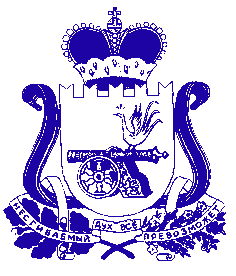 АДМИНИСТРАЦИЯ МУНИЦИПАЛЬНОГО ОБРАЗОВАНИЯ «ДЕМИДОВСКИЙ РАЙОН» СМОЛЕНСКОЙ ОБЛАСТИ
РАСПОРЯЖЕНИЕот 26.12.2020  №386-рВ соответствии с пунктом 2 статьи 8Федерального закона от 08.12.2011№402-ФЗ «О бухгалтерском учете», приказами Министерства финансов Российской Федерации от 31.12.2016 № 256н «Об утверждении федерального стандарта бухгалтерского учета для организаций государственного сектора «Концептуальные основы бухгалтерского учета и отчетности организаций государственного сектора», от 01.12.2010№ 157н «Об утверждении Единого плана счетов бухгалтерского учета для органов государственной власти (государственных органов), органов местного самоуправления, органов управления государственными внебюджетными фондами, государственных академий наук, государственных (муниципальных) учреждений и Инструкции по его применению», от 06.12.2010№ 162н «Об утверждении Плана счетов бюджетного учета и Инструкции по его применению»ПРИКАЗЫВАЮ:1. Внести в Положение о реализации учетной политики в Администрации муниципального образования «Демидовский район» Смоленской области, утвержденное распоряжением Администрации муниципального образования «Демидовский район» Смоленской области от 14.12.2017 № 443, изложив его в новой редакции согласно приложению.2. Настоящее распоряжение вступает в силу со дня его подписания и  распространяет свое действие на правоотношения, возникшие с 01 января 2020.Глава муниципального образования«Демидовский район» Смоленской области    		                          А.Ф.Семенов      Приложениек распоряжению Администрации муниципальногообразования «Демидовский район»Смоленской областиот 26.12.2020 №386-рПОЛОЖЕНИЕо реализации учетной политики в Администрации муниципального образования «Демидовский район» Смоленской области1.Общие положения (нормативные документы, принципы ведения учета и организация учетной работы)1.1. Учетная политика Администрации муниципального образования «Демидовский район» Смоленской области  (далее - Администрация) разработана и применяется исходя из требований следующих нормативных документов:Налогового  кодекса Российской Федерации;Бюджетного кодекса Российской Федерации;Трудового кодекса Российской Федерации;Федерального закона от 06.12.2011 № 402-ФЗ «О бухгалтерском учете»;Федерального закона от 03.07.2016 № 250-ФЗ «О  внесении изменений в отдельные законодательные акты Российской Федерации и признании утратившими силу отдельных законодательных актов (положений законодательных актов) Российской Федерации, в связи с принятием Федерального закона «О внесении изменений в части первую и вторую Налогового кодекса Российской Федерации, в связи с передачей налоговым органам полномочий по администрированию страховых взносов на обязательное пенсионное, социальное и медицинское страхование»;Федерального закона от 24.07.2009 № 213-ФЗ «О внесении изменений в отдельные законодательные акты Российской Федерации и признании утратившими силу отдельных законодательных актов (положений законодательных актов) Российской Федерации, в связи с принятием Федерального закона «О страховых взносах в Пенсионный фонд Российской Федерации, Фонд социального страхования Российской Федерации, Федеральный фонд обязательного медицинского страхования и территориальные фонды обязательного медицинского страхования»;Постановления Правительства Российской Федерации от 24.12.2007 № 922 «Об особенностях порядка исчисления средней заработной платы» (далее - постановление Правительства РФ № 922);Постановления Правительства Российской Федерации от 01.01.2002 № 1 «О Классификации основных средств, включаемых в амортизационные группы» (далее - Классификация основных средств);Приказа Федерального агентства по техническому регулированию и метрологии от 12.12.2014 № 2018-ст «О принятии и введении в действие Общероссийского классификатора основных фондов (ОКОФ) ОК 013-2014 (СНС 2008)»;        Приказа Федерального агентства по техническому регулированию и метрологии от 21.04.2016№ 458 «Об утверждении прямого и обратного переходных ключей между редакциями 	ОК 013-94 и ОК 013-2014 (СНС 2008) общероссийского классификатора основных фондов»;Указаний Центрального банка Российской Федерации от 11.03.2014 № 3210 -У «О порядке ведения кассовых операций юридическими лицами и упрощенном порядке ведения кассовых операций индивидуальными предпринимателями и субъектами малого предпринимательства»;Приказа Министерства финансов Российской Федерации от 29.11.2017 № 209н «Об утверждении Порядка применения классификации операций сектора государственного управления»;Приказа Министерства финансов Российской Федерации от 06.06.2019 №85н «О порядке формирования и применения кодов бюджетной классификации Российской Федерации, их структуре и принципах назначения»;Приказа Министерства финансов Российской Федерации от 31.12.2016 № 256н «Об утверждении федерального стандарта бухгалтерского учета для организаций государственного сектора «Концептуальные основы бухгалтерского учета и отчетности организаций государственного сектора» (далее – стандарт «Концептуальные основы»);Приказа Министерства финансов Российской Федерации от 31.12.2016 № 257н «Об утверждении федерального стандарта бухгалтерского учета для организаций государственного сектора «Основные средства» (далее – стандарт «Основные средства»);Приказа Министерства финансов Российской Федерации от 31.12.2016 № 258н «Об утверждении федерального стандарта бухгалтерского учета для организаций государственного сектора «Аренда»;Приказа Министерства финансов Российской Федерации от 31.12.2016 № 259н «Об утверждении федерального стандарта бухгалтерского учета для организаций государственного сектора «Обесценение активов» (далее – стандарт «Обесценение активов»);Приказа Министерства финансов Российской Федерации от 31.12.2016 № 260н «Об утверждении федерального стандарта бухгалтерского учета для организаций государственного сектора "Представление бухгалтерской (финансовой) отчетности" (далее – стандарт «Представление отчетности»);Приказа Министерства финансов Российской Федерации от 30.12.2017 № 274н «Об утверждении федерального стандарта бухгалтерского учета для организаций государственного сектора «Учетная политика, оценочные значения и ошибки»(далее – стандарт «Учетная политика»;Приказа Министерства финансов Российской Федерации от 30.12.2017 № 275н «Об утверждении федерального стандарта бухгалтерского учета для организаций государственного сектора «События после отчетной даты»  (далее – стандарт «События после отчетной даты»;Приказа Министерства финансов Российской Федерации от 30.12.2017 № 278н «Об утверждении федерального стандарта бухгалтерского учета для организаций государственного сектора «Отчет о движении денежных средств» (далее – стандарт  «Отчет о движении денежных»);Приказа Министерства финансов Российской Федерации от 27.02.2018 № 32н «Об утверждении федерального стандарта бухгалтерского учета для организаций государственного сектора «Доходы» (далее – стандарт «Доходы»);Приказа Министерства финансов Российской Федерации от 30.05.2018 № 122н «Об утверждении федерального стандарта бухгалтерского учета для организаций государственного сектора «Влияние изменения иностранных валют»;Приказа Министерства финансов Российской Федерации от 01.12.2010 № 157н «Об утверждении Единого плана счетов бухгалтерского учета для органов государственной власти (государственных органов), органов местного самоуправления, органов управления государственными внебюджетными фондами, государственных академий наук, государственных (муниципальных) учреждений и Инструкции по его применению» (далее – Инструкция Минфина РФ от 01.12.2010 № 157н);Приказа Министерства финансов Российской Федерации от 06.12.2010            № 162н «Об утверждении Плана счетов бюджетного учета и Инструкции по его применению» (далее – Инструкция Минфина РФ от 06.12.2010 № 162н);Приказа Министерства финансов от 30 ноября 2015 № 184н «Об утверждении плана счетов казначейского учета и Инструкции по его применению и о внесении изменений в приложения к приказу Министерства финансов Российской Федерации от 6 декабря 2010 г. № 162н»;Приказа Министерства финансов Российской Федерации от 28.12.2010 № 191н «Об утверждении Инструкции о порядке составления и представления годовой, квартальной и месячной отчетности об исполнении бюджетов бюджетной системы Российской Федерации» (далее – Инструкция Минфина РФ от 28.12.2010 № 191н);Приказа Министерства финансов Российской Федерации от 30.03.2015№52н «Об утверждении форм первичных учетных документов и регистров бухгалтерского учета, применяемых органами государственной власти (государственными органами), органами местного самоуправления, органами управления государственными внебюджетными фондами, государственными (муниципальными) учреждениями, и Методических указаний по их применению» (далее - приказ Минфина РФ от 30.03.2015 № 52н);Приказа Министерства финансов Российской Федерации от 14.02.2018№ 26 «Об общих требованиях к порядку составления, утверждения и ведения бюджетных смет казенных учреждений»;  Приказа Министерства финансов Российской Федерации от 18.12.2013№ 125н «Об утверждении Порядка учета Федеральным казначейством поступлений в бюджетную систему Российской Федерации и их распределения между бюджетами бюджетной системы Российской Федерации»;Постановления Администрации муниципального образования «Демидовский район»  Смоленской области от 31.12.2013 № 688 «Об утверждении Правил внутреннего распорядка Администрации муниципального образования «Демидовский район»  Смоленской области»;Иными нормативными правовыми актами Российской Федерации, регулирующими вопросы по бухгалтерскому учету.1.2. Принятая Учетная политика применяется последовательно от одного отчетного года к другому. Изменения в Учетную политику принимаются распоряжением Администрации муниципального образования «Демидовский район»  Смоленской области в одном из следующих случаев:1) при изменении законодательства Российской Федерации о бухгалтерском учете, нормативных правовых актов, регулирующих ведение бухгалтерского учета и составление бухгалтерской (финансовой) отчетности;2) при формировании или утверждении Администрацией новых правил (способов) ведения бухгалтерского учета, применение которых позволит представить в бухгалтерской (финансовой) отчетности релевантную и достоверную информацию;3) при существенном изменении условий деятельности Администрации, включая его реорганизацию, изменение возложенных полномочий и (или) выполняемых им функций.1.3. Изменением учетной политики не считается:1) применение правила (способа) организации и ведения бухгалтерского учета для отражения фактов хозяйственной жизни, которые отличны по существу от фактов хозяйственной жизни, имевших место ранее;2) утверждение нового правила (способа) организации и ведения бухгалтерского учета для отражения фактов хозяйственной жизни, которые возникли в деятельности субъекта учета впервые.1.4. Администрация в своей деятельности руководствуется Уставом, утвержденным Решением Демидовского районного Совета депутатов от 23.08.2005 №117/45.1.5.  Бюджетный учет осуществляется сектором учета и отчетности Администрации, возглавляемый Главным специалистом сектора учета и отчетности (далее - главный бухгалтер).1.6. Главный бухгалтер назначается и освобождается от должности Главой муниципального образования и подчиняется Главе муниципального образования.1.7. Ведение бюджетного учета и хранение документов бюджетного учета организуется главным бухгалтером.1.8. Ответственность за формирование учетной политики, своевременное представление полной и достоверной бюджетной отчетности Администрации несет главный бухгалтер.1.9.  Главный бухгалтер распределяет должностные обязанности между работниками сектора учета и отчетности.1.10. Главный бухгалтер обеспечивает соответствие осуществляемых операций по исполнению бюджетной сметы для обеспечения выполнения функций Администрации и операций по исполнению местного бюджета законодательству Российской Федерации, осуществляет контроль за движением имущества и выполнением обязательств.1.11. При освобождении главного бухгалтера от должности  производится сдача дел назначенному главному бухгалтеру (а при отсутствии последнего – работнику, назначенному распоряжением Администрации) в процессе которой производится проверка состояния бюджетного учета и достоверности отчетных данных с составлением акта приемки-передачи дел с приложением Реестра сдачи документов (ф. 0504053).1.12. К бюджетному учету принимаются первичные учетные документы, поступившие по результатам внутреннего финансового контроля. Все первичные учетные документы, поступающие в сектор учета и отчетности, проверяются на правильность оформления: соответствие утвержденным формам, полнота содержания, заполнение всех предусмотренных реквизитов, наличие подписей лиц, ответственных за их составление и утверждение, и их расшифровок. Первичные учетные документы, оформленные ненадлежащим образом, не подлежат приему к бюджетному учету.Внутренний контроль осуществляют: - на этапе составления первичного документа – Ответственный исполнитель, поименованный в Графике документооборота (приложению №1 к настоящему Положению).- на этапе регистрации первичного документа – соответствующий работник Администрации, ответственный за регистрацию документа и поименованный в Графике документооборота (приложению № 1 к настоящему Положению).1.13. В отдельных случаях для целей бухгалтерского учета для квалификации фактов хозяйственной жизни, оценки объектов учета, резервирования (определение амортизационной группы основных средств, определение справедливой стоимости нефинансовых активов, порядок отражения событий после отчетной даты и другие) могут относиться к сфере профессионального суждения главного бухгалтера (приложению № 2 к настоящему Положению)..2.Формирование рабочего плана счетов2.1. Учетная политика Администрации муниципального образования «Демидовский район» Смоленской области реализуется в рамках единой государственной политики в соответствии с рабочим Планом счетов бюджетного учета (разработан в соответствии с Единым Планом счетов бухгалтерского учета для органов государственной власти (государственных органов), органов местного самоуправления, органов управления государственными внебюджетными фондами, государственных академий наук, государственных (муниципальных) учреждений, утвержденным приказом Минфина России от 01.12.2010№ 157н,  Планом счетов бюджетного учета, утвержденным приказом Минфина России  от 06.12.2010           №162н и Планом счетов казначейского учета утвержденным приказом Минфина России от 30.11.2015) согласно приложению № 3 к настоящему Положению;2.2. Номер счета плана счетов бюджетного учета состоит из двадцати шести разрядов и формируется в соответствии с требованиями Инструкции Минфина РФ от 01.12.2010 № 157н и Инструкции Минфина РФ от 06.12.2010 № 162н.2.3.  При формировании рабочего плана счетов, применяются следующие коды вида финансового обеспечения (деятельности):«1» деятельность, осуществляемая за счет средств соответствующего бюджета бюджетной системы Российской Федерации (бюджетная деятельность);«3» средства во временном распоряжении.3.Организация бюджетного учета3.1.  Исходящие остатки по счетам нефинансовых активов, финансовых активов и обязательств содержащим коды бюджетной классификации расходов бюджетов предыдущего финансового года, переносятся на счета входящих остатков текущего финансового года, содержащие коды бюджетной классификации расходов, исходя из принципа сопоставимости (преемственности) элементов бюджетной классификации расходов.3.2. При изменении бюджетной классификации в отчетном периоде входящие остатки на начало отчетного года приводятся в соответствие с действующими кодами бюджетной классификации, исходя из принципа сопоставимости (правопреемственности) кодов бюджетной классификации.3.3. Бухгалтерские операции по переводу остатков по счетам осуществляются в межотчетный период в корреспонденции со счетами с использованием счета 140130000 «Финансовый результат прошлых отчетных периодов» или 140230000 «Результат прошлых отчетных периодов по кассовому исполнению бюджета».При внесении изменений в классификацию доходов бюджетов, классификацию расходов бюджетов и классификацию источников финансирования дефицитов бюджетов в течение финансового года, обороты по счетам, содержащим изменяемые коды бюджетной классификации Российской Федерации, подлежат уточнению методом «Красное сторно» с последующим отражением по вновь применяемым кодам бюджетной классификации.3.4. Автоматизация бюджетного учета основывается на едином взаимосвязанном технологическом процессе обработки документации по всем разделам в сфере ведения бюджетного учета (как органа местного самоуправления) с составлением баланса. 3.5.  Бюджетный учет (органа местного самоуправления) осуществляется с применением программы комплексной автоматизации бюджетного учета                       «1-С: Предприятие», поставляемой на технические средства Администрации на 4 рабочих места.Бюджетный учет по исполнению бюджета осуществляется с применением специального программного обеспечения «Бюджет – КС», эксплуатируемого в Смоленской области для организации исполнения бюджетного процесса.3.6. Учет доходов.3.6.1. Учет поступлений в местный бюджет, по которым за Администрацией в качестве администратора доходов местного бюджета согласно действующему законодательству закреплены источники доходов местного бюджета, осуществляется по методу начисления. Начисление поступлений межбюджетных трансфертов производится согласно Уведомлениям по расчетам между бюджетами (ф.0504817) и оформляется Бухгалтерской справкой (ф.0504833). 3.6.2. Доходы от межбюджетных трансфертов из других бюджетов бюджетной системы РФ при отсутствии условий при передаче активов (дотации и иные нецелевые межбюджетные трансферты) признаются доходами в следующем порядке:- в части отчетного периода (очередной финансовый год) как доходы отчетного периода (счет 140110 000);- в части плановых периодов как доходы будущих периодов (счет 140140000) (применяется,  начиная с 2019 года).3.6.3.Доходы от межбюджетных трансфертов из других бюджетов бюджетной системы РФ при наличии условий при передаче активов (дотации, субвенции и иные целевые межбюджетные трансферты) признаются в части отчетного периода (очередной финансовый год) и плановые периоды как доходы будущих периодов (счет 140140 000) (применяется, начиная с 2019 года).3.6.4.Отнесение доходов будущих периодов от межбюджетных трансфертов из других бюджетов бюджетной системы РФ в части отчетного периода на доходы отчетного периода осуществляется в следующем порядке:- по субсидиям и субвенциям производится один раз в квартал на основании данных отчетности о расходовании субсидий и субвенций, предоставленных из областного бюджета бюджетам муниципальных районов Смоленской области;- по другим межбюджетным трансфертам согласно отчетам о выполнении условий и иным документам по срокам, предусмотренных в соответствующих Соглашениях. Указанные операции оформляется Бухгалтерской справкой (ф.0504833) (применяется, начиная с 2019 года).3.6.5. Начисление сумм доходов, требующих уточнение, отражаются при их поступлении Дебет 121002180 «Расчеты с финансовым органом по поступлениям в бюджет прочим доходам»;Кредит120581660 «Уменьшение дебиторской задолженности по невыясненным поступлениям»;при выяснении Дебет 120581560 «Увеличение дебиторской задолженности по невыясненным поступлениям»;Кредит 121002180 «Расчеты с финансовым органом по поступлениям в бюджет прочим доходам».3.6.6. Учет поступлений в местный бюджет, администрируемых федеральными органами государственной власти Российской Федерации, осуществляется в объеме кассовых поступлений.3.7. Учет источников финансирования дефицита местного бюджета ведется в разрезе их поступлений и выплат.3.8. Учет нефинансовых активов (основных средств и материальных запасов).3.8.1. Нефинансовые активы (основные средства и нематериальные запасы) принимаются к учету по их первоначальной стоимости.3.8.2. Первоначальная стоимость нефинансовых активов, приобретенного в результате обменных операций (при приобретении, изготовлении за плату) определяется в сумме фактически произведенных вложений, формируемых с учетом сумм налога на добавленную стоимость, включая: цену приобретения, в том числе таможенные пошлины, невозмещаемые суммы НДС (иного налога), за вычетом полученных скидок (вычетов, премий, льгот); любые фактические затраты на приобретение, создание объекта основных средств, в том числе на доставку его к месту назначения и приведение в состояние, пригодное для эксплуатации; суммы затрат на демонтаж и вывод объекта основных средств из эксплуатации.3.8.3.Первоначальной стоимостью нефинансовых активов, приобретенных в результате необменной операциям, является его справедливая стоимость (метод рыночных цен) на дату приобретения. К необменным операциям относятся:- безвозмездное получение нефинансовых активов;- выявление в рамках внутреннего контроля и при инвентаризации ранее не учтенных объектов (излишков), документы на которые отсутствуют;- поступление нефинансовых активов, полученных при списании, ремонте, разукомлектации, модернизации или реконструкции.В случае, если объект нефинансовых активов, приобретенный путем необменной операции, не может быть оценен по справедливой стоимости, оценка его первоначальной стоимости производится на основании балансовой стоимости и амортизации, указанной передающей стороной. Если передающая сторона не указала стоимость объекта либо не найдены данные о рыночной цене схожих объектов, то актив отражается в условной оценке, равной одному рублю (один объект - один рубль) до получения информации о стоимости.3.8.4. Первоначальную стоимость нефинансовых активов, полученных в результате необменных операций (по справедливой или оценочной стоимости) определяет постоянно действующая комиссия по списанию и передаче объектов основных средств, созданной распоряжением Администрации (далее – постоянно действующая комиссия), о чем составляется Акт произвольной формы.3.8.5. Передача (получение) Администрацией объектов нефинансовых активов органам (от органов) государственной власти, органам (от органов) местного самоуправления, государственным (муниципальными) учреждениям,                                    (от государственных (муниципальных) учреждений), органам (от органов) управления государственными внебюджетными фондами, а также иным, созданным на базе государственного (муниципального) имущества, государственным (муниципальным) организациям, (от иных, созданных на базе государственного (муниципального) имущества, государственных (муниципальных) организаций),в связи с прекращением (закреплением) имущественных прав (в том числе права оперативного управления (хозяйственного ведения), осуществляется по балансовой (исторической) стоимости объектов учета с одновременной передачей (принятием к учету), в случае наличия, суммы начисленной на объект нефинансового актива амортизации.3.8.6. К учету в качестве основных средств принимаются материальные объекты имущества, независимо от их стоимости, со сроком полезного использования более 12 месяцев, предназначенные для неоднократного или постоянного использования на праве оперативного управления в процессе деятельности Администрации при осуществлении муниципальных полномочий (функций). В составе основных средств учитываются материальные ценности, которые в соответствии с положениями стандартов «Концептуальные основы» и «Основные средства» являются активами. 3.8.7. В целях выявления объектов основных средств, которые в ходе владения (пользования) перестали соответствовать критериям активов (объекты основных средств, не приносящие экономические выгоды, не имеющие полезного потенциала и в отношении, которых в дальнейшем не предусматривается получение экономических выгод), постоянно действующей комиссией на основании устного или письменного распоряжения Администрации о необходимости определения статуса объекта основных средств  критериям активов в течении года до проведения инвентаризации либо при проведении инвентаризации на основании решений, принятых инвентаризационной комиссией по результатам проведенной инвентаризации нефинансовых активов, определяется статус объекта, характеризующий его состояние (в эксплуатации, временно не эксплуатируется, реконструируется и т.п.), и целевая функция (эксплуатируется, подлежит ремонту (восстановлению).3.8.8. Решение инвентаризационной комиссии отражается в Инвентаризационной описи (сличительная ведомость) по объектам нефинансовых активов (ф. 0504087) (далее - Инвентаризационная опись ф. 0504087), и  Акте о результатах инвентаризации (ф. 0504835), который служит основанием для выбытия основного средства с баланса.3.8.9. Постоянно действующая комиссия на основании распоряжений Администрации или решений инвентаризационной комиссии выносит решение о прекращении использования объекта основных средств и составляет Акт о списании (ф. 0504104), в котором должно быть основание для принятия решения о прекращении использования объекта основных средств. Такое решение также может принять инвентаризационная комиссия, о чем составляется Акт о результатах инвентаризации (ф. 0504835), который служит основанием для выбытия основного средства с баланса. На основании принятых комиссией решений сектором учета и отчетности составляется Бухгалтерская справка (ф. 0504833), в которой отражаются бухгалтерские записи по выбытию основных средств с баланса с одновременным отражением информации об указанных объектах имущества на забалансовом счете 02 «Материальные ценности, принятые на хранение».3.8.10. Объекты основных средств, по которым постоянно действующей комиссией установлена неэффективность дальнейшей эксплуатации, ремонта, восстановления (несоответствие критериям актива), подлежат отражению на забалансовом счете 02 «Материальные ценности, принятые на хранение» до дальнейшего определения функционального назначения указанного имущества (вовлечения в хозяйственный оборот, продажи, передаче или списания). Списанные объекты основных средств (а также их части), не пригодные для дальнейшего использования подлежат отражению на забалансовом счете 02 «Материальные ценности, принятые на хранение» до момента их утилизации (уничтожения) или до выявления новой целевой функции: - по фактической стоимости основного средства – при ее наличии;- в условной оценке 1 рубль за 1 объект – при ее отсутствии (100% начислении амортизации).   Дальнейшее начисление амортизации на указанные объекты имущества не производится.3.8.11. Единицей учета основных средств является инвентарный объект.3.8.12. Изменение первоначальной стоимости объектов основных средств после их признания в учете производится лишь в случаях дооборудования, реконструкции, модернизации, частичной ликвидации (разукомплектации), а также переоценки объектов основных средств. В соответствии с законодательством Российской Федерации сроки и порядок переоценки устанавливаются Правительством Российской Федерации.3.8.13. К работам по модернизации относится совокупность работ по усовершенствованию объекта основных средств путем замены его конструктивных элементов и систем более эффективными, приводящая к повышению технического уровня и экономических характеристик объекта.3.8.14. Затраты на модернизацию, дооборудование, реконструкцию, в том числе с элементами реставрации, техническое перевооружение объекта нефинансового актива относятся на увеличение первоначальной (балансовой) стоимости такого объекта после окончания предусмотренных договором (сметой) объемов работ и при условии улучшения (повышения) первоначально принятых нормативных показателей функционирования объекта нефинансовых активов (срока полезного использования, мощности, качества применения и т.п.) по результатам проведенных работ.3.8.15. Изменение стоимости объектов основных средств в результате модернизации, реконструкции, дооборудования, частичной ликвидации (разукомплектации) осуществляется на основании заключения постоянно действующей комиссии оформляется Актом о приеме-сдаче отремонтированных, реконструированных и модернизированных объектов основных средств (ф. 0504103). 3.8.16. Принятие к бюджетному учету материальных запасов (материалов, комплектующих, запасных частей, ветоши, макулатуры, металлолома), остающихся в распоряжении Администрации по результатам проведения демонтажных, ремонтных работ, в том числе работ по разукомплектации объектов нефинансовых активов, отражается:Дебет счета 110500000 «Материальные запасы»;Кредит счета 140110189 «Иные доходы».Справедливая или оценочная стоимость материальных запасов, полученных в результате разукомплектации и оставленных для хозяйственных нужд Администрации, определяется постоянно действующей комиссией.3.8.17. Сведения о произведенных изменениях отражаются в карточке по учету нефинансовых активов (ф.0504031) или в Инвентарной карточке группового учета нефинансовых активов (ф.0504032) по соответствующему объекту основного средства.	3.8.18.  Результат работ по ремонту объекта основных средств, не изменяющих его стоимость (включая замену элементов в сложном объекте основных средств (в комплексе конструктивно-сочлененных предметов, представляющих собой единое целое), подлежит отражению в Инвентарной карточке по учету нефинансовых активов (ф. 0504031)или в Инвентарной карточке группового учета нефинансовых активов (ф.0504032) соответствующего объекта основного средства путем внесения записей о произведенных изменениях, без отражения на счетах бухгалтерского учета.	3.8.19. Учет основных средств осуществляется в рублях и копейках.3.8.20.  Для организации учета и обеспечения контроля за сохранностью объектов основных средств каждому инвентарному объекту основных средств, кроме объектов стоимостью до 10 000 рублей (до 01.01.2018- кроме объектов основных средств стоимостью до 3 000 включительно), присваивается уникальный инвентарный порядковый номер, который состоит из восьми знаков.Инвентарный номер объектов основных средств присваивается в соответствии со следующей структурой кодовых обозначений:1 знак - код вида деятельности(18 разряд счета: 1- бюджетная деятельность); 2 - 4 знак – код синтетического счета (19-й - 21-ый разряд счета); 5 знак – группу синтетического счета (22-ый разряд счета: обобщается в единую группу - 0);6 знак – вид синтетического счета (23-й разряд счета); 7- 10 знаки - порядковый инвентарный номер.Когда объект является сложным, т.е. включает те или иные обособленные элементы, составляющие вместе с ним одно целое, на каждом таком элементе должен быть обозначен тот же инвентарный номер, что и на основном, объединяющем их объекте.3.8.21. Инвентарный номер, присвоенный объекту основных средств, сохраняется за ним на весь период его нахождения в учреждении.Инвентарные номера выбывших с балансового учета инвентарных объектов основных средств вновь принятым к учету объектам не присваиваются.При невозможности обозначения инвентарного номера на объекте основных средств в случаях, определенных требованиями его эксплуатации, присвоенный ему инвентарный номер применяется в целях бюджетного учета с отражением в соответствующих регистрах бюджетного учета без нанесения на объект основного средства.3.8.22. Вновь приобретенные персональные компьютеры, включая процессор, монитор, клавиатура, мышь, принимаются на баланс как единый объект (единый комплекс) основных средств.3.8.23. Замена любой части компьютерного оборудования, выполняющей свои функции только в составе комплекса, не рассматривается как модернизация объекта основных средств.3.8.24. Замена пришедших в негодность комплектующих объекта основных средств, выполняющих свою функцию не самостоятельно, а только в составе комплекса (таких как монитор, принтер, клавиатура), рассматривается как использование прочих материалов при осуществлении ремонта, с обязательным отражением изменения комплектации объекта основных средств в Инвентарной карточке учета нефинансовых активовф. 0504031или в Инвентарной карточке группового учета нефинансовых активов ф.0504032 со следующими записями в бюджетном учете:- списание стоимости, установленной комплектующей части (например, монитора):Дебет 140120272 «Расходование материальных запасов»;Кредит 110536440 «Уменьшение стоимости прочих материальных запасов»;- оприходование пригодных к эксплуатации комплектующих частей замененной комплектующей части:Дебет 110536340 «Увеличение стоимости прочих материальных запасов»;Кредит 140110172 «Доходы от операций с активами».3.8.25. Списание подлежащих установке комплектующих частей на замену пришедших в негодность оформляется Актом о списании материальных запасов (ф.0504230) и осуществляется на   основании Акта экспертизы согласно приложению № 4 к настоящему Положению.3.8.26. Запасные части, полученные от замененной комплектующей части основных средств, подлежат оприходованию в бюджетном учете на основании Приходного ордера на приемку материальных ценностей (нефинансовых активов) (ф.0504207) по справедливой или оценочной стоимости, определенной постоянно действующей комиссией и отражаются в аналитическом учете в Карточке количественно- суммового учета материальных ценностей (ф.0504041). 3.8.27. Комплектующие части объекта основных средств, прошедшие замену на новые и непригодные для дальнейшей эксплуатации (в том числе непригодные для дальнейшей эксплуатации запасные части комплектующих предметов) подлежат утилизации в порядке, предусмотренном для объектов основных средств. До момента утилизации, списанные комплектующие части учитываются на забалансовом счете 02 «Материальные ценности, принятые на хранение» на основании Бухгалтерской справки (ф. 0504833). Аналитический учет данных предметов ведется в Карточке учета материальных ценностей (ф.0504043) в разрезе материально-ответственных лиц и по видам подлежащих утилизации комплектующих частей. После получения справки об утилизации указанных предметов производится списание с забалансового счета.3.8.28. Объекты основных средств стоимостью до 10 000 рублей включительно, выданные в эксплуатацию (до 01.01.2018 -объекты основных средств стоимостью до 3 000 рублей включительно, выданные в эксплуатацию), списываются с баланса и учитываются в оперативном учете в разрезе материально-ответственных лиц на забалансовом счете 21«Основные средства в эксплуатации». Выдача основных средств стоимостью до  10 000 рублей включительно в эксплуатацию оформляется на основании Ведомости на выдачу материальных ценностей на нужды учреждения (ф. 0504210).Аналитический учет по счету 21 «Основные средства в эксплуатации» ведется в Карточке количественно- суммового учета материальных ценностей(ф.0504041) в разрезе материально- ответственных лиц по наименованиям, количеству и фактической (балансовой) стоимости введенного в эксплуатацию объекта.3.8.29. Расчет годовой суммы амортизации основных средств производится линейным способом исходя из балансовой стоимости объектов основных средств и нормы амортизации, исчисленной исходя из срока полезного использования этих объектов3.8.30. При начислении амортизации по основным средствам срок полезного использования объектов основных средств и нематериальных активов определяется при вводе их в эксплуатацию:а) в соответствии с максимальными сроками полезного использования имущества, установленными для первых девяти амортизационных групп в Классификации основных средств;б) для объектов основных средств, входящих в десятую амортизационную группу  Классификации основных средств, начисление амортизации осуществляется в соответствии со сроками полезного использования имущества, рассчитанными в соответствии с Годовыми нормами износа по основным фондам учреждений и организаций, состоящих на государственном бюджете СССР, утвержденными Госпланом СССР, Министерством финансов СССР, Госстроем СССР и ЦСУ СССР 28 июня 1974 г. № АБ-23-Д в соответствии сПостановлением Совмина СССР от 11 ноября 1973 г. № 824 (письмо Министерства финансов РФ от 13.04.2005 № 02-14-10а/ 721);в) рекомендациями, содержащимися в документах производителя, входящих в комплектацию объекта имущества;г) гарантийного срока использования объекта;д) решением постоянно действующей комиссии.3.8.31. В случаях изменения срока полезного использования в связи с изменением первоначально принятых нормативных показателей функционирования амортизируемого объекта основного средства, в том числе в результате проведенной достройки, дооборудования, реконструкции, модернизации или частичной ликвидации, начиная с месяца, в котором был изменен срок полезного использования, расчет годовой суммы амортизации производится  линейным способом, исходя из остаточной стоимости амортизируемого объекта на дату изменения срока полезного использования и уточненной нормы амортизации, исчисленной исходя из оставшегося срока полезного использования на дату изменения срока использования.3.8.32. Под остаточной стоимостью амортизируемого объекта на соответствующую дату понимается балансовая стоимость объекта, уменьшенная на сумму начисленной на соответствующую дату амортизации. Под оставшимся сроком полезного использования на соответствующую дату понимается срок полезного использования амортизируемого объекта, уменьшенный на срок его фактического использования на соответствующую дату.3.8.33. При принятии к учету объекта основного средства по балансовой стоимости с ранее начисленной суммой амортизации, расчет Администрацией годовой суммы амортизации производится линейным способом, исходя из остаточной стоимости амортизируемого объекта на дату его принятия к учету, и нормой амортизации, исчисленной исходя из оставшегося срока полезного использования на дату его принятия к учету.3.8.34.Объекты основных средств, принятые к бюджетному учету в составе основных средств до 1 января 2017 года, подлежат отражению в бюджетном учете группировкой согласно ОК 013-94 и сроком полезного использования указанных объектов, установленного с учетом Классификации основных средств (в редакции до 1 января 2017 года).3.8.35. Группировка объектов основных средств, принимаемых к бюджетному учету с 1 января 2017 года, осуществляется в соответствии с ОКОФ ОК 013-2014 (СНС 2008) и сроками полезного использования, определенными Классификацией основных средств.3.8. 36. В случае наличия противоречий в применении прямого (обратного) переходных ключей, утвержденных Приказом Росстандарта№ 458, и ОКОФ ОК 013-2014 (СНС 2008), а также отсутствия позиций в новых кодах ОКОФ ОК 013-2014 (СНС 2008)  для объектов учета, ранее включаемых в группы материальных ценностей, по своим критериям являющихся основными средствами применяется группировка согласно ОК 013-94 и сроком полезного использования указанных объектов, установленного с учетом Классификации основных средств (в редакции до 1 января 2017 года) либо постоянно действующая комиссия может принимать самостоятельное решение по отнесению указанных объектов к соответствующей группе кодов ОКОФ ОК 013-2014 (СНС 2008) и определению сроков их полезного использования.3.8.37. В течение финансового года амортизация начисляется ежемесячно в размере 1/12 годовой суммы.3.8.38. Начисление амортизации на объекты основных средств начинается с первого числа месяца, следующего за месяцем принятия этого объекта к учету, и производится до полного погашения стоимости этого объекта   или его выбытия (в том числе по основанию списания объекта с учета). По объектам основных средств стоимостью: до 10 000 рублей включительно амортизация не начисляется, от 10 000 до 100 000 рублей включительно амортизация начисляется в размере в размере 100% балансовой стоимости при принятии к учету, свыше 100 000 рублей амортизация начисляется в соответствии с рассчитанными в установленном порядке нормами. 3.8.39. Начисление амортизации на объекты прекращается с первого числа месяца, следующего за месяцем полного погашения стоимости объекта или за месяцем выбытия этого объекта с бухгалтерского учета.       3.8.40. Начисленная в размере 100% стоимости амортизация на объекты, которые пригодны для дальнейшей эксплуатации (использования), не может служить основанием для принятия решения об их списании по причине полной амортизации и (или) нулевой остаточной стоимости. 3.8.41. Операции по амортизации нефинансовых активов отражаются в Журнале операций по выбытию и перемещению нефинансовых активов.3.8.42. Выбытие основных средств (списание вследствие непригодности и недостач, продажа, безвозмездная передача), приобретенных за счет средств местного бюджета и находящихся в распоряжении Администрации на праве оперативного управления осуществляется в соответствии с требованиями уполномоченного органа по управлению имуществом (Отдела по экономическому развитию и управлению имуществом Администрации муниципального образования «Демидовский район» Смоленской области). Определение целесообразности (пригодности) дальнейшего использования основных средств, возможности и эффективности восстановления объекта осуществляется постоянной действующей комиссией, которая готовит заключение о состоянии объектов и производит оформление необходимой документации на списание и безвозмездную передачу основных средств.3.8.43. Объекты основных средств, которые не соответствуют статусу актива, подлежат отнесению на забалансовый счет 02 «Материальные ценности, принятые на хранение». После получения всех необходимых на списание объектов основных средств и утилизацию документов на основании Бухгалтерской справки (ф.0504833) отдел учета и отчетности производит списание объектов с забалансового счета 02.3.8.44. Объекты основных средств, по которым планируется реализация (продажа), подлежат отнесению на счет 110536000 «Прочие материальные запасы». 3.8.45. Объекты основных средств, по которые планируются передача учитываются в составе основных средств.3.8.46. Объекты основных средств стоимостью до 10 000 рублей включительно в эксплуатации (до 01.01.2018 года стоимостью до 3 000 рублей), также подлежат оценке пригодности к эксплуатации и возможности дальнейшего использования в соответствии с подпунктами 3.8.7, 3.8.8, 3.8.10, 3.13.44, 3.13.45и 3.13.46 настоящего Положения.3.8.47. Первоначальная стоимость материальных запасов, остающихся в Администрации в результате разборки, утилизации (ликвидации), основных средств или иного имущества, определяется исходя из их справедливой стоимости в условной оценке, равной одному рублю (один объект - один рубль) на дату принятия к бюджетному учету, а также сумм, уплачиваемых за приведение их в состояние, пригодное для использования постоянно действующей комиссией и относится на увеличение счета 140110172 «Доходы от операций с активами». Порядок учета указанных материальных запасов осуществляется в соответствии с подпунктом 3.8.26 настоящего Положения.2.8.48. Изготовление печатей и штампов, необходимых для обеспечения деятельности Администрации, производится с разрешения Главы муниципального образования, должностным лицом, определенным распоряжением Главы муниципального образования. Печати и штампы учитываются   должностным лицом в специальной Книге учета печатей и штампов согласно приложению № 5  к настоящему Положению, выдаются работникам под расписку, хранятся в надежно закрываемых сейфах или шкафах. Работники несут ответственность за сохранность находящихся у них печатей и штампов.3.8.49. Аналитический учет печатей и штампов осуществляется на счете бюджетного учета 110138000«Прочие основные средства». 3.8.50.  Об утере печати или штампа незамедлительно ставиться в известность Глава муниципального образования. Пришедшие в негодность и утратившие значение печати и штампы подлежат возврату должностному лицу и уничтожаются в присутствии членов постоянно действующей комиссии по Акту на списание печатей и штампов согласно приложению № 6 к настоящему Положению. Акт на списание печатей и штампов утверждается Главой муниципального образования. 3.8.51. В составе материальных запасов учитываются предметы, используемые в деятельности Администрации в течение периода, не превышающего 12 месяцев, независимо от их стоимости, а также предметы мягкого инвентаря. Кроме того, в составе прочих материальных запасов учитываются следующие виды канцелярских товаров и предметы: степлеры, дыроколы, предметы посуды, кашпо для цветов, элементы питания, сетевые фильтры, аккумуляторы, резаки, плоскогубцы, точилки, отвертки, антистеплеры, флэш- диск накопители,  разветвители USB).3.8.52. Материальные запасы принимаются к бюджетному учету по фактической стоимости.Фактической стоимостью материальных запасов, приобретенных за плату, признаются:- суммы, уплачиваемые в соответствии с договором поставщику (продавцу);- суммы, уплачиваемые организациям за информационные и консультационные услуги, связанные с приобретением материальных ценностей;- таможенные пошлины и иные платежи, связанные с приобретением материальных запасов;- вознаграждения, уплачиваемые посреднической организации, через которую приобретены материальные запасы, в соответствии с условиями договора;- суммы, уплачиваемые за заготовку и доставку материальных запасов до места их использования, включая страхование доставки (вместе - расходы по доставке). Если в сопроводительном документе поставщика указано несколько наименований материальных запасов, то расходы по их доставке (в рамках договора поставки) распределяются пропорционально стоимости каждого наименования материального запаса в их общей стоимости;- суммы, уплачиваемые за доведение материальных запасов до состояния, в котором они пригодны к использованию в запланированных целях (подработка, сортировка, фасовка и улучшение технических характеристик полученных запасов, не связанных с их использованием),- иные платежи, непосредственно связанные с приобретением материальных запасов.3.8.53. Материальные запасы, полученные Администрацией безвозмездно от юридических и физических лиц, приходуются в бюджетном учете, исходя из справедливой стоимости на дату принятия к бюджетному учету, увеличенной на стоимость услуг, связанных с их доставкой, регистрацией и приведением их в состояние, пригодное для использования.3.8.54.  Списание материальных запасов производится по средней фактической стоимости. 3.13.55. Имущество (объекты основных средств и материальных запасов), полученные Администрацией в безвозмездное или возмездное пользование, не являющегося объектами аренды учитываются Администрацией на забалансовом счете 01 «Имущество, полученное в пользование» по стоимости, указанной (определенной) собственником (балансодержателем) имущества в акте приемки- передаче (ином документе), а в случаях не указания собственником (балансодержателем) стоимости - в условной оценке: один объект, один рубль.3.8.56. Программные продукты для ЭВМ, относящиеся к объектам авторских прав и предоставленные Администрации на праве использования в соответствии с заключенными договорами учитываются на забалансовом счете 01«Имущество, полученное в пользование» по стоимости, определяемой исходя из размера вознаграждения, установленного в договоре либо в условной оценке: один объект, один рубль.Аналитический учет по счету ведется в Карточке количественно-суммового учета материальных ценностей(ф.0504041) в разрезе видов собственников (балансодержателей) имущества по каждому объекту нефинансовых активов и под инвентарным (учетным) номером, присвоенным объекту балансодержателем (собственником), указанным в акте приема-передачи (ином документе) либо по каждому объекту программного продукта.3.8.57. При приобретении объектов нефинансовых активов Администрацией  Акт о приеме-передаче объектов нефинансовых активов (ф. 0504101) не применяется.3.8.58. Ответственность за приемку, хранение, отпуск и сохранность товарно-материальных ценностей возлагается на определенных материально ответственных лиц, назначенных распоряжением Администрации. 3.8.59. Лица, ответственные за получение товарно-материальных, не позднее следующего дня после каждого получения ценностей, обязаны представить в сектор учета и отчетности соответствующие первичные документы.3.8.60. С лицами,   которым  в должностные обязанности распоряжением Главы муниципального образования  вменены функции по получению товарно- материальных ценностей и ответственному хранению заключаются договоры о полной материальной ответственности по форме, утвержденной постановлением Министерства труда и социального развития Российской Федерации от 31.12 2002№ 85 «Об утверждении перечней должностей и работ, замещаемых или выполняемых работниками, с которыми работодатель может заключать письменные договоры о полной индивидуальной или коллективной (бригадной) материальной ответственности, а также типовых форм договоров о полной материальной ответственности» (далее – договоры о полной материальной ответственности). 3.8.61.  Контроль за наличием договоров о полной материальной ответственности на всех материально - ответственных лиц возлагается на сектор учета и отчетности.3.8.62.  Материально - ответственные лица ведут Инвентарные списки нефинансовых активов (ф.0504034) - по учету основных средств, основных средств стоимостью до 10 000 рублей включительно в эксплуатации. 3.8.63.  При смене материально - ответственного лица производится инвентаризация основных средств, основных средств стоимостью до 10 000 рублей включительно в эксплуатации и материальных запасов, находящихся на его хранении. Результаты инвентаризации оформляются Инвентаризационной описью (сличительной ведомостью) по субъектам нефинансовых активов (ф.0504087) и составляется Акт передачи нефинансовых активов (материальных ценностей) согласно приложению № 7 к настоящему Положению. Акт утверждается Главой муниципального образования. 3.8.64.  Доверенности на получение товарно-материальных ценностей оформляет  сектор учета и отчетности в программном продукте в одном экземпляре на материально - ответственных лиц и, при необходимости, на иных сотрудников  Администрации по типовой форме М-2, утвержденной Постановлением Государственного комитета Российской Федерации по статистике от 30.10.1997 № 71а. Доверенность выдается под расписку получателю и применяется для оформления права лица выступать в качестве доверенного лица Администрации при получении товарно-материальных ценностей, отпускаемых поставщиком по наряду, счету, договору, заказу, соглашению или другому заменяющему их документу.3.8.65. Выдача доверенностей лицам, не работающим в Администрации, не допускается.3.8.66. Доверенность подписывают Глава муниципального образования (заместитель Главы) и главный бухгалтер и заверяют печатью.3.8.67.Сектор учета и отчетности регистрирует доверенности в Журнале «Учет выданных доверенностей». Журнал должен быть пронумерован, прошнурован и опечатан печатью. На последней странице журнала делается запись:«В настоящем журнале всего пронумеровано ______ страниц», которую подписывает Глава муниципального образования и главный бухгалтер. Количество листов указывают цифрами и прописью.3.8.68. По журналу регистрации доверенностей сектор учета и отчетности присваивает доверенности порядковый номер (нумерация должна вестись с начала года), следит за использованием доверенности, делая отметки в специальной графе о доставке товарно-материальных ценностей.3.9. Учет кассовых операций, денежных документов, бланков строгой отчетности.3.9.1. Учет кассовых операций осуществляется согласно Указаний Центрального банка Российской Федерации от 11.03.2014 № 3210 -У «О порядке ведения кассовых операций юридическими лицами и упрощенном порядке ведения кассовых операций индивидуальными предпринимателями и субъектами малого предпринимательства».3.9.2.  Поступление и выбытие наличных денежных средств в валюте Российской Федерации и денежных документов отражается в одной Кассовой книге ф. 0504514 на отдельных листах. Листы Кассовой книги(ф. 0504514), содержащие данные о движении денежных документов, должны содержать штамп (отметку) «Фондовый». В листах Кассовой книги (ф. 0504514), содержащих данные о движении денежных документов, строки «в том числе на заработную плату» и «Общий остаток денежных средств в кассе на конец дня» не заполняются.3.9.3. Кассовая книга (ф.0505514) должна быть прошнурована, пронумерована и скреплена печатью, а количество листов в ней должно быть заверено подписями руководителя учреждения и главного бухгалтера. 3.9.4. Ведение Кассовой книги (ф. 0504514) осуществляется ручным способом в порядке, установленном Банком России для ведения кассовых операций в Российской Федерации.3.9.5. Записи в Кассовую книгу(ф. 0504514) производятся сразу же после получения или выдачи денег, денежных документов по каждому кассовому приходному и расходному ордеру (фондовому приходному и фондовому расходному ордеру).	3.9.6. Наличные денежные средства должны храниться в кассе в пределах лимита остатка наличных денег. Лимит остатка наличных денег рассчитывается согласно приложению №1 к Указанию Центрального банка Российской Федерации от 11.03. 2014 № 3210 -У «О порядке ведения кассовых операций юридическими лицами и упрощенном порядке ведения кассовых операций индивидуальными предпринимателями и субъектами малого предпринимательства. Не допускается накопление в кассе наличных денежных средств сверх установленного лимита наличных денежных средств 3.9.7.  К денежным документам Администрации относятся почтовые марки и маркированные конверты.3.9.8. Ведение кассовых операций, прием и выдача наличных денежных средств и денежных документов возлагается распоряжением Главы муниципального образования на ответственного работника Администрации, с которым заключается договор о полной материальной ответственности.3.9.9.  К бланкам строгой отчетности Администрации относятся бланки трудовых книжек, вкладыши к ним.3.9.10. Приобретение трудовых книжек и вкладышей к ним производится по фактической стоимости. Отражение в учете поступления бланков (при их приобретении) производится на основании документов поставщика: накладных, актов выполненных работ (на изготовление бланков).3.9.11. Расходы на приобретение бланков трудовых книжек и вкладышей к ним возмещаются работниками Администрации при получении их на руки. 3.9.12. Выдача бланков трудовых книжек и вкладышей к ним сотруднику производится на основании Заявки на получение трудовых книжек и вкладышей к ним от работника сектора кадровой, организационной и юридической работы согласно приложению № 8 к настоящему Положению.3.9.13.Бланки строгой отчетности учитываются на забалансовом счете 03 «Бланки строгой отчетности». Аналитический учет по счету 03 «Бланки строгой отчетности» ведется по каждому виду бланков и местам их хранения в Книге учета бланков строгой отчетности(ф. 0504045).3.9.14.  Книга учета бланков строгой отчетности(ф. 050404) должна быть пронумерована, сброшюрована, подписана Главой муниципального образования и главным бухгалтером, скреплена печатью. 3.9.15. Перечень лиц, ответственных за получение, хранение и выдачу бланков с указанием видов бланков, места их хранения и ответственного лица с указанием его должности, утверждается распоряжением Администрации.3.9.16. С лицами, ответственными за получение, хранение и выдачу бланков, заключается договор о полной индивидуальной материальной ответственности.3.9.17. Хранение бланков строгой отчетности осуществляется в специально оборудованном металлическом шкафу (сейфе).3.9.18. Списание испорченных бланков строгой отчетности производится по Акту о списании бланков строгой отчетности(ф. 0504816), который подписывается членами постоянно действующей комиссии и утверждается Главой муниципального образования.3.10. Учет операций с подотчетными лицами.3.10.1.  Расчеты наличными деньгами между юридическими лицами осуществляются в соответствии с указаниями Центрального банка РФ от 07.10.2013 № 3073-У «Об осуществлении наличных расчетов».3.10.2.  Порядок оплаты, организации расчетов и оформления командировочных расходов в Финансовом управлении осуществляется в соответствии с Постановлением Правительства Российской Федерации от 13 октября 2008 года № 749 «Об особенностях направления работников в служебные командировки» и нормативно правовыми актами Администрации муниципального образования «Демидовский район» Смоленской области. 3.10.3.  При направлении работника в служебную командировку ему гарантируется сохранение места работы (должности) и денежного содержания, а также возмещение расходов, связанных с командировкой.3.10.4.  При направлении в однодневную командировку работнику Администрации оплачиваются расходы на проезд и иные расходы, произведенные работником с разрешения Главы муниципального образования. 	Суточные при однодневной командировке не выплачиваются. 3.10.5. Выдача денежных средств под отчет на хозяйственные и командировочные расходы производится только штатным сотрудникам Администрации при условии полного отчета конкретного подотчетного лица по ранее выданному ему авансу, а на хозяйственные расходы – в размере, не превышающем 100 тысяч рублей, на основании письменного заявления по форме согласно приложению № 9 к настоящему Положению.3.10.6.  Деньги под отчет на проведение хозяйственных операций имеют право получать следующие работники  Администрации: - ведущий специалист по работе с обращениями граждан;- старший менеджер по делопроизводству;- начальник отдела ЗАГС;- ведущий специалист по опеке и попечительству по работе с несовершеннолетними гражданами;- ведущий специалист комиссии по делам несовершеннолетних;- ведущий специалист административной комиссии.3.10.7. В отдельных случаях, когда работник с разрешения руководителя произвел оплату расходов за счет собственных средств, производится возмещение этих расходов. Возмещение расходов производится по Авансовому отчету(ф.0504505) работника об израсходованных средствах, утвержденному руководителем, с приложением подтверждающих документов и заявления на возмещение понесенных расходов согласно приложению № 9 к настоящему Положению.3.10.8. Выдача денежных средств под отчет осуществляется безналичным способом путем перечисления подотчетным лицам на их зарплатные карты.3.10.9. Работники, получившие денежные средства под отчет на командировочные расходы, обязаны не позднее трех рабочих дней со дня возвращения из командировки представить в сектор учета и отчетности Авансовый отчет (ф.0504505) об израсходованных суммах. Работники, получившие денежные средства на расходы, не связанные с командировкой, обязаны не позднее 10-ти рабочих дней с даты их выдачи предъявить в сектор учета и отчетности Авансовый отчет (ф.0504505) об израсходованных суммах.3.10.10. Возмещение расходов, связанных со служебными командировками работников, в том числе выплата суточных, производится на основании распоряжения Главы муниципального образования и проездных документов (билетов), представляемых служащим по возвращении из командировки. 3.10.11. При направлении работника в служебную командировку с привлечением служебного транспортного средства и в других случаях возмещение командировочных расходов производится на основании приказа о командировании и следующих документов, подтверждающих фактический срок пребывания работника   в служебной командировке при отсутствии проездных документов (билетов):а) документы, подтверждающие расходы командированного работника, по найму жилого помещения:- в случае проживания командированного работника в гостинице – квитанция (талон) либо иной документ, подтверждающий заключение договора на оказание услуг по месту командирования, содержащий сведения, предусмотренные Правилами предоставления гостиничных услуг в Российской Федерации, утвержденными постановлением Правительства Российской Федерации от 09.10.2015 № 1085;- в случае проживания командированного работника не в гостинице – договор найма жилого помещения и (или) иные первичные учетные документы, сформированные в соответствии с законодательством Российской Федерации о бухгалтерском учете;б) документы, подтверждающие расходы по проезду командированного работника к месту служебной командировки и обратно к месту постоянной работы, в случае проезда на служебном транспорте по решению Главы муниципального образования:- документы, подтверждающие использование служебного транспорта (копиипутевых листов, выданные водителям муниципального казенного учреждения автомобильного транспорта муниципального образования «Демидовский район» Смоленской области, иные документы, определяющие маршрут следования служебного транспорта);в) при отсутствии указанных выше документов (в случае проезда командированного лица в служебную командировку по решению Главы муниципального образования на личном транспорте и в иных случаях)  - на основании служебной записки о фактическом сроке пребывания командированного работника в служебной командировке согласно приложению № 10 к настоящему Положению одновременно с маршрутным листом согласно приложению № 11 к настоящему Положению и другими оправдательными документами, подтверждающими использование соответствующего транспортного средства (квитанции, кассовые чеки, счета) 3.10.12.  При отсутствии подтверждающих документов (в случае непредоставления места в гостинице) расходы по найму жилого помещения возмещаются в размере 30 процентов установленной нормы суточных за каждый день нахождения в служебной командировке.3.10.13. На командированных лиц распространяется режим служебного времени тех государственных органов (организаций), в которые они командированы. В случае, если режим служебного времени в указанных государственных органах (организациях) отличается от режима служебного времени  в Администрации в сторону уменьшения дней отдыха, взамен дней отдыха, не использованных в период нахождения в служебной командировке, командированному лицу предоставляются другие дни отдыха по возвращении из служебной командировки.3.10.14. Если командированные лица специально командированы для работы в выходные или праздничные дни, компенсация за работу в эти дни производится в соответствии с федеральным законодательством (в двойном размере, исходя из размера среднего дневного заработка сотрудника).3.10.15. В случае если командированное лицо выезжает в служебную командировку в выходной день, по возвращении из служебной командировки ему предоставляется другой день отдыха в установленном порядке.3.10.16. В случаях, указанных в подпунктах 3.10.12,3.10.13,3.10.14 настоящего Положения, командированное лицо согласовывает график работы в командировке в выходные и праздничные дни, а также выезд в командировку (возвращение из командировки) в выходные дни с Главой муниципального образования. Особый режим работы сотрудника в командировке, выезд в командировку (возвращение из командировки), предоставление дней отдыха и порядок отплаты за работу в выходные и праздничные дни в командировке отражается в распоряжении Главы муниципального образования о командировании сотрудника.3.10.17.  Аналитический учет расчетов с подотчетными лицами ведется в разрезе подотчетных лиц, в Журнале по расчетам с подотчетными лицами № 3(ф.0504071).3.11. Учет расчетов по оплате труда.3.11.1. В соответствии с Трудовым кодексом Российской Федерации, постановлением Правительства Российской Федерации № 922 денежное содержание работника рассчитывается исходя из фактически отработанного времени.3.11.2. Документами для начисления заработной платы являются: распоряжения Администрации о зачислении, увольнении и перемещении сотрудников в соответствии с утвержденным штатным расписанием и Табелем учета использования рабочего времени(ф. 0504421) (далее - Табель) и другие документы.3.11.3. Табели ведутся ежемесячно, по фактическим затратам рабочего времени, в целом по Администрации. В табеле учета рабочего времени для обозначения нерабочих оплачиваемых дней применяется код «НОД».3.11.4. Лица ответственные за ведение Табеля:Главный специалист по муниципальной службе и кадрам сектора кадровой, организационной и юридической работы;       3.11.5. При обнаружении лицом, ответственным за составление и представление Табеля, факта неотражения отклонений или неполноты представленных сведений об учете рабочего времени (представление работником листка нетрудоспособности, приказа (распоряжения) о направлении работника в командировку, приказа (распоряжения) о предоставлении отпуска работнику и т.д., в том числе в связи с поздним представлением документов), а также выявленных ошибок, лицо, ответственное за составление Табеля, обязано учесть необходимые изменения и представить корректирующий Табель, составленный с учетом изменений в порядке и сроки, предусмотренные документооборотом Администрации.В строке «Вид табеля» указывается значение «первичный», при представлении Табеля с внесенными в него изменениями, указывается значение «корректирующий», при этом при заполнении показателя «Номер корректировки» указывается:– цифра «0» проставляется в случае представления лицом, ответственным за составление Табеля, первичного Табеля;– цифры, начиная с «1», проставляются согласно порядковому номеру корректирующегоТабеля(корректировки) за соответствующий расчетный период. 3.11.6. В конце месяца работником, ответственным за ведение Табеля определяется общее количество дней неявок. Заполненный Табель подписывается лицом, на которое возложено ведение Табеля и в установленные сроки сдается в сектор  учета и отчетности.3.11.7. Данные корректирующего Табеля служат основанием для перерасчета заработной платы за календарные месяцы, предшествующие текущему месяцу начисления заработной платы.3.11.8. Выплата денежного содержания работникам Администрации в соответствии со Служебным распорядком за первую половину месяца производится 15 числа текущего месяца, за вторую половину – 1 числа месяца, следующего за расчетным.3.11.9.  Выплата денежного содержания, денежного поощрения и иных выплат производится на счета национальных платежных карт «Мир», открываемых кредитными организациями (в рамках зарплатного счета) сотрудникам Администрации по письменному заявлению. Перечисление сумм заработной платы, прочих выплат на банковские карты осуществляется проводкой Дебет 130211830 и Кредит 130405211.  3.11.10. Накануне получения денежного содержания за 2-ую половину месяца работникам Администрации выдаются на руки расчетные листки. 3.11.11. Суммы страховых взносов во внебюджетные фонды (Фонд социального страхования, Федеральный фонд обязательного медицинского страхования,  Пенсионный фонд) начисляются и перечисляются один раз в месяц в сроки выплат денежного содержания (заработной платы). 3.11.12. Суммы налога на доходы физических лиц исчисляются и перечисляются один раз в месяц в сроки выплат заработной платы, а также при начислении отпускных, окончательных расчетов сотрудников при увольнении, пособия по временной нетрудоспособности.3.11.13.  Оплата отпуска работникам Администрации должна производиться не позднее, чем за три дня до его начала.3.11.14.   При прекращении трудового договора выплата всех сумм, причитающихся работнику, производится в день увольнения работника после представления в сектор учета и отчетности подписанной Справки об отсутствии претензий к увольняемому работнику согласно приложению № 12 к настоящему Положению.3.11.15. Сектор учета и отчетности на основании заявлений сотрудников Администрации, завизированных Главой муниципального образования, выдает справки о средней заработной плате для предъявления по месту требования. При увольнении сотрудников Администрации в день окончательного расчета выдается Справка о сумме заработной платы, иных выплат и вознаграждений за два календарных года,  предшествующих году прекращения работы (службы, иной деятельности) или году обращения  за справкой о сумме заработной платы, иных выплат и вознаграждений, и текущий календарный год, на которую были начислены страховые взносы, и о количестве календарных дней, приходящихся в указанном периоде на периоды временной нетрудоспособности, отпуска по беременности и родам, отпуска по уходу за ребенком, период освобождения работника от работы с полным или частичным сохранением заработной платы  в соответствии с законодательством Российской Федерации, если на сохраняемую заработную плату за этот период страховые взносы на обязательное социальное страхование на случай временной нетрудоспособности и в связи с материнством не начислялись  по форме, установленной Министерством труда и социальной защиты Российской Федерации и Справки о полученных физическими лицами доходах и удержанных суммах налога по форме 2-НДФЛ  за текущий год.3.11.16. Аналитический учет расчетов по оплате труда ведется в Журнале операций расчетов по оплате труда №6 ф.0504071.3.12. Учет финансовых активов и обязательств.3.12.1.  Порядок осуществления закупок товаров, работ и услуг определяется в соответствии с Федеральным законом от 05.04.2013 № 44-ФЗ «О контрактной системе в сфере закупок товаров, работ, услуг для обеспечения государственных и муниципальных нужд».3.12.2. В целях выполнения требований Федерального закона от 5 апреля 2013 г. № 44-ФЗ «О контрактной системе в сфере закупок товаров, работ, услуг для обеспечения государственных и муниципальных нужд» распоряжением Главы муниципального образования назначается ответственное лицо за осуществление закупок.3.12.3.  Операции по расходованию средств местного бюджета при выполнении, возложенных на Администрацию полномочий, осуществляются в соответствии с утвержденной Главой муниципального образования, с учетом внесенных изменений в смету, в пределах доведенных объемов соответствующих лимитов бюджетных обязательств.3.12.4. При формировании бюджетной сметы применяются Нормативные затраты3.12.5. Оплата закупок товаров, работ и услуг производится после поставки товаров, выполнения работ, оказание услуг. Авансовые платежи на поставку товаров, выполнение работ, оказание услуг   предусматриваются  в размере  100 процентов суммы муниципального контракта (договора) на услуги почтовой связи; на подписку на периодические печатные издания и на их приобретение; на обучение на курсах повышения квалификации, подготовку и переподготовку специалистов, участие в научных, методических, научно-практических и иных конференциях; на приобретение авиа - и железнодорожных билетов, билетов для проезда городским и пригородным транспортом; на проживание в жилых помещениях (бронирование и наем жилого помещения) при служебных командировках.3.12.6.  Документы, необходимые для принятия на учет и перечисления средств (муниципальные контракты, договоры, соглашения, счета, акты выполненных работ (оказанных услуг), накладные и другие), принимаются к исполнению при наличии:подписи Главы муниципального образования – на муниципальных контрактах                   (электронной цифровой подписи - при проведении торгов в форме аукциона в электронной  форме), договорах, соглашениях и других аналогичных документах;подписей лиц, уполномоченных Главой муниципального образования действовать на основании выданных   доверенностей – на актах выполненных работ (оказанных услуг), накладных и других документах.     3.12.7.  Для учета расчетов по предоставленным Администрацией в соответствии с условиями заключенных договоров (контрактов), соглашений авансовым выплатам применяется счет 120600 «Расчеты по выданным авансам».  3.12.8. Аналитический учет расчетов с поставщиками по выданным авансам ведется в разрезе дебиторов в Журнале по расчетам с поставщиками и подрядчиками № 4 (ф.0504071).	3.12.9.Для учета расчетов  по суммам выявленных недостач, хищений денежных средств, иных ценностей, по суммам потерь от порчи материальных ценностей, других сумм причинного ущерба имуществу Администрации, подлежащих возмещению виновными лицами в установленном законодательством Российской Федерацией порядке, по суммам предварительных оплат не возвращенным контрагентом в случае расторжения договоров (иных соглашений), в том числе по решению суда, по суммам задолженности подотчетных лиц, своевременно не возвращенных (не удержанных из заработной платы), по суммам задолженности за неотработанные дни отпуска при увольнении работника до окончания того рабочего года, в счет которого он уже получил ежегодный оплачиваемый отпуск, по суммам излишне произведенных выплат, по суммам принудительного изъятия, в том числе при возмещении ущерба в соответствии с законодательством Российской Федерации, по суммам ущерба, причиненного вследствие действия (бездействия) должностных лиц, по доходам от денежных взысканий (штрафов) за нарушение законодательства Российской Федерации о закупках товаров, работ и услуг, а также за условий контрактов (договоров) по поставке товаров, выполнению работ, оказание услуг, по суммам ущерба, подлежащего возмещению по решению суда в виде компенсации расходов, связанные с судопроизводством (оплата судебных издержек) Администрацией применяется счет 120900 «Расчеты по ущербу и иным доходам».3.12.10. При определении размера ущерба, причиненного недостачами, хищениями, следует исходить из текущей восстановительной стоимости материальных ценностей на день обнаружения ущерба. Под текущей восстановительной стоимостью понимается сумма денежных средств, которая необходима для восстановления указанных активов.3.12.11. На суммы недостач, хищений, потерь от порчи, иных ущербов, не признанных виновными лицами к возмещению, оформленные в установленном порядке материалы передаются для предъявления гражданского иска либо возбуждения в установленном порядке уголовного дела. При получении решения суда суммы предъявленного к возмещению ущерба уточняются в соответствии с решением суда, исполнительным листом, либо по иным основаниям согласно законодательству Российской Федерации.3.12.12. Начисление доходов в корреспонденции с счетом 120900 «Расчеты по ущербу и иным доходам» производится следующим образом:- как доходы отчетного периода (счет 140110000) в части расчетов, которые поступят, гарантировано в возмещение ущерба;- как доходы будущих периодов (счет 140140 000) в части расчетов, поступление которых только прогнозируются (применяется, начиная с 2019 года).	3.12.13.  Аналитический учет по счету 120900 «Расчеты по ущербу и иным доходам» ведется в Карточке учета средств и расчетов (ф.0504051) в разрезе лиц, ответственных за возмещение причиненного ущерба (виновных лиц), виду имущества, и (или) сумм ущерба, в том числе по выявленным хищениям, недостачам. Отражение операций по счету осуществляется в Журнале операций расчетов с дебиторами по доходам.3.12.14.  Для учета расчетов по принятым Администрацией обязательствам перед субъектами гражданских прав за поставленные материальные ценности, оказанные услуги, выполненные работы, по иным обязательствам, вытекающим из условий заключенных договоров (контрактов), соглашений, применяется счет 130200 «Расчеты по принятым обязательствам».3.12.15. Аналитический учет расчетов с поставщиками за поставленные материальные ценности, оказанные услуги, выполненные работы ведется в Журнале операций по расчетам с поставщиками и подрядчиками № 4а (ф.0504071) в разрезе кредиторов (поставщиков (продавцов), подрядчиков, исполнителей, иного участника договора в отношении, которого принимаются обязательства).3.12.16. Сектор учета и отчетности о произведенных кассовых расходах, об использовании соответствующих субсидий, субвенций, иных межбюджетных трансфертов, предоставленных из местного бюджета бюджетам муниципальных образований Демидовского района Смоленской области, отражает произведенные кассовые расходы по перечисленным трансфертам следующими бухгалтерскими проводками: Дебет 140120251 «Расходы по перечислениям другим бюджетам бюджетной системы;Кредит 130251730» Увеличение кредиторской задолженности по   перечислениям другим бюджетам бюджетной системы Российской Федерации»;Дебет 130251830 «Уменьшение кредиторской задолженности по   перечислениям другим бюджетам бюджетной системы Российской Федерации»; Кредит 120651660» Уменьшение дебиторской задолженности по авансовым перечислениям другим бюджетам бюджетной системы Российской Федерации».3.12.17. Указанные в подпункте 3.12.16 настоящего Положения операции оформляются   последним рабочим днем последнего месяца отчетного квартала.   3.12.18.  Сектором учета и отчетности на сумму произведенных кассовых расходов направляются в муниципальные образования Демидовского района Смоленской области администраторам доходов по полученным межбюджетным трансфертам Уведомления по расчетам между бюджетами ф.0504817 по межбюджетным трансфертам, предоставленным Администрацией в форме иных межбюджетных трансфертов за счет средств местного бюджета. 3.12.19. Сверка расчетов с дебиторами и кредиторами по расчетам по доходам (счет 120500), по выданным авансам (счет 120600), по предоставленным бюджетным кредитам (счет 120700), по расчетам с кредиторами по долговым обязательствам (счет 130100), по расчетам по принятым обязательствам (счет130200) производится один раз в конце года перед составлением годовой бюджетной отчетности (по состоянию на 01.01. следующего за отчетным годом).3.12.20. Сверка расчетов с дебиторами и кредиторами оформляется следующими документами:- Актом сверки произвольной формы с отражением сумм задолженности - по расчетам по выданным авансам и по расчетам по принятым обязательствам;3.13. Списание с баланса просроченной дебиторской и кредиторской задолженности.3.13.1. Порядок о признании безнадежной к взысканию задолженности по платежам в бюджет определен распоряжением Администрации муниципального образования «Демидовский район» Смоленской области от 29.08.2016 № 73.3.13.2. Кроме того, дебиторская задолженность, нереальная к взысканию, может списываться по результатам инвентаризации. Основанием для списания служат:а) первичные документы, подтверждающие возникновение дебиторской задолженности (договоры, акты, счета, платежные документы);б) Инвентаризационная опись расчетов с покупателями, поставщиками и прочими дебиторами, кредиторами ф.0504089;в) докладная записка Главы муниципального образования о выявлении дебиторской задолженности с истекшим сроком исковой давности;г) распоряжение Главы муниципального образования о списании этой задолженности;д) при наличии информации об исключении организации из Единого реестра юридических лиц - выписка из ЕГРЮЛ, представленная по запросу налоговой инспекцией.3.13.3. Списание в порядке, установленном бюджетным законодательством, дебиторской задолженности по доходам, нереальной к взысканию, отражается по дебету счета 140110173 «Чрезвычайные доходы от операций с активами» и кредиту соответствующих счетов аналитического учета счета 120500000 «Расчеты по доходам».3.13.4. Списание с балансового учета на основании первичных документов нереальной к взысканию суммы дебиторской задолженности по произведенным авансовым платежам» отражается по дебету счета 140120273 «Чрезвычайные расходы по операциям с активами» и кредиту соответствующих счетов аналитического учета счета 120600000 «Расчеты по выданным авансам».3.13.5. Списание в порядке, установленном бюджетным законодательством, дебиторской задолженности по расчетам с подотчетными лицами, нереальной к взысканию отражается по дебету счета 140120273 «Чрезвычайные расходы по операциям с активами» и кредиту соответствующих счетов аналитического учета счета 120800000 «Расчеты с подотчетными лицами».3.13.6. Списание сумм признанной согласно законодательству Российской Федерации нереальной к взысканию дебиторской задолженности по расчетам по платежам в бюджет отражается в бюджетном учете по дебету счета 140110173 «Чрезвычайные доходы от операций с активами» и кредиту соответствующих счетов аналитического учета счета 130300000«Расчеты по платежам в бюджет».3.13.7. Списанная нереальная к взысканию дебиторская задолженность по доходам, по произведенным авансовым платежам, по расчетам с подотчетными лицами, по расчетам по платежам в бюджет учитывается на забалансовом счете 04 «Списанная задолженность неплатежеспособных дебиторов» в течение пяти лет для наблюдения за возможностью ее взыскания в случае изменения имущественного положения должника.3.13.8. Аналитический учет по счету 04«Списанная задолженность неплатежеспособных дебиторов» ведется в Карточке учета средств и расчетов в разрезе видов поступлений (выплат), по которым на балансе учреждения учитывалась задолженность дебиторов, по дебиторам (должникам), с указанием его полного наименования, а также иных реквизитов, необходимых для определения задолженности (дебитора) в целях возможного ее взыскания.3.13.9. Списание задолженности неплатежеспособных дебиторов с забалансового счета 04 «Списанная задолженность неплатежеспособных дебиторов» осуществляется на основании решения инвентаризационной комиссии Администрации в случае наличия документов, подтверждающих прекращение обязательства смертью (ликвидацией) дебитора, а также по истечению срока наблюдения согласно действующему законодательству Российской Федерации. Решение инвентаризационной комиссии оформляется Актом о результате инвентаризации (ф.0504835).3.13.10.  Кредиторская задолженность, невостребованная кредиторами, списывается по результатам инвентаризации. Основанием для списания служат:а) первичные документы, подтверждающие возникновение кредиторской задолженности (договоры, акты, счета, платежные документы);б) инвентаризационная опись расчетов с покупателями, поставщиками и прочими дебиторами, кредиторами(ф.0504089);в) объяснительная записка о причине образования задолженности;г) распоряжение Администрации о списании этой задолженности;д) при наличии информации об исключении организации из Единого реестра юридических лиц - выписка из ЕГРЮЛ, представленная по запросу налоговой инспекцией.3.13.11.Списание в порядке, установленном бюджетным законодательством, кредиторской задолженности по доходам, невостребованная кредиторами по доходам, отражается по дебету соответствующих счетов аналитического учета счета 120500000 «Расчеты по доходам» и по кредиту счета 140110173 «Чрезвычайные доходы от операций с активами».3.13.12. Списание в порядке, установленном бюджетным законодательством, кредиторской задолженности по расчетам с подотчетными лицами, не востребованной кредиторами, отражается по дебету соответствующих счетов аналитического учета счета 120800000 «Расчеты с подотчетными лицами» и кредиту счета 140110173 «Чрезвычайные доходы от операций с активами».3.13.13. Списание в порядке, установленном бюджетным законодательством, кредиторской задолженности по расчетам по принятым обязательствам перед субъектами гражданских прав за поставленные материальные ценности, оказанные услуги, выполненные работы, по иным основаниям, вытекающим из условий договоров, соглашений, не востребованной кредиторами, отражается по дебету соответствующих счетов аналитического учета счета 130200000 «Расчеты  подотчетными лицами» и кредиту счета 140110173 «Чрезвычайные доходы от операций с активами».3.13.14.Списание в порядке, установленном бюджетным законодательством, кредиторской задолженности по расчетам по платежам в бюджет, отражается по дебету соответствующих счетов аналитического учета счета 130300000 «Расчеты по платежам в бюджет» и кредиту счета 140110173 «Чрезвычайные доходы от операций с активами».3.13.15. Учет списанной кредиторской задолженности по расчетам по доходам, по расчетам с подотчетными лицами, по принятым обязательствам», по платежам в бюджет ведется на забалансовом счете 20 «Списанная задолженность, невостребованная кредиторами» в течение срока исковой давности с момента списания задолженности с балансового учета (3 года).3.13.16. Аналитический учет по счету организуется в разрезе видов выплат (поступлений), по которым на балансе Администрации учитывалась задолженность  по кредиторам, с указанием его полного наименования, а также иных реквизитов, необходимых для определения кредитора и задолженности в целях регистрации принятого (принимаемого) денежного обязательства (требования кредитора) и его оплаты.3.13.17. Списание задолженности, невостребованной кредиторами, с забалансового счета20 «Списанная задолженность, невостребованная кредиторами» осуществляется на основании решения инвентаризационной комиссии Администрации по истечению срока наблюдения согласно действующему законодательству Российской Федерации. Решение инвентаризационной комиссии оформляется Актом о результате инвентаризации (ф.0504835).3.14.Учет финансового результата.3.14.1. Финансовый результат определяется как разница между активами и обязательствами Администрации по состоянию на 1 января года, следующего за отчетным.3.14.2. При завершении финансового года суммы начисленных доходов и признанных расходов методом начисления, отраженные на соответствующих счетах финансового результата текущего финансового года, закрываются на финансовый результат прошлых отчетных периодов.3.14.3. Аналитический учет доходов и расходов осуществляется с детализацией в соответствии с бюджетной классификацией Российской Федерации.3.14.4. Учет операций по формированию финансового результата ведется в Журнале по прочим операциям или других Журналах операций по расчетам с соответствующими дебиторами и кредиторами3.14.5. Все изменения (увеличение, уменьшение) финансового результата Администрации отражаются методом начисления в течение финансового года обособленно. Все операции, приводящие к увеличению чистой стоимости активов Администрации, классифицируются как доходы. Все операции, приводящие к уменьшению чистой стоимости активов Администрации классифицируются как расходы.3.15. Учет доходов.3.15.1. При организации учета доходов применяется стандарт «Доходы».3.15.2. Учет доходов будущих периодов (счет 140140000). К доходам будущих периодов относятся суммы доходов, начисленных (полученных) в отчетном периоде, но относящихся к будущим отчетным периодам:доходы по соглашениям о предоставлении межбюджетных трансфертов бюджетов бюджетной системы РФ при отсутствии условий при передаче активов в части плановых периодов и при наличии условий при передаче активов;в части расчетов, поступление которых прогнозируются (является оценочным);иных аналогичных доходов, в том числе определенных профессиональным суждением главного бухгалтера.3.15.3. Аналитический учет доходов будущих периодов осуществляется по видам доходов (поступлений)в разрезе договоров в Карточке учета средств и расчетов (ф.0504051).3.16. Учет расходов будущих периодов (счет 140150000).3.16.1. К расходам будущих периодов относятся суммы расходов, начисленных в отчетном периоде, но относящихся к будущим отчетным периодам в случаях, когда не создан соответствующий резерв предстоящих расходов:- начисление отпускных вновь принятым работникам, не включенным в график отпусков в текущем году;- иные аналогичные расходы, в том числе определенные профессиональным суждением главного бухгалтера.3.16.2. Расходы по начисленным взносам в пенсионные фонды, начисленные на выплаченные отпускные вновь принятым работникам, в текущем году относятся на расходы текущего финансового года.3.16.3. Расходы будущих периодов по выплатам отпускных вновь принятым работникам относятся на расходы текущего финансового года в последний рабочий день текущего финансового года на основании расчетов, оформленных бухгалтерской справкой ф.0504833 (применяется, начиная с 2019 года), в остальных случаях расходы будущих периодов списываются на финансовый результат текущего финансового года равномерно в течение периода, к которому они относятся.3.16.4.Аналитический учет расходов будущих периодов осуществляется в разрезе видов расходов (выплат), предусмотренных сметой, по муниципальным контрактам (договорам), соглашениям договоров в Карточке учета средств и расчетов (ф.0504051).3.17. Учет резервов предстоящих расходов.3.17.1. Для обобщения информации о состоянии и движении сумм, зарезервированных в целях равномерного включения расходов на финансовый результат Администрации, по обязательствам, неопределенным по величине и (или) времени исполнения (предстоящей оплаты отпусков за фактически отработанное время или компенсаций за неиспользованный отпуск, в том числе при увольнении, включая платежи на обязательное социальное страхование сотрудника (служащего) Администрации; возникающих из претензионных требований и исков по результатам фактов хозяйственной жизни, в том числе в рамках досудебного (внесудебного) рассмотрения претензий, в размере сумм, предъявленных к Администрации штрафных санкций (пеней), иных компенсаций по причиненным ущербам (убыткам), в том числе вытекающих из условий гражданско-правовых договоров (контрактов), в случае предъявления претензий (исков) к публично-правовому образованию: о возмещении вреда, причиненного физическому лицу или юридическому лицу в результате незаконных действий (бездействия) муниципальных органов или должностных лиц этих органов, в том числе в результате издания актов органов муниципальной власти, не соответствующих закону или иному правовому акту, а также ожидаемых судебных расходов (издержек), в случае предъявления Администрацию согласно законодательству Российской Федерации претензий (исков), иных аналогичных ожидаемых расходов; по обязательствам Администрации,  возникающим по фактам хозяйственной деятельности (сделкам, операциям), по начислению которых существует на отчетную дату неопределенность по их размеру ввиду отсутствия первичных учетных документов) применяется счет 140160000 «Резервы предстоящих расходов».	3.17.2. Резерв должен использоваться только на покрытие тех затрат, в отношении которых этот резерв был изначально создан.	3.17.3. Признание в учете расходов, в отношении которых сформирован резерв предстоящих расходов, осуществляется за счет суммы созданного резерва.	3.17.4. Оценочное обязательство в виде резерва на оплату отпусков за фактически отработанное время определяется ежегодно на последний день года, исходя из данных количества дней неиспользованного отпуска по всем сотрудникам на указанную дату, предоставленных сектором кадровой, организационной и юридической работы Администрации.3.17.5. Резерв при этом рассчитывается ежегодно, как сумма оплаты отпусков работникам за фактически отработанное время, на дату расчета, и сумма страховых взносов на обязательное пенсионное страхование, обязательное социальное страхование на случай временной нетрудоспособности и в связи с материнством, обязательное медицинское страхование, обязательное социальное страхование от несчастных случаев на производстве и профессиональных заболеваний.3.17.6. Сумма расходов на оплату предстоящих отпусков определяется по отдельным категориям сотрудников:  муниципальные должности;  должности, не являющиеся должностями муниципальной  службы;  младший обслуживающий персонал.3.17.7. Расчет резерва на оплату отпусков и резерва страховых взносов на выплаты по оплате труда производитсяпо следующим формулам:1) Резерв опл. = К1 * ЗПср1 + К2 * ЗПср2 + К3 * ЗПср3, гдеК1, К2, К3 - количество всех дней неиспользованного отпуска каждой категории сотрудников,ЗПср1, ЗПср2, ЗПср3 - средняя заработная плата, рассчитанная по каждой категории работников, на основании годовой заработной платы каждого работника / на фактически отработанные календарные дни.2) Резерв стр. взн. = (К1 * ЗПср1 + К2 * ЗПср2 + К3 * ЗПср3) * С,где С - ставка страховых взносов.. Сумма страховых взносов рассчитывается без учета предельной величины базы для начисления страховых взносов на обязательное социальное страхование на случай временной нетрудоспособности и в связи с материнством.3.17.8.Формирование резерва предстоящих расходов на оплату отпусков за фактически отработанное время по выплатам работникам и резерва страховых взносов на выплаты по оплате труда; формирование сумм резерва для оплаты обязательств, оспариваемых в судебном порядке (по судебным разбирательствам), отражаются по дебету соответствующих счетов аналитического учета счета 140120200 «Расходы хозяйствующего субъекта» и кредиту счетов аналитического учета счета 140160000 «Резервы предстоящих расходов».3.17.9. Начисление расходов, на которые был ранее образован резерв, отражается по дебету счетов аналитического учета счета 140160000 «Резервы предстоящих расходов» и кредиту соответствующих счетов аналитического учета счета 130200000 «Расчеты по принятым обязательствам», 130300000 «Расчеты по платежам в бюджет».3.17.10. В случае, если сумма резерва предстоящих расходов, меньше фактически начисленных (произведенных) соответствующих расходов, на сумму превышения составляется бухгалтерская проводка по дебету счетов аналитического учета счета140120200 «Расходы хозяйствующего субъекта» в кредит соответствующих счетов аналитического учета счета 130200000 «Расчеты по принятым обязательствам», 130300000 «Расчеты по платежам в бюджет».3.17.11.Аналитический учет по счету 140160000 «Резервы предстоящих расходов» ведется в Многографной карточке или в Карточке учета средств и расчетов (ф.0504051) по видам создаваемых резервов.3.18. Учет санкционирования расходов.3.18.1. Учет операций по бюджетным ассигнованиям, лимитам бюджетных обязательств текущего финансового года, первого и второго года планового периода и внесенных в текущем финансовом году изменений в показатели ведется на следующих счетах:150103000 «Лимиты бюджетных обязательств получателей бюджетных средств»;150105000 «Полученные лимиты бюджетных обязательств;150303000 «Бюджетные ассигнования получателей бюджетных средств и администраторов выплат по источникам»;150305000 «Полученные бюджетные ассигнования».3.18.2.  Бюджетный учет операций с бюджетными ассигнованиями, лимитами бюджетных обязательств осуществляется на основании показателей, доведенных до Администрации документами, предусмотренными действующим Порядком составления и ведения сводной бюджетной росписи местного бюджета и бюджетных росписей главных распорядителей средств местного бюджета (уведомление о бюджетных ассигнованиях на очередной финансовый год и плановый период, уведомление о лимитах бюджетных обязательств на очередной финансовый год и плановый период, уведомление о бюджетных ассигнованиях по источникам финансирования дефицита местного бюджета на очередной финансовый год и плановый период.3.18.3. Суммы бюджетных ассигнований, полученных в установленном порядке Администрацией, как получателем бюджетных средств, администратором источников финансирования дефицита бюджета на текущий, очередной финансовый год, первый и второй года планового периода, а также суммы изменений, внесенных изменений в показатели бюджетных ассигнований в течение финансового года отражаются по дебету счета 150305000 «Полученные бюджетные ассигнования» в корреспонденции с кредитом  соответствующих счетов аналитического учета счета150303000 «Бюджетные ассигнования получателей бюджетных средств и администраторов выплат по источникам».3.18.4. Детализация показателей бюджетных ассигнований, утвержденных и доведенных Администрации, как получателю бюджетных средств, администратору источников финансирования дефицита бюджета, на соответствующий период, а также суммы изменений, внесенных в течение финансового года (увеличение со знаком «плюс», уменьшение со знаком «минус»),отражается по дебету соответствующего аналитического учета счета 150303000 "Бюджетные ассигнования получателей бюджетных средств и администраторов выплат по источникам" в корреспонденции с кредитом соответствующего аналитического учета счета 150303000 "Бюджетные ассигнования получателей бюджетных средств и администраторов выплат по источникам".	3.18.5.  Суммы лимитов бюджетных обязательств, полученных Администрацией   в установленном порядке, на текущий, очередной финансовый год, первый и второй года планового периода, а также суммы изменений, внесенных в течение финансового года (увеличение со знаком «плюс», уменьшение со знаком «минус»), отражаются по дебету счета 150105000 «Полученные лимиты бюджетных обязательств» в корреспонденции с кредитом соответствующих счетов аналитического учета счета 150103000 «Лимиты бюджетных обязательств получателей бюджетных средств»;	3.18.6. Детализация показателей лимитов бюджетных обязательств, утвержденных и доведенных Администрации на соответствующий период, (внесенных изменений в детализацию показателей), отражается по дебету соответствующего аналитического учета счета 150103000 «Лимиты бюджетных обязательств получателей бюджетных средств» в корреспонденции с кредитом соответствующего аналитического учета счета 150103000 «Лимиты бюджетных обязательств получателей бюджетных средств» содержащего, соответственно код статьи, подстатьи КОСГУ.	3.18.7.  Для учета принятых и переданных лимитов бюджетных обязательств (бюджетных ассигнований) текущего года применяется Карточка учета лимитов бюджетных обязательств (бюджетных ассигнований) (ф. 0504062). Данные формируются нарастающим итогом с начала года на основании Уведомлений о лимитах бюджетных обязательств (бюджетных ассигнований) (ф. 0504822) главного распорядителя, распорядителя бюджетных средств по кодам бюджетной классификации Российской Федерации.3.18.8.  Учет показателей принятых обязательств (денежных обязательств) текущего финансового года, первого и второго года планового периода и внесенных в текущем финансовом году изменений в показатели принятых обязательств (денежных обязательств), а также принимаемых обязательств на текущий финансовый год, на первый и второй год, следующий за текущим, на второй год, следующий за очередным, и отложенных обязательств ведется на следующих счетах:150201000 «Принятые обязательства»;150202000 «Принятые денежные обязательства»;150207000 «Принимаемые обязательства»;150209000 «Отложенные обязательства»;150400000 «Сметные (плановые, прогнозные) назначения». 	3.18.9.  Аналитический учет принятых обязательств, денежных обязательств, принимаемых обязательств, отложенных обязательств ведется в Журнале регистрации обязательств (ф.0504064) в разрезе кодов бюджетной классификации расходов, источников финансирования дефицита бюджета. В Журнале регистрации обязательств (ф.0504064) указывается основание для принятия обязательств (наименование, номер и дата документа), номер счета бюджетного учета, сумма, дата постановки обязательства и дата снятия с учета. По окончании текущего финансового года, при наличии неисполненных обязательств, в следующем финансовом году они должны быть приняты к учету (перерегистрированы) при открытии Журнала регистрации обязательств (ф.0504064) на очередной финансовый год в объеме, запланированном к исполнению.	3.18.10.  Принятые обязательства принимаются в пределах доведенных лимитов бюджетных обязательств (бюджетных ассигнований):-  при заключении договора (муниципального контракта) на поставку товаров, (выполнение работ, оказание услуг) - в размере стоимости договора (муниципального контракта) и отражаются в бюджетном учете в день подписания соответствующих договоров (муниципальных контрактов).В случае если в договоре не определена сумма, бюджетное обязательство принимается на основании расчета плановой суммы;- при разовых сделках без заключения договоров – на основании документов о фактически произведенных расходах (счета, акты выполненных работ или оказанных услуг, товарные накладные, товарные чеки и другие аналогичные документы) и отражаются в бюджетном учете на дату образования кредиторской задолженности;- при расчетах с подотчетными лицами по командировочным расходам – на основании приказов о командировании и произведенных расходов по принятому авансовому отчету и отражаются в бюджетном учете на дату утверждения авансового отчета;- при расчетах с подотчетными лицами по авансам, выданным на хозяйственные нужды - на дату утверждения авансового отчета;- при расчетах по оплате труда, пособий, иных выплат – на дату получения Уведомления о лимитах бюджетных обязательств; - при начислении страховых взносов на обязательное пенсионное страхование, обязательное социальное страхование на случай временной нетрудоспособности и в связи с материнством, обязательное медицинское страхование, обязательное страхование от несчастных случаев на производстве и профессиональных заболеваний -  согласно Журналу операций расчетов по оплате труда, денежному довольствию и стипендиям не позднее последнего дня месяца, за который производится начисление;- при расчетах по налогам, сборам, пошлинам, иным выплатам, предусмотренных к исполнению за счет средств местного бюджета в текущем финансовом году – на основании налоговых деклараций, иных документов в момент образования кредиторской задолженности;- по уплате членских взносов – на основании документов (счетов) представленных организациями на дату составления документа;- при расчетах по бюджетным кредитам, предоставленным другим бюджетам бюджетной системы Российской Федерации, и с иными дебиторами по бюджетным кредитам - в размере стоимости заключенных договоров (соглашений) о предоставлении бюджетного кредита и отражаются в бюджетном учете в день подписания соответствующих договоров (соглашений);- при расчетах по принятым долговым обязательствам в рамках привлечения средств -  в размере стоимости заключенных кредитных договоров (кредитных соглашений) и в бюджетном учете в день подписания соответствующих договоров (соглашений);- по начисленным процентам, пеням, штрафным санкциям, связанных с привлечением по заимствований – на основании служебной записки по дате выплаты процентов, пеней, штрафных санкций;- при расчетах по перечислениям другим бюджетам бюджетной системы (дотаций, субсидий, субвенций и иных межбюджетных трансфертов, кроме средств резервного фонда) – в объеме бюджетных ассигнований на указанные цели по дате получения Уведомлений о бюджетных ассигнованиях;- при выделении средств из резервного фонда Администрации муниципального образования «Демидовский район» Смоленской области –   по дате и сумме соответствующих платежных поручений о выделении средств из резервного фонда;- по оплате расходов по судебным искам – на основания листа согласования на дату получения в сектор учета и отчетности.3.18.11. Суммы ранее принятых обязательств подлежат корректировке:- по бюджетным обязательствам, принятым на основании договоров (муниципальных контрактов) - при изменении сумм договоров (муниципальных контрактов) на дату принятия такого изменения на основании Дополнительного соглашения к договору (муниципальному контракту) либо иных документов, изменяющих сумму договора (муниципального контракта);- по бюджетным обязательствам, принятым на основании плановой суммы к договору (на оказание услуг связи и другие), по которым оплата производится за фактически полученный объем услуг, подлежат изменению на точную сумму, предъявленную по такому договору, без составления Дополнительного соглашения к договору (муниципальному контракту);- по бюджетным обязательствам, принятым на основании накладной - при изменении суммы накладной, например, при возврате некачественных товаров. Изменение бюджетного обязательства производится на дату возврата денежных средств за ранее поставленный некачественный товар.3.18.12. Суммы принятых обязательств по расходам в пределах доведенных лимитов бюджетных обязательств без проведения конкурентных способов  определения поставщика, а также суммы изменений, внесенных в течение финансового года (увеличение со знаком «плюс», уменьшение со знаком «минус»), отражаются  по дебету соответствующих счетов аналитического счета 150103000 «Лимиты бюджетных обязательств получателей бюджетных средств» в корреспонденции с кредитом соответствующих счетов аналитического учета счета 150201000 «Принятые обязательства».3.18.13.Суммы принятых обязательств по источникам финансирования дефицита бюджета в пределах, утвержденных ассигнований, а также суммы изменений, внесенных в течение финансового года (увеличение со знаком «плюс», уменьшение со знаком «минус»), отражаются  по дебету соответствующих счетов аналитического счета 150303000 «Бюджетные ассигнования получателей бюджетных средств и администраторов выплат по источникам» в корреспонденции с кредитом соответствующих счетов аналитического учета счета 150201000 «Принятые обязательства».3.18.14. Принятые денежные обязательства принимаются в пределах доведенных лимитов бюджетных обязательств (бюджетных ассигнований):- обязательства по выдаче авансов (при заключении договоров (муниципальных контрактов) о поставке товаров, выполнении работ и оказании услуг, предусматривающих авансовые платежи - в сумме авансов, предусмотренных условиями договора (муниципального контракта) на дату перечисления денежных средств поставщикам; - обязательства, возникающие в соответствии с выполненными условиями гражданско-правовой сделки (по заключенным договорам (муниципальным контрактам) – в сумме исполненных контрагентом обязательства с учетом ранее выплаченного аванса на дату образования кредиторской задолженности;- обязательства по расчетам с подотчетными лицами по командировочным расходам  – на основании приказов о командировании и произведенных расходов по принятому авансовому отчету и отражаются в бюджетном учете на дату утверждения авансового отчета;-обязательства по расчетам с подотчетными лицами по авансам, выданным на хозяйственные нужды - на дату утверждения авансового отчета;- обязательства по предоставлению в текущем финансовом году из местного бюджета межбюджетных трансфертов, обусловленных законом (дотации, субсидии, субвенции и иные межбюджетные трансферты) - в объеме бюджетных ассигнований соответствующего бюджета на указанные цели на дату получения Уведомления о бюджетных ассигнованиях;- обязательства при выделении средств из резервного фонда Администрации муниципального образования «Демидовский район» Смоленской области –   по дате и сумме соответствующих платежных поручений о выделении средств из резервного фонда;- обязательства по оплате труда, пособий, иных выплат -  на основании Журнала операций расчетов по оплате труда, денежному довольствию и стипендиям не на дату образования кредиторской задолженности; не позднее последнего дня месяца, за который производится начисление;- обязательства по уплате начисленных страховых взносов на обязательное пенсионное страхование, обязательное социальное страхование на случай временной нетрудоспособности и в связи с материнством, обязательное медицинское страхование, обязательное страхование от несчастных случаев на производстве и профессиональных заболеваний -  согласно Журналу операций расчетов по оплате труда, денежному довольствию и стипендиям не позднее последнего дня месяца, за который производится начисление;- обязательства по уплате налогов, сборов, пошлин, иных выплат, предусмотренных к исполнению за счет средств областного бюджета в текущем финансовом году – на основании налоговых деклараций, иных документов в момент образования кредиторской задолженности;- обязательства по уплате членских взносов – на основании документов (счетов) представленных организациями на дату составления документа;обязательства по возмещению вреда, причиненного получателем бюджетных средств при осуществлении им деятельности, по иным выплатам, обусловленные вступившими в законную силу решениями суда, предусмотренные к исполнению за счет средств соответствующего бюджета в текущем финансовом году, - в сумме начисленных обязательств (выплат) на дату образования кредиторской задолженности.3.18.15. Суммы денежных обязательств, принятые в пределах лимитов бюджетных обязательств (бюджетных ассигнований), а также суммы внесенных изменений в объем принятых денежных обязательств отражаются по дебету соответствующих счетов аналитического учета счета 150201000 «Принятые обязательства» в корреспонденции с кредитом соответствующих счетов аналитического учета счета 150202000 «Принятые денежные обязательства»;3.18.16. В показатели принятых денежных обязательств включаются:а)в части расчетов с контрагентами, за исключением расчетов с подотчетными лицами и расчетов по платежам в бюджеты бюджетной системы Российской Федерации, в разрезе получателей авансовых платежей - юридических, физических лиц, иных публично-правовых образований (контрагенты):- на основании данных соответствующих счетов аналитического учета счета 120600000 «Расчеты по выданным авансам» (разница дебетовых оборотов, отражающих получение контрагентами денежных средств из соответствующего бюджета, и кредитовых оборотов, отражающих возвраты выданных в текущем периоде авансовых платежей и (или) зачеты авансовых платежей в оплату начисленных (принятых) в текущем периоде обязательств) - предоставленные в текущем периоде авансовые платежи по принятым бюджетным обязательствам, за минусом произведенных возвратов указанных авансовых платежей. Остатки выданных авансовых платежей, числящиеся на начало текущего периода по соответствующим счетам аналитического учета счета 120600000 «Расчеты по выданным авансам», а также кредитовые обороты, изменяющие указанные расчеты, в показатели принятых денежных обязательств за текущий период не включаются;- на основании кредитовых оборотов соответствующих счетов аналитического учета счета 130200000 «Расчеты по принятым обязательствам» - начисленные (принятые) денежные обязательства, подлежащие исполнению в текущем (отчетном) финансовом году. Кредитовые и дебетовые обороты, отражающие увеличение (уменьшение) кредиторской задолженности по принятым в текущем периоде денежным обязательствам в счет авансовых платежей прошлых лет, в показатели принятых денежных обязательств за текущий период не включаются;- на основании дебетовых оборотов соответствующих счетов аналитического учета счетов 130200000 «Расчеты по принятым обязательствам», 130402000 «Расчеты с депонентами», 130403000 «Расчеты по удержаниям из выплат по оплате труда» - исполненные в текущем периоде принятые денежные обязательства прошлых лет;б)в части расчетов с подотчетными лицами, в разрезе контрагентов (подотчетных лиц):- на основании дебетовых оборотов по соответствующим счетам аналитического учета счета 120800000 «Расчеты с подотчетными лицами» за минусом кредитовых оборотов по соответствующим счетам аналитического учета счета 120800000 «Расчеты с подотчетными лицами» - полученные подотчетными лицами денежные средства (вне зависимости от способа выплаты) за минусом возврата выданных в текущем периоде авансовых платежей;- на основании дебетовых оборотов по соответствующим счетам аналитического учета счета 120800000 «Расчеты с подотчетными лицами» - полученные в текущем периоде подотчетными лицами денежные средства в возмещение перерасходов прошлых лет. Остатки выданных авансовых платежей подотчетным лицам, числящиеся на начало отчетного года по соответствующим счетам аналитического учета счета 120800000 «Расчеты с подотчетными лицами», а также кредитовые обороты, изменяющие указанные расчеты, в показатели принятых денежных обязательств текущего периода не включаются;в) в части расчетов по обязательным платежам в бюджеты бюджетной системы Российской Федерации на основании аналитических данных в разрезе платежей в бюджеты бюджетной системы Российской Федерации:-  на основании кредитовых оборотов соответствующих счетов аналитического учета счета 130300000 «Расчеты по платежам в бюджеты» (130302730 - 130313730) - начисленные (принятые) в текущем периоде платежи (налоги, взносы, пошлины, сборы и иные обязательные платежи);- на основании дебетовых оборотов соответствующих счетов аналитического учета счета 130300000 «Расчеты по платежам в бюджеты» (130302830 - 130313830) - обязательства по оплате платежей (налогов, взносов, пошлин, сборов и иных обязательных платежей) прошлых лет, числящихся на начало текущего года, исполненные в текущем периоде. Показатели расчетов по излишне уплаченным платежам (налогам, взносам, пошлинам, сборам и иным обязательным платежам), числящиеся на начало текущего периода по соответствующим счетам аналитического учета счета 130300000 «Расчеты по платежам в бюджеты», а также кредитовые обороты, изменяющие указанные расчеты, в принятых денежных обязательствах текущего периода не учитываются;г)в части расчетов по расходам на обслуживание долговых обязательств на основании аналитических данных по соответствующим счетам аналитического учета счета 130100000 «Расчеты с кредиторами по долговым обязательствам»:-  в сумме кредитовых оборотов - начисленные (принятые) в текущем периоде обязательства, подлежащие к исполнению в текущем финансовом году;- в сумме дебетовых оборотов - исполненные в текущем периоде обязательства прошлых лет по расходам на обслуживание долговых обязательств.3.18.17.  На счете 150207000 «Принимаемые обязательства» учитывается сумма бюджетных обязательств, в пределах утвержденных лимитов бюджетных обязательств, принимаемых при определении поставщиков (подрядчиков, исполнителей) с использованием конкурентных способов определения поставщиков (подрядчиков, исполнителей) (конкурсы, аукционы, запрос котировок, запрос предложений, закупки малых объемов в электронной форме).3.18.18. Суммы бюджетных обязательств, принимаемых при размещении в единой информационной системе извещений об осуществлении закупок с определением поставщиков (подрядчиков, исполнителей) с использованием конкурентных способов определения поставщиков (подрядчиков, исполнителей) (конкурсы, аукционы, запрос котировок, запрос предложений)  либо через модуль    «Малых закупок» в региональной системе АИС ГЗ в размере начальной (максимальной) цены контракта отражаются по дебету соответствующих счетов аналитического учета счетов 150103000 «Лимиты бюджетных обязательств получателя бюджетных средств», 150303000 «Бюджетные ассигнования получателей бюджетных средств и администраторов выплат по источникам» в корреспонденции с кредитом соответствующих счетов аналитического учета счета 150207000 «Принимаемые обязательства»  на основании служебных записок от сотрудника Администрации, ответственного за проведение  закупочных процедур. Данные операции оформляются в учете Справкой  (ф. 0504833).3.18.19.  Суммы принятых бюджетных обязательств по договору, заключенному с победителем при определении поставщиков (подрядчиков, исполнителей) с использованием конкурентных способов определения поставщиков (подрядчиков, исполнителей) (конкурсы, аукционы, запрос котировок, запрос предложений, закупки малых объемов в электронной форме) отражаются по дебету соответствующих счетов аналитического учета счета 150207000 «Принимаемые обязательства»; в корреспонденции с кредитом соответствующих счетов аналитического учета счета 150201000 «Принятые обязательства» на основании служебных записок  от сотрудника Администрации, ответственного за проведение  закупочных процедур. Данные операции оформляются в учете Справкой  (ф. 0504833).3.18.20. Суммы экономии, полученной при осуществлении закупки при определении поставщиков (подрядчиков, исполнителей) с использованием конкурентных способов определения поставщиков (подрядчиков, исполнителей) (конкурсы, аукционы, запрос котировок, запрос предложений) относительно начальной (максимальной) цены контракта, указанной в извещении о проведении конкурса (аукциона, запроса котировок, запроса предложений)  отражается по дебету соответствующих счетов аналитического учета счета 150207000 «Принимаемые обязательства» в корреспонденции с кредитом  соответствующих счетов соответствующих счетов аналитического учета счетов 150103000 «Лимиты бюджетных обязательств получателя бюджетных средств», 150303000 «Бюджетные ассигнования получателей бюджетных средств и администраторов выплат по источникам».3.18.21. На счете 150209000 «Отложенные обязательства» учитываются суммы отложенных бюджетных обязательств, возникающих вследствие принятия других обязательств:- по оплате отпусков за фактически отработанное время или компенсаций за неиспользованный отпуск, в том числе при увольнении;- расходных обязательств, оспариваемых в судебном порядке (включая взыскание пеней и штрафных санкций, вытекающих из гражданско-правовых договоров (контрактов);- судебных расходов (издержек).3.18.22. Принятые обязательства на сумму созданного резерва отражаются по дебету соответствующих счетов аналитического учета счетов 150103000 «Лимиты бюджетных обязательств получателя бюджетных средств», 150303000 «Бюджетные ассигнования получателей бюджетных средств и администраторов выплат по источникам» в кредит соответствующих счетов счета 150209000 «Отложенные обязательства»3.18.23. Уменьшение отложенных обязательств за счет принятия обязательств текущего финансового года отражается по дебету соответствующих счетов аналитического учета счетов 150103000 «Лимиты бюджетных обязательств получателя бюджетных средств», 150303000 «Бюджетные ассигнования получателей бюджетных средств и администраторов выплат по источникам» в кредит соответствующих счетов счета 150209000 «Отложенные обязательства» способом «Красного сторно».Одновременно, на сумму принятых обязательств текущего года делается запись по дебету соответствующих счетов аналитического учета счетов 150113000 «Лимиты бюджетных обязательств получателя бюджетных средств текущего финансового года», 150313000 «Бюджетные ассигнования получателей бюджетных средств и администраторов выплат по источникам текущего финансового года» в кредит соответствующих счетов счета 150211000 «Принятые обязательства текущего финансового года».3.18.24. На счете 150400000 «Сметные (плановые, прогнозные) назначения»  отражается обобщенная информация о прогнозируемых (планируемых) доходах, а также источниках финансирования дефицита бюджета, администрируемых Администрацией, в соответствии с объектом учета и экономическим содержанием хозяйственной операции на соответствующих счетах аналитического учета счета 150400000 «Сметные (плановые, прогнозные) назначения»,  содержащих в 24-26 разрядах номера счета соответствующий код КОСГУ, в разрезе финансовых периодов.3.18.25. Плановые (прогнозные) назначения по доходам, содержащие код элемента бюджета «01», учет по которым осуществляется Администрацией в объеме кассовых поступлений, на 150400000 «Сметные (плановые, прогнозные) назначения» не отражаются.3.18.26. Операции по отражению прогнозируемых (планируемых) доходов (поступлений) оформляется Справкой (ф. 0504833).3.18.27. Суммы показателей прогнозируемых доходов (поступлений) на соответствующий финансовый год, отражаются по дебету соответствующих счетов аналитического учета счета 150700000 «Утвержденный объем финансового обеспечения» (150700100, 150700400, 150700600, 150700700) и кредиту соответствующих счетов аналитического учета счета 150400000 «Сметные (плановые, прогнозные) назначения» (150400100, 150400400, 150400600, 150400700), при этом суммы уменьшений показателей прогнозируемых доходов отражаются обратной корреспонденцией счетов.3.19. Ошибки предшествующих годов (в соответствии с требованиями  стандарта  «Учетная политика».3.19.1.Ретроспективный пересчет бухгалтерской (финансовой) отчетности- исправление ошибки предшествующего года (годов) путем корректировки сравнительных показателей бухгалтерской (финансовой) отчетности за предшествующий год (годы) таким образом, как если бы ошибка не была допущена.3.19.2. Корректировке подлежат сравнительные показатели, раскрываемые в бухгалтерской (финансовой) отчетности за отчетный год, начиная с того предшествующего года, в котором была допущена ошибка, за исключением случаев, когда осуществление такой корректировки не представляется возможным. Скорректированные сравнительные показатели предшествующего года (годов) приводятся в бухгалтерской (финансовой) отчетности отчетного года обособленно с отметкой «Пересчитано».3.19.3. В случае ретроспективного пересчета бухгалтерской (финансовой) отчетности утвержденная бухгалтерская (финансовая) отчетность за предшествующий год (годы) не подлежит пересмотру, замене и повторному представлению пользователям бухгалтерской (финансовой) отчетности.3.19.4. В целях обособления операций, связанных с исправлением ошибок, применяются следующие счета:130484000 «Консолидируемые расчеты года, предшествующие отчетному»;130494000 «Консолидируемые расчеты года иных прошлых лет»;130486000«Иные расчеты года, предшествующего отчетному»;130496000«Иные расчеты прошлых лет»;140118000«Доходы финансового года, предшествующего отчетному»,140119000«Доходы прошлых финансовых лет»;140128000«Расходы финансового года, предшествующего отчетному»;140129000 «Расходы прошлых финансовых лет».3.19.5. Информация по ошибкам прошлых лет в отчетности текущего финансового года не отражается.3.19.6. Показатели изменений оборотов по увеличению активов, обязательств, доходов, расходов в отчетности финансового года отражаются без учета операций по исправлению ошибок прошлых лет.3.19.7. Корректировка ошибок прошлых лет отражается в Журнале по прочим операциям (ф.0504071) с признаком «Исправление ошибок прошлых лет». 4.  Документальное оформление хозяйственных операций4.1.  Все хозяйственные операции, производимые Администрацией, отражаются в бюджетном учете на основании оправдательных документов (первичных учетных документов). Не допускается принятие к бюджетному учету документов, которыми оформляются не имевшие места факты хозяйственной жизни, в том числе лежащие в основе мнимых и притворных сделок.4.2.Первичные учетные документы должны быть составлены при совершении факта хозяйственной жизни, а если это не представляется возможным - непосредственно после его окончания. Лица, ответственные за оформление факта хозяйственной жизни, несут ответственность за своевременную передачу первичных документов для регистрации содержащихся в них данных в регистрах бюджетного учета, а также за соответствие составленных первичных учетных документов свершившимся фактам хозяйственной жизни.Работники сектора учета и отчетности не несут ответственность за соответствие составленных ответственными лицами  первичных учетных документов свершившимся фактам хозяйственной жизни.4.3. Первичный учетный документ составляется на бумажном носителе и (или) в виде электронного документа, подписанного электронной подписью.4.4. Объемы и сроки представления в сектор учета и отчетности первичных учетных документов и отчетов лицами, ответственными за их формирование, устанавливаются главным бухгалтером в соответствии с графиком документооборота согласно приложению № 1 к настоящему Положению.  Контроль за соблюдением графика документооборота осуществляется главным бухгалтером. 4.5. Требования главного бухгалтера по документальному оформлению хозяйственных операций и представлению в сектор учета и отчетности необходимых документов и сведений обязательны для всех работников Администрации. 4.6.  Документы, которыми оформляются хозяйственные операции с денежными средствами (по лицевым счетам, открытым в органах, осуществляющих кассовое исполнение бюджетов, и по кассе), а также документы по договорам (сделкам), устанавливающие или изменяющие финансовые обязательства Администрации, подписываются Главой муниципального образования и главным бухгалтером, а также другими лицами, уполномоченными на то распоряжениями  Администрации.4.7. Первичные учетные документы принимаются к учету, если они составлены по установленной форме, с обязательным отражением в них всех, предусмотренных порядком их ведения, реквизитов, в том числе наличие подписи должностных лиц, ответственных за совершение хозяйственной операции.4.8. Главному бухгалтеру запрещается принимать к исполнению и
оформлению документы   по операциям, противоречащим   законодательству инарушающим договорную и финансовую дисциплины. О таких документах главный бухгалтер письменно сообщает Главе муниципального образования.4.9. При получении от Главы муниципального образования письменного распоряжения о принятии указанных документов к учету главный бухгалтер принимает их к исполнению. Всю полноту ответственности за незаконность совершенных операций несет Глава муниципального образования. 	4.10.  Договоры гражданско-правового характера заключаются Главой муниципального образования.5. Формы первичных документов5.1. Все проводимые хозяйственные и финансовые операции должны оформляться первичными учетными документами. Формы первичных учетных документов, периодичность и порядок составления применяются в Администрации в соответствии с требованиями Инструкции Минфина РФ от 06.12.2010 № 162н и приказа Минфина РФ от 30.03.2015 № 52н;5.2. Обязательными реквизитами первичного учетного документа являются:1) наименование документа;2) дата составления документа;3) наименование экономического субъекта, составившего документ;4) содержание факта хозяйственной жизни;5) величина натурального и (или) денежного измерения факта хозяйственной жизни с указанием единиц измерения;6) наименование должности лица (лиц), совершившего (совершивших) сделку, операцию и ответственного (ответственных) за правильность ее оформления, либо наименование должности лица (лиц), ответственного (ответственных) за правильность оформления свершившегося события;7) подписи лиц, с указанием их фамилий и инициалов либо иных реквизитов, необходимых для идентификации этих лиц.5.3. Для оформления финансово-хозяйственных операций, по которым не предусмотрены типовые формы первичных учетных документов, Администрацией самостоятельно разрабатываются необходимые формы документов. Право разработки указанных документов закрепляется за главным бухгалтером, который доводит порядок их заполнения до соответствующих ответственных лиц и устанавливает сроки их представления.6. Формы регистров бюджетного учета	6.1.  Данные проверенных и принятых к учету первичных учетных документов систематизируются по датам совершения операций и отражаются накопительным способом в следующих регистрах бюджетного учета, содержащих обязательные реквизиты и показатели в соответствии с требованиями Инструкции Минфина РФ от 01.12.2010№ 157н и приказа Минфина РФ от 30.03.2015 № 52н		- Журнал операций ф.0505071 по счету «Касса» № 1;		- Журнал операций ф.0505071 с безналичными денежными средствами № 2;		- Журнал операций ф.0505071расчетов с подотчетными лицами № 3;		- Журнал операций ф.0505071 расчетов с поставщиками и подрядчиками № 4;		- Журнал операций ф.0505071 расчетов с дебиторами по доходам № 5;- Журнал операций ф.0505071 расчетов по оплате труда, денежному довольствию и стипендиям № 6;		- Журнал операцийф.0505071 по выбытию и перемещению нефинансовых активов № 7;		- Журнал операций ф.0505071 по прочим операциям № 8;			- Главная книга ф.0504072.6.2.Регистры бюджетного учета, предназначенные для систематизации и накопления информации, содержащейся в принятых к учету первичных документах,  ведутся по формам и в соответствии с с требованиями Инструкции Минфина РФ     от 01.12.2010№ 157н и Приказа Минфина РФ от 30.03.2015 №52н.6.3. С целью обеспечения хранения информации в условиях комплексной автоматизации бюджетного учета регистры бюджетного учета формируются на бумажных носителях или в виде электронного документа, подписанного ЭЦП с периодичностью, определенной установленным перечнем регистров бюджетного учета согласно приложению №16 к настоящему Положению.7. Порядок хранения документов и регистров7.1.  Первичные учетные документы, регистры бухгалтерского учета, бюджетная отчетность подлежат хранению Администрацией в течение сроков, устанавливаемых в соответствии с утвержденными номенклатурами дел, но не менее пяти лет после отчетного года.7.2. Документы учетной политики, другие документы, связанные с организацией и ведением бюджетного учета, подлежат хранению Администрацией не менее пяти лет после года, в котором они использовались для составления бюджетной отчетности в последний раз.7.3. Администрация должна обеспечить безопасные условия хранения документов бюджетного учета и их защиту от изменений.7.4. Порядок изготовления бумажной копии электронного документа, хранение электронных документов с электронной цифровой подписью, архивирование и резервного копирования электронных документов и информационных систем Администрации определяется Распоряжением Главы муниципального образования.8. Порядок и сроки проведения инвентаризации8.1.  В целях обеспечения достоверности данных бюджетного учета проводится инвентаризация активов и обязательств.8.2.При инвентаризации выявляется фактическое наличие активов и обязательств, которое сопоставляется с данными регистров бухгалтерского учета.8.3.Инвентаризация активов и обязательств проводится:- перед составлением годовой бюджетной отчетности;-  при смене материально-ответственных лиц; - при выявлении фактов хищения, злоупотребления или порчи имущества; в случае стихийного бедствия, пожара или других чрезвычайных ситуаций, вызванных экстремальными условиями;- при реорганизации или ликвидации Администрации.8.4. Инвентаризация    денежных средств и бланков документов строгой отчетности производится с полным полистным пересчетом денежной наличности и других ценностей, находящихся в кассе. Инвентаризация расчетов с дебиторами и кредиторами (по выданным авансам, с подотчетными лицами, по предоставленным бюджетным кредитам, с кредиторами по долговым обязательствам, по принятым обязательствам) производится один раз в конце года по состоянию на 1 января года следующего за отчетным. 8.5. Составы инвентаризационных комиссий и сроки проведения инвентаризации имущества и финансовых обязательств утверждаются распоряжением Главы муниципального образования. Председателем комиссии является Глава муниципального образования или его заместитель. Отсутствие хотя бы одного члена комиссии при проведении инвентаризации служит основанием для признания результатов инвентаризации недействительными.8.6. Особенности проведения инвентаризации перед составлением годовой отчетности.8.6.1.Перед составлением годовой отчетности инвентаризации подлежит все имущество и обязательства как на балансовых, так и на забалансовых счетах.8.6.2. Инвентаризация имущества начинается не ранее 1 октября отчетного года.8.6.3. Инвентаризация расчетов с дебиторами и кредиторами (по выданным авансам, с подотчетными лицами, по предоставленным бюджетным кредитам, с кредиторами по долговым обязательствам, по принятым обязательствам) производится не позднее 10 рабочих дней следующего за отчетным финансовым годом.8.6.4. При проведении годовой инвентаризации инвентаризационная комиссия применяет положения Федерального стандарта «Обесценение активов»: выявляет внутренние и внешние признаки обесценения актива индивидуально;наличие внутренних или внешних признаков обесценения инвентаризационная комиссия обозначает в графе «Примечание» соответствующих инвентаризационных описей;выявляет наличие внутренних или внешних признаков снижения убытка от обесценения активов – для активов, по которым в предыдущих отчетных периодах был признан убыток от обесценения;наличие внутренних или внешних признаков восстановления убытка инвентаризационная комиссия обозначает в графе «Примечание» соответствующих инвентаризационных описей;выносит рекомендации по необходимости оценки справедливой стоимости постоянно действующей комиссией для тех активов, по которым были обнаружены признаки обесценения или восстановления убытка от обесценения – в разделе «Заключение комиссии» соответствующих инвентаризационных описей  8.6.5. При проведении годовой инвентаризации инвентаризационная комиссия оценивает степень вовлеченности объекта нефинансовых активов в хозяйственный оборот и выявляет признаки прекращения признания объектов бухгалтерского учета. В случае если комиссия не уверена в будущем повышении (снижении) полезного потенциала либо увеличении (уменьшении) будущих экономических выгод по соответствующим инвентаризируемым объектам, выносится рекомендация для руководителя о прекращении признания объекта бухгалтерского учета – в разделе «Заключение комиссии» соответствующих инвентаризационных описей.8.7. Выявленные при инвентаризации расхождения между фактическим наличием имущества и данными бюджетного учета регулируются в следующем порядке:а) излишек имущества приходуется по текущей восстановительной стоимости материальных ценностей на день обнаружения ущерба (под текущей восстановительной стоимостью понимается сумма денежных средств, которая необходима для восстановления указанных активов, и соответствующая сумма отражается как прочие доходы);б) недостача имущества и его порча относится на счет виновных лиц. Если виновные лица не установлены или суд отказал во взыскании убытков с них, то убытки от недостачи имущества или его порчи списываются на уменьшение доходов от реализации активов.8.8. Результаты инвентаризации имущества и финансовых обязательств оформляются соответствующими регистрами бюджетного учета, предусмотренными приказом Минфина РФ от 30.03.2015№ 52ни отражаются в бюджетном учете и отчетности в том месяце, в котором была закончена инвентаризация, а годовой - в годовой бюджетной отчетности. Результаты инвентаризации расходов будущих периодов оформляются Актом инвентаризации расходов будущих периодов  ИНВ - 11  (ф.0309010) согласно приложению № 17 к настоящему Положению.При составлении Инвентаризационной описи (сличительной ведомости) по объектам нефинансовых активов (ф. 0504087) используются следующие коды: - в графе 8 указывается информация о состоянии объекта имущества на дату инвентаризации с учетом оценки его технического состояния и (или) степени вовлеченности в хозяйственный оборот (для объектов основных средств: в эксплуатации, требуется ремонт, не введен в эксплуатацию, не соответствует требованиям эксплуатации; для объектов материальных запасов: в запасе на хранении, не надлежащего качества, повреждены, истек срок хранения);- в графе 9 указывается информация о возможных способах вовлечения объектов инвентаризации в хозяйственный оборот, использования в целях получения экономической выгоды (извлечения полезного потенциала) либо при отсутствии возможности - о способах выбытия объекта (для объектов основных средств: эксплуатация, планируется ремонт, требуется модернизация, достройка, дооборудование объекта, списание и утилизация; для объектов материальных запасов: планируется использование в деятельности, продолжение хранения объектов, требуется списание).8.9. При установлении расхождений фактических данных с данными бюджетного учета в процессе инвентаризации нефинансовых и финансовых активов составляется Ведомость расхождений по результатам инвентаризации (ф. 0504092), в которой фиксируются расхождения: недостачи или излишки по каждому объекту учета в количественном и суммовом выражении. Ведомость является основанием для составления Акта о результатах инвентаризации (ф. 0504835).8.10. Выявленные при инвентаризации расхождения между фактическим наличием имущества и данными бюджетного учета регулируются в следующем порядке:а) излишек имущества приходуется по текущей восстановительной стоимости материальных ценностей на день обнаружения ущерба(под текущей восстановительной стоимостью понимается сумма денежных средств, которая необходима для восстановления указанных активов, и соответствующая сумма отражается как прочие доходы;б) недостача имущества и его порча относится на счет виновных лиц. Если виновные лица не установлены или суд отказал во взыскании убытков с них, то убытки от недостачи имущества или его порчи списываются на уменьшение доходов от реализации активов.8.11. Результаты инвентаризации имущества и финансовых обязательств оформляются соответствующими регистрами бюджетного учета, предусмотренными приказом Минфина РФ от 30.03.2015 №52 ни отражаются в бюджетном учете и отчетности в том месяце, в котором была закончена инвентаризация, а годовой - в годовой бюджетной отчетности. 8.12.Оформление результатов инвентаризации возложено на отдел учета и отчетности8.13. При установлении расхождений фактических данных с данными бюджетного учета в процессе инвентаризации нефинансовых и финансовых активов составляется Ведомость расхождений по результатам инвентаризации             (ф.0504092), в которой фиксируются расхождения: недостачи или излишки по каждому объекту учета в количественном и суммовом выражении. Ведомость является основанием для составления Акта о результатах инвентаризации (ф.0504835).8.14. По результатам инвентаризации председатель инвентаризационной комиссии подготавливает предложения по отнесению недостач имущества, а также имущества, пришедшего в негодность, на счет виновных лиц либо их списанию; по оприходованию излишков; по урегулированию расхождений по списанию нереальной к взысканию дебиторской и невостребованной кредиторской задолженности – на основании проведенной инвентаризации расчетов.9. Бюджетная и статистическая отчетность.9.1. Бюджетная отчетность составляется в соответствии с требованиями, предусмотренными Инструкцией Минфина РФ от 28.12.2010 № 191н и дополнительными указаниями Финансового управления Администрации муниципального образования «Демидовский район» Смоленской области.	9.2. Месячная, квартальная и годовая отчетность формируется на бумажных носителях и в электронном виде с применением программного комплекса «Свод- Смарт» и представляется в Финансовое управление в установленные сроки после подписания Главой муниципального образования и главным бухгалтером Администрации. В показатели месячной, квартальной и годовой отчетности Администрации включаются показатели отчетности подведомственного учреждения МКУ АТ МО «Демидовский район» Смоленской области.	9.3. Статистическая отчетность составляется ответственными лицами и представляется по формам и в сроки, установленные органами Федеральной службы государственной статистики. 	9.4.Статистическая отчетность представляется в форме электронных документов в системе защищенного электронного документооборота «1С-Предприятие».	9.5.  Ответственными лицами за составление отчетности являются сотрудники сектора учета и отчетности: специалист 1-й категории по бухгалтерскому учету и отчетности, ведущий специалист по бухгалтерскому учету и отчетности.10. Порядок отражения событий после отчетной даты.10.1. К событиям после отчетной даты (в соответствии с требованиями стандарта «События после отчетной даты») относятся:- события, которые подтверждают условия хозяйственной деятельности, существовавшие на отчетную дату (далее – корректирующее событие);- события, которые свидетельствуют об условиях хозяйственной деятельности, возникших после отчетной даты (далее – некорректирующее событие);10.2. К корректирующим событиям относятся: - объявление в установленном порядке банкротом дебитора, если по состоянию на отчетную дату в отношении этого дебитора уже осуществлялась процедура банкротства;- завершение после отчетной даты судебного производства, в результате которого подтверждается наличие на отчетную дату актива и (или) обязательства;- обнаружение ошибки в данных бухгалтерского учета за отчетный период до даты подписания отчетности;- иные события по решению главного бухгалтера. 10.3. Существенное корректирующее событие после отчетной даты подлежит отражению в бюджетной отчетности за отчетный год независимо от положительного или отрицательного его характера. 10.4. Решение о регистрации в бухгалтерской отчетности за отчетный год существенного корректирующего события принимает главный бухгалтер. Операция оформляется Бухгалтерской справкой (ф. 0504833) на 31 декабря отчетного года с детализацией в Пояснениях к отчетности. 10.5. К некорректирующим событиям относятся: - изменение после отчетной даты кадастровых оценок нефинансовых активов;- принятие решения о реорганизации или ликвидации (упразднении) Администрации, о котором не было известно по состоянию на отчетную дату;- пожар, авария, стихийное бедствие или другая чрезвычайная ситуация, в результате которой уничтожены или значительно повреждены активы;- изменение величины активов и (или) обязательств, произошедшее в результате изменения после отчетной даты курсов иностранных валют;- начало судебного производства, связанного исключительно с событиями, произошедшими после отчетной даты;- изменения законодательства, в том числе утверждение нормативных правовых актов, оформляющих начало реализации, изменение и прекращение государственных программ и проектов, заключение и прекращение действия договоров и соглашений, а также иные решения, исполнение которых может существенно повлиять на величину активов, обязательств, доходов и расходов субъекта учета;- иные события по решению главного бухгалтера. 10.6. Некорректирующее событие после отчетной даты подлежит регистрации в году, следующем за отчетным на дату возникновения этого события, но подлежит отражению в Пояснениях к отчетности. Решение об отражении некорректирующего события принимает главный бухгалтер. 10.7. События после отчетной даты отражаются в бюджетном учете заключительными операциями.11. Порядок организации и осуществления внутреннегофинансового контроля11.1. Внутренний финансовый контроль - процесс управления деятельностью Администрации с целью эффективного и результативного использования бюджетных средств, сохранности финансовых и нефинансовых активов, соблюдения установленных требований и представления достоверной отчетности.11.2. Целью внутреннего финансового контроля является проверка законности и целесообразности хозяйственных операций, полноты их реализации, достоверности отражения в учете.11.3.  Система внутреннего финансового контроля включает надзор и проверку:- соблюдения требований бюджетного законодательства;- точности и полноты составления документов и регистров бухгалтерского учета;- предотвращения возможных ошибок и искажений в учете и отчетности;- исполнения распоряжений Главы муниципального образования;-контроля за сохранностью финансовых и нефинансовых активов Администрации.11.4. Методами осуществления внутреннего финансового контроля являются самоконтроль и контроль по уровню подчиненности.11.5. По этапам осуществления операций внутренний контроль подразделяется на:а) предварительный - проводится до начала совершения хозяйственной операции (контроль за соответствием принимаемых бюджетных обязательств доведенным лимитам и утвержденным сметам, проверка, визирование распорядительных документов на стадии разработки смет и совершения хозяйственных операций);б) последующий - проводится по итогам совершения хозяйственных операций и осуществляется путем анализа и проверки бухгалтерской документации и отчетности, выявления нарушений и принятия мер по их устранению.11.6. Мероприятия, проводимые в целях внутреннего контроля:11.7. Организация внутреннего финансового контроля и внутреннего финансового аудита, планирование мероприятий по осуществлению внутреннего финансового контроля и внутреннего финансового аудита Администрации определяется соответствующими распоряжениями Главы муниципального образования.12. Учетная политика в целях налогообложения	12.1. Налоговый учет представляет собой систему обобщения информации для определения налоговой базы по всем налогам, сборам и иным обязательным платежам на основе данных первичных учетных документов, сгруппированных в соответствии с порядком, предусмотренным Налоговым кодексом Российской Федерации (далее - НК РФ).	12.2. Учет расчетов по налогам, сборам и иным обязательным платежам, уплачиваемым в бюджеты и внебюджетные фонды, ведется непрерывно нарастающим итогом раздельно по каждому налогу, сбору и платежу в разрезе бюджетов разного уровня и внебюджетных фондов (федеральный, бюджет субъекта РФ), а также в разрезе видов задолженности (недоимка по основной сумме налога, сбора и платежа, пеня, штраф).	12.3. Ответственность за ведение налогового учета возлагается на сектор учета и отчетности.	12.4. Налоговая отчетность составляется на основании данных бюджетного учета. 	12.5. Исчисление налога на прибыль осуществляется в соответствии с главой 25 НК РФ.  В целях налогообложения прибыли выручка признается по методу начисления. Объектом налогообложения по налогу на прибыль являются доходы, полученные Администрацией уменьшенные на величину произведенных расходов, которые определяются в соответствии с требованиями НК РФ. Доходы признаются в том отчетном периоде, в котором они имели место, независимо от фактического поступления денежных средств; расходы признаются в том отчетном периоде, к которому они относятся, независимо от времени фактической выплаты денежных средств, с применением принципа равномерности и пропорциональности.	12.6. Исчисление налога на добавленную стоимость осуществляется в соответствии с главой 21 НК РФ (далее - НДС).  В целях налогообложения НДС выручка (доход) признается по факту оплаты товаров, работ, услуг.	Объектом налогообложения НДС признаются следующие операции:	1) реализация товаров (работ, услуг) на территории Российской Федерации;	2) передача на территории Российской Федерации товаров (выполнение работ, оказание услуг) для собственных нужд, расходы на которые не принимаются к вычету при исчислении налога на прибыль.	Налоговый период устанавливается как квартал.	Налогообложение производится по налоговым ставкам, определенными в статье 164 НК РФ.	Моментом определения налоговой базы является наиболее ранняя из следующих дат:	- день отгрузки (передачи) товаров (выполнения работ, оказания услуг), имущественных прав;	- день оплаты, частичной оплаты в счет предстоящих поставок товаров (выполнения работ, оказания услуг), передачи имущественных прав.	Сумма НДС уплачивается по месту учета Администрации в налоговом органе.	12.7. В связи с отсутствием обязательств по уплате налогов на прибыль и налогу на добавленную стоимость в декларациях суммовые данные не указываются.	12.8. Исчисление налога на доходы физических лиц (далее – НДФЛ) осуществляется в соответствии с главой 23 НК РФ. В целях налогообложения НДФЛ налогоплательщиками признаются физические лица, являющиеся налоговыми резидентами Российской Федерации.	Налоговым периодом признается календарный год.	Не подлежат налогообложению доходы, предусмотренные статьей 217 НК РФ. При определении размера налоговой базы НДФЛ в соответствии со статьями 218, 219 и 220 НК РФ налогоплательщик имеет право на получение предусмотренных соответственно стандартных, социальных и имущественных вычетов.Для получения налоговых вычетов работники Администрации представляют в сектор учета и отчетности заявление в письменном виде с приложением всех необходимых для предоставления вычетов документов.При получении дохода в виде оплаты труда датой фактического получения налогоплательщиком такого дохода признается последний день месяца, за который ему был начислен доход за выполненные трудовые обязанности в соответствии с трудовым договором (контрактом).В случае прекращения трудовых отношений до истечения календарного месяца датой фактического получения налогоплательщиком дохода в виде оплаты труда считается последний день, за который ему был начислен доход.	Налоговая ставка устанавливается в размере 13%, если иное не предусмотрено статьей 224 НК РФ.	Сумма НДФЛ исчисляется как соответствующая налоговой ставке процентная доля налоговой базы. Сумма налога определяется в полных рублях. Сумма налога менее 50 копеек отбрасывается, а 50 копеек и более округляется до полного рубля. Исчисление суммы НДФЛ производится без учета доходов, полученных налогоплательщиком от других налоговых агентов, и удержанных другими налоговыми агентами сумм налога.	Начисленная сумма налога удерживается непосредственно из дохода при их фактической выплате. Удержание у налогоплательщика начисленной суммы налога производится за счет любых денежных средств, выплачиваемых налогоплательщику, при фактической выплате указанных денежных средств налогоплательщику. При этом удерживаемая сумма налога не может превышать 50 процентов суммы выплаты. 		Совокупная сумма налога, исчисленного и удержанного у налогоплательщика уплачивается по месту учета Администрации в налоговом органе.Сектор  учета и отчетности выдает физическим лицам по их заявлениям либо по истечению отчетного периода (года) справки о полученных физическими лицами доходах и удержанных суммах налога по форме2-НДФЛ.	12.9. Исчисление налога на имущество осуществляется в соответствии с главой 30 НКРФ. 	Налоговая база определяется как среднегодовая стоимость имущества, признаваемого объектом налогообложения. При определении налоговой базы имущество, признаваемое объектом налогообложения, учитывается по его остаточной стоимости, сформированной в соответствии с установленным порядком ведения бюджетного учета. 	Среднегодовая стоимость имущества, признаваемого объектом налогообложения, за налоговый (отчетный) период определяется как частное от деления суммы, полученной в результате сложения величин остаточной стоимости имущества на 1-е число каждого месяца налогового (отчетного периода) и 1-е число следующего за налоговым (отчетным) периодом месяца, на количество месяцев в налоговом (отчетном) периоде, увеличенное на единицу.	Сумма налога исчисляется по итогам налогового периода как произведение соответствующей налоговой ставки и налоговой базы, определенной за налоговый период.	Налоговым периодом признается календарный год. Отчетными периодами признаются первый квартал, полугодие и девять месяцев календарного года.	Налоговые ставки применяются в размере, установленном законом Смоленской области от 27.11.2003 №83-з «О налоге на имущество организаций».Льготы по налогу устанавливаются федеральными законами, областными законами в соответствии с законодательством Российской Федерации о налогах и сборах.	В течение налогового периода по истечении каждого отчетного периода уплачиваются авансовые платежи по налогу не позднее последнего дня срока, установленного для представления в налоговые органы налоговых расчетов по авансовым платежам за соответствующий отчетный период (не позднее 30 календарных дней с даты окончания соответствующего отчетного периода).	По истечении налогового периода уплачивается сумма налога не позднее последнего дня срока, установленного для представления в налоговые органы деклараций по налогу (не позднее 30 марта года, следующего за истекшим периодом).	12.10. Страховые взносы в Пенсионный фонд Российской Федерации, Фонд социального страхования Российской Федерации, Федеральный фонд обязательного медицинского страхования. Объект обложения страховыми взносами, база для начисления страховых взносов, суммы, не подлежащие обложению страховыми взносами, порядок исчисления, порядок и сроки уплаты страховых взносов, а также порядок обеспечения исполнения обязанности по уплате страховых взносов и предельная величина базы для начисления страховых регулируются и определяются главой 34 НК РФ.	12.11.  Налоговая отчетность и отчетность в государственные внебюджетные фонды.	12.11.1. Независимо от наличия обязанностей по уплате налога и авансовых платежей в сроки, установленные НК РФ, представляются следующие налоговые декларации и расчеты по платежам:	налоговая декларация по налогу на прибыль (в связи с отсутствием предпринимательской деятельности - по упрощенной форме) -  не позднее 28 числа со дня окончания отчетного периода (квартала), а по итогам налогового периода - не позднее 28 марта года, следующего за отчетным;	налоговая декларация по налогу на добавленную стоимость - не позднее 20-го числа месяца, следующего за отчетным.	 По истечении отчетного и налогового периодов представляются в ИФНС следующие налоговые декларации и отчеты:	- сведения о доходах физических лиц и суммах начисленных и удержанных в налоговом периоде по форме, утвержденной федеральным органом исполнительной власти, уполномоченным по контролю и надзору в области налогов и сборов, на магнитных носителях или с использованием средств телекоммуникаций - не позднее 1 апреля года, следующего за отчетным;	- налоговый расчет по авансовому платежу по налогу на имущество по форме, утвержденной Министерством финансов Российской Федерации, - не позднее 30 дней с даты окончания соответствующего отчетного периода;	- налоговая декларация по налогу на имущество организаций по форме, утвержденной Министерством финансов Российской Федерации, - не позднее 30 марта года, следующего за истекшим налоговым периодом;	- расчет по страховым взносам – не позднее последнего дня месяца следующего за отчетным;расчет сумм налога на доходы физических лиц, исчисленные и удержанные налоговым агентом  - не позднее 20 числа месяца следующего за отчетным.	12.11.2. Кроме того, представляется специализированная отчетность и сведения во внебюджетные фонды по формам и в сроки, установленные государственными внебюджетными фондами. 	12.11.3. Налоговая отчетность и отчетность в государственные внебюджетные фонды представляется в форме электронных документов в системе защищенного электронного документооборота «1С-Предприятие».	Приложение № 1к Положению о реализации учетнойполитики в Администрации муниципального образования «Демидовский район» Смоленской областиГРАФИКпредставления отделами Администрации муниципального образования «Демидовский район» Смоленской области в сектор  учета и отчетности, необходимых для бюджетного учета документов.Приложение № 2к Положению о реализации учетнойполитики в Администрации муниципальногообразования «Демидовский район»Смоленской областиПрофессиональное суждение главного бухгалтераГлавный бухгалтер _____________________________________ (расшифровка ФИО)Согласовано:Глава муниципального образования           __________________ (расшифровка ФИО)Приложение № 3к Положению о реализации учетнойполитики в Администрации муниципального образования «Демидовский район» Смоленской областиРабочий План счетов бюджетного учета*Аналитические счета по данной группе формируются по соответствующим аналитическим кодам вида поступлений, выбытий объекта учета (кодам классификации операций сектора государственного управления (КОСГУ). Аналитические счета по счетам раздела 5 «Санкционирование расходов хозяйствующего субъекта» формируются в структуре аналитических кодов вида поступлений, выбытий объекта учета (КОСГУ, с учетом дополнительной детализации статей КОСГУ, при наличии), предусмотренных при формировании плановых (прогнозных) показателей бюджетной сметы.ЗАБАЛАНСОВЫЕ СЧЕТА*Аналитические счета по данной группе формируются по соответствующим аналитическим кодам вида поступлений, выбытий объекта учета (кодам классификации операций сектора государственного управления (КОСГУ), либо, в случае установления в рамках учетной политики 2018 года дополнительной детализации КОСГУ, - по кодам дополнительной детализации статей КОСГУ и (или) подстатей КОСГУ). Аналитические счета по счетам раздела 5 "Санкционирование расходов хозяйствующего субъекта" формируются в структуре аналитических кодов вида поступлений, выбытий объекта учета (КОСГУ, с учетом дополнительной детализации статей КОСГУ, при наличии), предусмотренных при формировании плановых (прогнозных) показателей бюджетной сметы.ПЛАН СЧЕТОВ КАЗНАЧЕЙСКОГО УЧЕТАПриложение № 4к Положению о реализации учетнойполитики в Администрации муниципального образования                                                                   «Демидовский район» Смоленской области«Утверждаю»Глава муниципального образования_____________ (_____________)Акт технической экспертизы № ____г. Демидов						«___» ___________ 20___ г.В ходе технической экспертизы при осмотре компонента ______________ _______________, входящего в состав основного средства за инв. № __________ постоянно действующая комиссия Администрации муниципального образования «Демидовский район» Смоленской области, в составе _______________________________________________________ ________________________________________________________________________установила: _____________________________________________________________ ________________________________________________________________________, дальнейшая эксплуатация данного компонента невозможна.Рекомендуется рассмотреть возможность исключения(списания) данного компонента, как полностью неремонтопригодного, из состава основного средства с включением в его состав вновь приобретенного компонента ____________________________________________________________________.Основание для списания – настоящий акт технической экспертизы.Председатель комиссии_____________ (_____________)Члены комиссии:_____________ (_____________)_____________ (_____________)_____________ (_____________)____________ (_____________)Акт составлен в двух экземплярах.Приложение №5                                                                                  к Положению о реализации учетной                                                                                  политики  в Администрации  муниципального образования «Демидовский район»Смоленской областиКНИГАучета печатей и штампов____________________________________________(наименование Администрации)Приложение №6                                                                                   к Положению о реализации учетной политики в Администрации муниципальногообразования «Демидовский район» Смоленской области                                                                              УтверждаюКомиссия в составе  (должность, фамилия, имя, отчество)назначенная приказом от «_____»___________ 20_______г.№__________,составила настоящий акт в том, что за период с «__» ___________20 ____г.по«__» ___________20____г подлежат списанию следующие  печати и штампы:	Приложение № 7							к Положению о реализации учетной								политики в Администрации муниципальногообразования «Демидовский район» Смоленской областиАКТ ПЕРЕДАЧИ НЕФИНАНСОВЫХ АКТИВОВ (МАТЕРИАЛЬНЫХ ЦЕННОСТЕЙ) на	________________________Учреждение	 Администрация муниципального образования «Демидовский район»  Смоленской областиСтруктурное подразделение_____________________________                            ________________________________________________Материально-ответственное лицо____________________________________________________Источники финансирования(справочно)        _________________________________________________Комиссия в составе                                         _______________________________________________________________________________________________________________________________(должность, фамилия, имя, отчество)__________________________________________________________________________________________________________________________________________________________________________________________________________________________________________________________________________________________________________________________________________назначенная приказом (распоряжением) от ______________________________    _______	г.   № ___________	составила настоящий акто передаче материальных ценностей  Председатель комиссии ______________________  ___________________      _________________________  (подпись)   Члены комиссии:        __________________________________________________________________(должность)                                            (подпись)	(расшифровка)Приложение № 8							к Положению о реализации учетной								политики в Администрации муниципальногообразования «Демидовский район»                                                         Смоленской областиЗАЯВКА № 
на получение бланков трудовых книжек и вкладышей в трудовую книжку             Для оформления трудовой книжки прошу выдать работнику Администрации _____________________________ бланк трудовой книжки (вкладыша в трудовую книжку).
Выдал: бланк трудовой книжки (вкладыша в трудовую книжку) №_________ серия_____________________Приложение №9                                                                                 к Положению о реализации учетнойполитики в Администрации муниципальногообразования «Демидовский район»                                                                                    Смоленской области								Главе муниципального образования«Демидовский район» Смоленской областиЗаявление на выдачу средствЗаявитель _________________________________________________________________________Цель расхода ____________________________________________________________________________________________________________________________________________________________________________________________________________________________________________Сумма_________________________________________________________________________________________________________________________________________________________________________________________              Подпись______________________________(дата)Согласовано:Глава муниципального образования____________________(расшифровка ФИО)Главный бухгалтер __________________________________ (расшифровка ФИО)Сведения об остатке подотчетныхсумм на« ___»_________20___ (дата выдачи)_____________________рублей _________ копПодпись бухгалтера _________________  ________________________(расшифровка ФИО)		Приложение №10								к Положению о реализации учетнойполитики в Администрации муниципального образования «Демидовский район»                                                                                     Смоленской области							Главе муниципального образования _____________________________от ___________________________СЛУЖЕБНАЯ ЗАПИСКАСообщаю, что c __________ по_________ я находился (лась) в служебной командировке в___________ (приказ о командировании от ________№__).Для проезда к месту командировки и обратно мною использован (указать используемое транспортное средство, в том числе личный    легковой   автомобиль, марка автомобиля, регистрационный номер). Время нахождения в командировке - _ дней. Приложение:Маршрутный лист от___________.Другие оправдательные документы_______________________      _________________       ____________________        дата			подпись				расшифровка подписи						Приложение №11														к Положению о реализации учетнойполитики в Администрации муниципального образования                                                                   «Демидовский район» Смоленской областиМАРШРУТНЫЙ ЛИСТслужебных поездок работника Администрации муниципального образования «Демидовский район» Смоленской областина  «____» __________ 20___ годаСотрудник: _______________________________________Должность: _______________________________________Руководитель структурного подразделения                                        Работник_______________   __________________ _________________  ______________________	Ф.И.О.	Ф.И.О.		 (подпись)						Ф.И.О.                            	(подпись)Приложение №12к Положению о реализации учетнойполитики в                                                                  Администрации муниципального образования                                                                   «Демидовский район» Смоленской области	«Утверждаю»
Глава муниципального образования
_______________ /______________/

«___»_____________ 20__г.СПРАВКА
об отсутствии претензий к увольняемому работникуНепосредственный руководительПретензий нетГлавный бухгалтерПретензий нет, окончательный расчёт произведёнСотрудник кадровой службыПретензий нет, трудовая книжка возвращена			Приложение №13к Положению о реализации учетнойполитики в                                                                 Администрации муниципального образования                                                                «Демидовский район» СмоленскойПеречень регистров бюджетного учетаКроме того, указанные регистры бюджетного учета формируются на бумажном носителе независимо от установленного срока по требованию проверяющих органов.Приложение № 14к Положению о реализации учетнойполитики в                                                                Администрации муниципального образования                                                                «Демидовский район» СмоленскойАКТ ИНВЕНТАРИЗАЦИИРАСХОДОВ БУДУЩИХ ПЕРИОДОВ № _______Форма № инв-11 по ОКУДОрганизация__________________________________________________________________	 по ОКПОНомерСтруктурная  единица___________________________________________________________                                                Дата  Основание для проведения инвентаризации: приказ, постановление, распоряжение                                                                      (ненужное зачеркнуть)Дата начала инвентаризации                                                                                                                        Дата окончания инвентаризацииНомер счета бухгалтерского учетаЕдиница измерения: руб.Форма 0309010 с. 2Председателькомиссии:              ___________ _________ _____________________      (должность) (подпись) (расшифровка подписи)Члены комиссии:                       ___________ _________ _____________________    (должность) (подпись) (расшифровка подписи)                       ___________ _________ _____________________                       (должность) (подпись) (расшифровка подписи)                       ___________ _________ _____________________                       (должность) (подпись) (расшифровка подписи)О внесении изменений в Положение о реализации учетной политики в Администрации муниципального образования «Демидовский район» Смоленской области№п/пНаименование мероприятий1Проверка правильности расчетов с Казначейством, финансовыми, налоговыми органами, внебюджетными фондами, другими организациями2Обработка и контроль оформляемых документов3Контроль за соответствием принимаемых бюджетных обязательств доведенным лимитам и утвержденным сметам4Анализ соответствия кассовых расходов фактически производимым расходам5Правильность и обоснованность сумм дебиторской, кредиторской задолженности, включая суммы невостребованной дебиторской и кредиторской задолженности, по которым истекли сроки исковой давности6Проверка соблюдения лимита денежных средств в кассе установленного казначейским отделом Финансового управления7Ревизия кассы, соблюдение порядка ведения кассовых операций8Проверка ведения регистров учета у материально ответственных лиц, а также соответствие записей в регистрах учета, ведущимися материально- ответственными лицами с данными регистров учета отдела учета и отчетности9Проверка наличия, использования и технического состояния оргтехники у материально - ответственных лиц10Проверка наличия, выдачи и списания бланков строгой отчетности 11Выборочные инвентаризации для осуществления контроля за сохранностью ценностей, выполнением правил их хранения, соблюдением материально ответственными лицами установленного порядка первичного и складского учета12Проведение инвентаризации при смене материально - ответственных лиц13Проверка целевого использования бюджетных средств, анализ выполнения бюджетной сметы в разрезе КОСГУ14Проверка правильности осуществления расчетов по оплате труда16Проверка наличия актов сверки с поставщиками и подрядчиками№ п/пНаименование документовСрокпредставления(рабочие дни)Ответственный исполнитель1Приказы о зачислении, увольнении и перемещении работников и об установлении им должностных окладов, месячных окладов за классный чин, надбавок к ним, премий, денежных поощрений, единовременных выплат, материальной помощиВ деньизданияприказаГлавный специалист сектора кадровой,  организационной и юридической работы Администрации(Журавлева В.В.)2Приказы на предоставление работникам очередных отпусков (при увольнении) Не позднее, чем за 5 календарных дней до начала указанного отпуска.Главный специалист сектора кадровой,  организационной и юридической работы Администрации(Журавлева В.В.)3Листки нетрудоспособности для начисления пособийЗа 3 дня до начисления заработной платыГлавный специалист сектора кадровой,  организационной и юридической работы Администрации(Журавлева В.В.)4Табель учета использования рабочего временизаработной платы за 1 половину месяцаЗа 3 дня до выдачиГлавный специалист сектора кадровой,  организационной и юридической работы Администрации(Журавлева В.В.)заработной платы за 2 половину месяцаЗа 3 дня до выдачиГлавный специалист сектора кадровой,  организационной и юридической работы Администрации(Журавлева В.В.)Табель учета использования рабочего времени (корректирующий)Одновременно с табелем за 2 половину текущего месяца для перерасчета заработной платы за календарные месяцы, предшествующие текущему месяцу начисления заработной платыГлавный специалист сектора кадровой,  организационной и юридической работы Администрации(Журавлева В.В.)5Приказы на командирование работниковЗа 3 дня до выезда в командировкуКомандируемые работники6Заявки на получение денег на хозяйственные расходыЗа 3 дня до получения денег под отчетЛица, получающие деньги в подотчет на хозяйственные  расходы 7Авансовые отчеты об израсходованных суммах в связи с командировкамиВ течении3-х дней по возвращении изкомандировкиЛица, получившие аванс8Авансовые отчеты об израсходованных суммах, полученных на хозяйственные расходыВ течении10-ти  дней после получения денегЛица, получающие деньги в подотчет на хозяйственные расходы9Возврат в кассу остатка неиспользованного авансаВ течении З-х дней послесдачи авансового отчетаЛица,получившиеаванс10Сведения о размещении в единой информационной системе извещений об осуществлении закупок с определением поставщиков (подрядчиков, исполнителей) с использованием конкурентных способов определения поставщиков (подрядчиков, исполнителей) (конкурсы, аукционы, запрос котировок, запрос предложений) Не позднее следующего дня после размещения извещений об осуществлении закупок в единой информационной системе  Контрактный управляющий Администрации, отвечающий за заявки на проведение конкурентных способов определения поставщиков11Муниципальные контракты, договоры на приобретение товаров, выполнение работ и оказание услуг  Не позднее   следующего дня, после подписания контракта, договораКонтрактный управляющий Администрации, отвечающий за заявки на проведение конкурентных способов определения поставщиков, другие лица, определенные распоряжением Администрации на получение товарно-материальных ценностей12Счета на оплату за выписанные товарно-материальные ценностиНа следующий день после их выпискиЛица, определенные распоряжением Администрации на получение товарно-материальных ценностей13Накладные на получениетоварно-материальныхценностейНе позднее следующего дня послеполучениятоварно-материальныхценностейЛица, определенные распоряжением Администрации на получение товарно-материальных ценностей14Ведомость выдачи материальных ценностей на нужды учреждения (ф.0504210)До 5-го числа месяца, следующего за отчетнымЛица, определенные распоряжением Администрации на получение товарно-материальных ценностей15Реестр на отправку почтовой корреспонденцииДо 5-го числа месяца, следующего за отчетнымСтарший менеджер  сектора кадровой,  организационной и юридической работы Администрации(Гиль А.Л.)16Информация   о непригодном и неиспользуемом оборудовании, хозяйственном инвентаре и другом имуществе 1 раз в полугодиепри проведении  годовой инвентаризации Лица, определенные распоряжением Администрации Инвентаризационная комиссия17Акты о списании объекта основных средств (кроме автотранспортных средств) (ф.0504104)Не позднее 3-хдней после подписания актаПостоянно действующая комиссия по списанию и передаче объектов основных средств18Акт о списании материальных ценностей (ф.0504230) и Акт экспертизыНе позднее 3-хдней после подписания АктовПостоянно действующая комиссия по списанию материальных запасов19Акт о приеме-сдаче отремонтированных, реконструированных,модернизированных, объектов основных средств (ф.0504103)Не позднее 3-х дней после подписания АктаПостоянно действующая комиссия по списанию и передаче объектов основных средств20Акт на списание печатей и штампов Не позднее 3-х дней после подписания АктаПостоянно действующая комиссия по списанию и передаче объектов основных средств21Накладная на внутреннее перемещение нефинансовых активов (ф.0504102)Не позднее 3-хдней после подписания накладной принимающей и передающей сторонамиЛица, определенные распоряжением Администрации 22Приходный ордер на приемку материальных ценностей (нефинансовых активов) (ф.0504207)На следующий день после составления ордераЛица, определенные распоряжением Администрации 23Акт передачи нефинансовых активов (материальных ценностей) При смене ответственного лица, на следующий день после подписания АктаЛица, на ответственном хранении  у которых находятся основные средства, забалансовые ценности и материальные запасы24Акт о списании бланков строгой отчетности (ф.0504816)На следующий день после подписания АктаПостоянно действующая комиссия25 Служебные записки о кассовых расходах в разрезе муниципальных образований по каждой выделенной субсидии, субвенции, иному межбюджетному трансферту Ежеквартально, после проверки отчетов об использовании соответствующих субсидий, субвенций, иных межбюджетных трансфертов, предоставленных из местного бюджета бюджетам муниципальных образований Демидовского района Смоленской областиРаботники сектора учета и отчетностиОтчетная дата, на которую выносится профессиональное суждениеОбъект профессионального сужденияЗаключениеОбоснование профессионального сужденияНаименование счетаНомер счетаНомер счетаНомер счетаНомер счетаНомер счетаНомер счетаНомер счетаНомер счетаНомер счетаНомер счетаНомер счетаНомер счетаНомер счетаНомер счетаНомер счетаНомер счетаНомер счетаНомер счетаНомер счетаНаименование счетакодкодкодкодкодкодкодкодкодкодкодкодкодкодкодкодкодкодкодНаименование счетааналитический  
по БК   
вида 
дея-
тель
ностивида 
дея-
тель
ностивида 
дея-
тель
ностивида 
дея-
тель
ностивида 
дея-
тель
ностисинтетического   
счетасинтетического   
счетасинтетического   
счетасинтетического   
счетасинтетического   
счетасинтетического   
счетасинтетического   
счетасинтетического   
счетасинтетического   
счетасинтетического   
счетааналитический по     
КОСГУ      аналитический по     
КОСГУ      аналитический по     
КОСГУ      Наименование счетааналитический  
по БК   
вида 
дея-
тель
ностивида 
дея-
тель
ностивида 
дея-
тель
ностивида 
дея-
тель
ностивида 
дея-
тель
ностиобъекта 
учета  объекта 
учета  объекта 
учета  объекта 
учета  объекта 
учета  группыгруппыгруппывидавидаНаименование счетаномер разряда счета              номер разряда счета              номер разряда счета              номер разряда счета              номер разряда счета              номер разряда счета              номер разряда счета              номер разряда счета              номер разряда счета              номер разряда счета              номер разряда счета              номер разряда счета              номер разряда счета              номер разряда счета              номер разряда счета              номер разряда счета              номер разряда счета              номер разряда счета              номер разряда счета              Наименование счета1 - 17 18  18  19 20 2119 20 2119 20 2119 20 2119 20 2119 20 2119 20 2119 20 2122  22  22  23 23 24 25 	26Наименование счета12222222222222222222БАЛАНСОВЫЕ СЧЕТА                                                          БАЛАНСОВЫЕ СЧЕТА                                                          БАЛАНСОВЫЕ СЧЕТА                                                          БАЛАНСОВЫЕ СЧЕТА                                                          БАЛАНСОВЫЕ СЧЕТА                                                          БАЛАНСОВЫЕ СЧЕТА                                                          БАЛАНСОВЫЕ СЧЕТА                                                          БАЛАНСОВЫЕ СЧЕТА                                                          БАЛАНСОВЫЕ СЧЕТА                                                          БАЛАНСОВЫЕ СЧЕТА                                                          БАЛАНСОВЫЕ СЧЕТА                                                          БАЛАНСОВЫЕ СЧЕТА                                                          БАЛАНСОВЫЕ СЧЕТА                                                          БАЛАНСОВЫЕ СЧЕТА                                                          БАЛАНСОВЫЕ СЧЕТА                                                          БАЛАНСОВЫЕ СЧЕТА                                                          БАЛАНСОВЫЕ СЧЕТА                                                          БАЛАНСОВЫЕ СЧЕТА                                                          БАЛАНСОВЫЕ СЧЕТА                                                          БАЛАНСОВЫЕ СЧЕТА                                                          Раздел 1. НЕФИНАНСОВЫЕ АКТИВЫ         0   0   0  0  1110 0 0 0 0  0  0  0  0  0 0 0 Основные средства0000011100110000000Машины и оборудование - иное движимое имущество учреждения0000011100113440000Увеличение стоимости машин и оборудования - иного движимого имущества учреждения0000011100113443310Уменьшение стоимости машин и оборудования - иного движимого имущества учреждения0000011100113444410Инвентарь производственный и хозяйственный - иное движимое имущество учреждения0000011100113660000Увеличение стоимости инвентаря производственного и хозяйственного - иного движимого имущества учреждения0000011100113663310Уменьшение стоимости инвентаря производственного и хозяйственного - иного движимого имущества учреждения0000011100113664410Прочие основные средства - иное движимое имущество учреждения0000011100113880000Увеличение стоимости прочих основных средств - иного движимого имущества учреждения0000011100113883310Уменьшение стоимости прочих основных средств - иного движимого имущества учреждения0000011100113884410Амортизация0000011100440000000Амортизация иного движимого имущества учреждения0000011100443000000Амортизация машин и оборудования - иного движимого имущества учреждения0000011100443440000Уменьшение стоимости машин и оборудования - иного движимого имущества учреждения за счет амортизации0000011100443444411Амортизация инвентаря производственного и хозяйственного - иного движимого имущества учреждения0000011100443660000Уменьшение стоимости инвентаря производственного и хозяйственного - иного движимого имущества учреждения за счет амортизации0000011100443664411Амортизация прочих основных средств - иного движимого имущества учреждения0000011100443880000Уменьшение стоимости прочих основных средств - иного движимого имущества учреждения за счет амортизации0000011100443884411Материальные запасы0000011100550000000Материальные запасы - иное движимое имущество учреждения0000011100553000000Мягкий инвентарь - иное движимое имущество учреждения0000011100553550000Увеличение стоимости мягкого инвентаря - иного движимого имущества учреждения0000011100553553340Уменьшение стоимости мягкого инвентаря - иного движимого имущества учреждения0000011100553554440Прочие материальные запасы - иное движимое имущество учреждения0000011100553660000Увеличение стоимости прочих материальных запасов - иного движимого имущества учреждения0000011100553663340Уменьшение стоимости прочих материальных запасов - иного движимого имущества учреждения0000011100553664440Вложения в нефинансовые активы0000011100660000000Вложения в иное движимое имущество0000011100663000000Вложения в основные средства - иное движимое имущество0000011100663110000Увеличение вложений в основные средства - иное движимое имущество0000011100663113310Уменьшение вложений в основные средства - иное движимое имущество0000011100663114410РАЗДЕЛ 2. ФИНАНСОВЫЕ АКТИВЫ0000022200000000000Денежные средства учреждения0000022200110000000Денежные средства на лицевых счетах учреждения в органе казначейства0000022200111000000Денежные средства учреждения на лицевых счетах в органе казначейства0000022200111110000Поступления денежных средств учреждения на лицевые счета в органе казначейства0000022200111115510Выбытия денежных средств учреждения с лицевых счетов в органе казначейства0000022200111116610Денежные средства учреждения в кредитной организации0000022200112000000Денежные средства учреждения на счетах в кредитной организации0000022200112110000Поступления денежных средств учреждения на счета в кредитной организации0000022200112115510Выбытия денежных средств учреждения со счетов в кредитной организации0000022200112116610Денежные средства учреждения, размещенные на депозиты в кредитной организации0000022200112220000Поступления денежных средств учреждения на депозитные счета в кредитной организации0000022200112225510Выбытия денежных средств учреждения с депозитных счетов в кредитной организации0000022200112226610Денежные средства учреждения в кредитной организации в пути0000022200112330000Поступление денежных средств учреждения в кредитной организации в пути0000022200112335510Выбытия денежных средств учреждения в кредитной организации в пути0000022200112336610Денежные средства учреждения на специальных счетах в кредитной организации0000022200112660000Поступления денежных средств учреждения на специальные счета в кредитной организации0000022200112665510Выбытия денежных средств учреждения со специальных счетов в кредитной организации0000022200112666610Денежные средства учреждения в иностранной валюте на счетах в кредитной организации0000022200112770000Поступления денежных средств учреждения в иностранной валюте на счет в кредитной организации0000022200112775510Выбытия денежных средств учреждения в иностранной валюте со счета в кредитной организации0000022200112776610Денежные средства в кассе учреждения0000022200113000000Касса0000022200113440000Поступления средств в кассу учреждения0000022200113445510Выбытия средств из кассы учреждения0000022200113446610Денежные документы0000022200113550000Поступления денежных документов в кассу учреждения0000022200113555510Выбытия денежных документов из кассы учреждения0000022200113556610Средства на счетах бюджета0000022200220000000Средства на счетах бюджета в органе Федерального казначейства0000022200221000000Средства на счетах бюджета в рублях в органе Федерального казначейства0000022200221110000Поступления средств на счета бюджета в рублях в органе Федерального казначейства0000022200221115510Выбытия средств со счетов бюджета в рублях в органе Федерального казначейства0000022200221116610Средства на счетах бюджета в органе Федерального казначейства в пути0000022200221220000Поступления средств на счетах бюджета в органе Федерального казначейства в пути0000022200221225510Выбытия средств со счетов бюджета в органе Федерального казначейства в пути0000022200221226610Средства на счетах бюджета в рублях в кредитной организации0000022200222110000Поступления средств на счета бюджета в рублях в кредитной организации0000022200222115510Выбытия средств со счетов бюджета в рублях в кредитной организации0000022200222116610Средства на счетах бюджета в кредитной организации в пути0000022200222220000Поступления средств на счета бюджета в кредитной организации в пути0000022200222225510Выбытия средств со счетов бюджета в кредитной организации в пути0000022200222226610Расчеты по доходам0000022200550000000Расчеты по безвозмездным поступлениям от бюджетов0000022200555000000Расчеты по безвозмездным поступлениям от других бюджетов бюджетной системы Российской Федерации0000022200555110000Увеличение дебиторской задолженности по поступлениям от других бюджетов бюджетной системы Российской Федерации0000022200555115560Уменьшение дебиторской задолженности по поступлениям от других бюджетов бюджетной системы Российской Федерации0000022200555116660Расчеты по прочим доходам0000022200558000000Расчеты по невыясненным поступлениям0000022200558110000Увеличение дебиторской задолженности по невыясненным поступлениям0000022200558115560Уменьшение дебиторской задолженности по невыясненным поступлениям0000022200558116660Расчеты по авансам по оплате труда и начислениям на выплаты по оплате труда0000022200661000000Расчеты по заработной плате0000022200661110000Увеличение дебиторской задолженности по оплате труда0000022200661115560Уменьшение дебиторской задолженности по оплате труда0000022200661116660Расчеты по авансам по прочим выплатам0000022200661220000Увеличение дебиторской задолженности по авансам по прочим выплатам0000022200661225560Уменьшение дебиторской задолженности по авансам по прочим выплатам0000022200661226660Расчеты по авансам по начислениям на выплаты по оплате труда0000022200661330000Увеличение дебиторской задолженности по авансам по начислениям на выплаты по оплате труда0000022200661335560Уменьшение дебиторской задолженности по авансам по начислениям на выплаты по оплате труда0000022200661336660Расчеты по авансам по работам, услугам0000022200662000000Расчеты по авансам по услугам связи0000022200662110000Увеличение дебиторской задолженности по авансам по услугам связи0000022200662115560Уменьшение дебиторской задолженности по авансам по услугам связи0000022200662116660Расчеты по авансам по транспортным услугам0000022200662220000Увеличение дебиторской задолженности по авансам по транспортным услугам0000022200662225560Уменьшение дебиторской задолженности по авансам по транспортным услугам0000022200662226660Расчеты по авансам по работам, услугам по содержанию имущества0000022200662550000Увеличение дебиторской задолженности по авансам по работам, услугам по содержанию имущества0000022200662555560Уменьшение дебиторской задолженности по авансам по работам, услугам по содержанию имущества0000022200662556660Расчеты по авансам по прочим работам, услугам0000022200662660000Увеличение дебиторской задолженности по авансам по прочим работам, услугам0000022200662665560Уменьшение дебиторской задолженности по авансам по прочим работам, услугам0000022200662666660Расчеты по авансам по услугам, работам для целей капитальных вложений0000022200662880000Увеличение дебиторской задолженности по авансам по услугам, работам для целей капитальных вложений0000022200662885560Уменьшение дебиторской задолженности по авансам по услугам, работам для целей капитальных вложений0000022200662886660Расчеты по авансам по поступлению нефинансовых активов0000022200663000000Расчеты по авансам по приобретению основных средств0000022200663110000Увеличение дебиторской задолженности по авансам по приобретению основных средств0000022200663115560Уменьшение дебиторской задолженности по авансам по приобретению основных средств0000022200663116660Расчеты по авансам по приобретению нематериальных активов0000022200663220000Увеличение дебиторской задолженности по авансам по приобретению нематериальных активов0000022200663225560Уменьшение дебиторской задолженности по авансам по приобретению нематериальных активов0000022200663226660Расчеты по авансам по приобретению материальных запасов0000022200663440000Увеличение дебиторской задолженности по авансам по приобретению материальных запасов0000022200663445560Уменьшение дебиторской задолженности по авансам по приобретению материальных запасов0000022200663446660Расчеты по безвозмездным перечислениям бюджетам0000022200665000000Расчеты по перечислениям другим бюджетам бюджетной системы Российской Федерации0000022200665110000Увеличение дебиторской задолженности по перечислениям другим бюджетам бюджетной системы Российской Федерации0000022200665115560Уменьшение дебиторской задолженности по перечислениям другим бюджетам бюджетной системы Российской Федерации0000022200665116660Расчеты по авансам по социальному обеспечению0000022200666000000Расчеты по авансам по пособиям по социальной помощи населению0000022200666220000Увеличение дебиторской задолженности по авансам по пособиям по социальной помощи населению0000022200666225560Уменьшение дебиторской задолженности по авансам по пособиям по социальной помощи населению0000022200666226660Расчеты по авансам по прочим расходам0000022200669000000Расчеты по авансам по оплате иных расходов0000022200669660000Увеличение дебиторской задолженности по авансам по оплате иных расходов0000022200669665560Уменьшение дебиторской задолженности по авансам по оплате иных расходов0000022200669666660Расчеты по кредитам, займам (ссудам)0000022200770000000Расчеты по предоставленным кредитам, займам (ссудам)0000022200771000000Расчеты с бюджетами бюджетной системы Российской Федерации по предоставленным бюджетным кредитам0000022200771110000Увеличение задолженности бюджетов бюджетной системы Российской Федерации по предоставленным бюджетным кредитам0000022200771115540Уменьшение задолженности бюджетов бюджетной системы Российской Федерации по предоставленным бюджетным кредитам0000022200771116640Расчеты с иными дебиторами по бюджетным кредитам0000022200771330000Увеличение задолженности иных дебиторов по бюджетным кредитам0000022200771335540Уменьшение задолженности иных дебиторов по бюджетным кредитам0000022200771336640Расчеты с подотчетными лицами0000022200880000000Расчеты с подотчетными лицами по оплате труда и начислениям на выплаты по оплате труда0000022200881000000Расчеты с подотчетными лицами по заработной плате0000022200881110000Увеличение дебиторской задолженности подотчетных лиц по заработной плате0000022200881115560Уменьшение дебиторской задолженности подотчетных лиц по заработной плате0000022200881116660Расчеты с подотчетными лицами по прочим выплатам0000022200881220000Увеличение дебиторской задолженности подотчетных лиц по прочим выплатам0000022200881225560Уменьшение дебиторской задолженности подотчетных лиц по прочим выплатам0000022200881226660Расчеты с подотчетными лицами по начислениям на выплаты по оплате труда0000022200881330000Увеличение дебиторской задолженности подотчетных лиц по начислениям на выплаты по оплате труда0000022200881335560Уменьшение дебиторской задолженности подотчетных лиц по начислениям на выплаты по оплате труда0000022200881336660Расчеты с подотчетными лицами по работам, услугам0000022200882000000Расчеты с подотчетными лицами по оплате услуг связи0000022200882110000Увеличение дебиторской задолженности подотчетных лиц по оплате услуг связи0000022200882115560Уменьшение дебиторской задолженности подотчетных лиц по оплате услуг связи0000022200882116660Расчеты с подотчетными лицами по оплате транспортных услуг0000022200882220000Увеличение дебиторской задолженности подотчетных лиц по оплате транспортных услуг0000022200882225560Уменьшение дебиторской задолженности подотчетных лиц по оплате транспортных услуг0000022200882226660Расчеты с подотчетными лицами по оплате работ, услуг по содержанию имущества0000022200882550000Увеличение дебиторской задолженности подотчетных лиц по оплате работ, услуг по содержанию имущества0000022200882555560Уменьшение дебиторской задолженности подотчетных лиц по оплате работ, услуг по содержанию имущества0000022200882556660Расчеты с подотчетными лицами по оплате прочих работ, услуг0000022200882660000Увеличение дебиторской задолженности подотчетных лиц по оплате прочих работ, услуг0000022200882665560Уменьшение дебиторской задолженности подотчетных лиц по оплате прочих работ, услуг0000022200882666660Расчеты с подотчетными лицами по оплате услуг, работ для целей капитальных вложений0000022200882880000Увеличение дебиторской задолженности подотчетных лиц по оплате услуг, работ для целей капитальных вложений0000022200882885560Уменьшение дебиторской задолженности подотчетных лиц по оплате услуг, работ для целей капитальных вложений0000022200882886660Расчеты с подотчетными лицами по поступлению нефинансовых активов0000022200883000000Расчеты с подотчетными лицами по приобретению основных средств0000022200883110000Увеличение дебиторской задолженности подотчетных лиц по приобретению основных средств0000022200883115560Уменьшение дебиторской задолженности подотчетных лиц по приобретению основных средств0000022200883116660Расчеты с подотчетными лицами по приобретению нематериальных активов0000022200883220000Увеличение дебиторской задолженности подотчетных лиц по приобретению нематериальных активов0000022200883225560Уменьшение дебиторской задолженности подотчетных лиц по приобретению нематериальных активов0000022200883226660Расчеты с подотчетными лицами по приобретению материальных запасов0000022200883440000Увеличение дебиторской задолженности подотчетных лиц по приобретению материальных запасов0000022200883445560Уменьшение дебиторской задолженности подотчетных лиц по приобретению материальных запасов0000022200883446660Расчеты с подотчетными лицами по социальному обеспечению0000022200886000000Расчеты с подотчетными лицами по оплате пенсий, пособий, выплачиваемых организациями сектора государственного управления0000022200886330000Увеличение дебиторской задолженности подотчетных лиц по оплате пенсий, пособий, выплачиваемых организациями сектора государственного управления0000022200886335560Уменьшение дебиторской задолженности подотчетных лиц по оплате пенсий, пособий, выплачиваемых организациями сектора государственного управления0000022200886336660Расчеты с подотчетными лицами по прочим расходам0000022200889000000Расчеты с подотчетными лицами по оплате пошлин и сборов0000022200889110000Увеличение дебиторской задолженности подотчетных лиц по оплате пошлин и сборов0000022200889115560Уменьшение дебиторской задолженности подотчетных лиц по оплате пошлин и сборов0000022200889116660Расчеты с подотчетными лицами по оплате штрафов за нарушение условий контрактов (договоров)0000022200889330000Увеличение дебиторской задолженности подотчетных лиц по оплате штрафов за нарушение условий контрактов (договоров)0000022200889335560Уменьшение дебиторской задолженности подотчетных лиц по оплате штрафов за нарушение условий контрактов (договоров)0000022200889336660Расчеты с подотчетными лицами по оплате других экономических санкций0000022200889550000Увеличение дебиторской задолженности подотчетных лиц по оплате других экономических санкций0000022200889555560Уменьшение дебиторской задолженности подотчетных лиц по оплате других экономических санкций0000022200889556660Расчеты с подотчетными лицами по оплате иных расходов0000022200889660000Увеличение дебиторской задолженности подотчетных лиц по оплате иных расходов0000022200889665560Уменьшение дебиторской задолженности подотчетных лиц по оплате иных расходов0000022200889666660Расчеты по ущербу и иным доходам0000022200990000000Расчеты по компенсации затрат0000022200993000000Расчеты по доходам от компенсации затрат0000022200993440000Увеличение дебиторской задолженности по доходам от компенсации затрат0000022200993445560Уменьшение дебиторской задолженности по доходам от компенсации затрат0000022200993446660Расчеты по доходам бюджета от возврата дебиторской задолженности прошлых лет0000022200993660000Увеличение дебиторской задолженности по доходам бюджета от возврата дебиторской задолженности прошлых лет0000022200993665560Уменьшение дебиторской задолженности по доходам бюджета от возврата дебиторской задолженности прошлых лет0000022200993666660Расчеты по штрафам, пеням, неустойкам, возмещениям ущерба0000022200994000000Расчеты по доходам от штрафных санкций за нарушение условий контрактов (договоров)0000022200994110000Увеличение дебиторской задолженности по доходам от штрафных санкций за нарушение условий контрактов (договоров)0000022200994115560Уменьшение дебиторской задолженности по доходам от штрафных санкций за нарушение условий контрактов (договоров)0000022200994116660Расчеты по доходам от страховых возмещений0000022200994330000Расчеты по доходам от возмещения ущербу имуществу (за исключением страховых возмещений)0000022200994440000Уменьшение дебиторской задолженности по доходам от возмещения ущербу имуществу (за исключением страховых возмещений)0000022200994446660Расчеты по доходам от прочих сумм принудительного изъятия0000022200994550000Увеличение дебиторской задолженности по доходам от прочих сумм принудительного изъятия0000022200994555560Уменьшение дебиторской задолженности по доходам от прочих сумм принудительного изъятия0000022200994556660Расчеты по ущербу нефинансовым активам0000022200997000000Расчеты по ущербу основным средствам0000022200997110000Увеличение дебиторской задолженности по ущербу основным средствам0000022200997115560Уменьшение дебиторской задолженности по ущербу основным средствам0000022200997116660Расчеты по ущербу нематериальным активам0000022200997220000Увеличение дебиторской задолженности по ущербу нематериальным активам0000022200997225560Уменьшение дебиторской задолженности по ущербу нематериальным активам0000022200997226660Расчеты по ущербу материальных запасов0000022200997440000Увеличение дебиторской задолженности по ущербу материальных запасов0000022200997445560Уменьшение дебиторской задолженности по ущербу материальных запасов0000022200997446660Расчеты по иным доходам0000022200998000000Расчеты по недостачам денежных средств0000022200998110000Увеличение дебиторской задолженности по недостачам денежных средств0000022200998115560Уменьшение дебиторской задолженности по недостачам денежных средств0000022200998116660Расчеты по недостачам иных финансовых активов0000022200998220000Расчеты по иным доходам0000022200998990000Увеличение дебиторской задолженности по расчетам по иным доходам0000022200998995560Уменьшение дебиторской задолженности по расчетам по иным доходам0000022200998996660Прочие расчеты с дебиторами0000022211000000000Расчеты с финансовым органом по поступлениям в бюджет 0000022211000220000Расчеты с финансовым органом по поступившим в бюджет доходам0000022211000221100Расчеты с финансовым органом по поступившим в бюджет налоговым доходам0000022211000221110Расчеты с финансовым органом по поступившим в бюджет доходам от собственности0000022211000221120Расчеты с финансовым органом по поступившим в бюджет доходам от оказания платных услуг0000022211000221130Расчеты с финансовым органом по поступившим в бюджет суммам принудительного изъятия0000022211000221140Расчеты с финансовым органом по безвозмездным поступлениям от бюджетов0000022211000221150Расчеты с финансовым органом по поступлениям от других бюджетов бюджетной системы Российской Федерации0000022211000221151Расчеты с финансовым органом по поступлениям от наднациональных организаций и правительств иностранных государств0000022211000221152Расчеты с финансовым органом по поступлениям от международных финансовых организаций0000022211000221153Расчеты с финансовым органом по поступившим в бюджет страховым взносам на обязательное социальное страхование0000022211000221160Расчеты с финансовым органом по поступившим в бюджет доходам от операций с активами0000022211000221170Расчеты с финансовым органом по поступившим в бюджет доходам от переоценки активов0000022211000221171Расчеты с финансовым органом по поступившим в бюджет чрезвычайным доходам от операций с активами0000022211000221173Расчеты с финансовым органом по поступившим в бюджет прочим доходам0000022211000221180Расчеты с финансовым органом по поступлениям в бюджет от выбытия нефинансовых активов0000022211000224400Расчеты с финансовым органом по поступлениям в бюджет от выбытия основных средств0000022211000224410Расчеты с финансовым органом по поступлениям в бюджет от выбытия нематериальных активов0000022211000224420Расчеты с финансовым органом по поступлениям в бюджет от выбытия непроизведенных активов0000022211000224430Расчеты с финансовым органом по поступлениям в бюджет от выбытия материальных запасов0000022211000224440Расчеты с финансовым органом по поступлениям в бюджет от выбытия финансовых активов0000022211000226600Расчеты с финансовым органом по поступлениям в бюджет от возврата депозитов0000022211000226610Расчеты с финансовым органом по поступлениям в бюджет от выбытия ценных бумаг, кроме акций0000022211000226620Расчеты с финансовым органом по поступлениям в бюджет от выбытия акций и иных форм участия в капитале0000022211000226630Расчеты с финансовым органом по поступлениям в бюджет от возврата бюджетных ссуд и кредитов0000022211000226640Расчеты с финансовым органом по поступлениям в бюджет от выбытия иных финансовых активов0000022211000226650Расчеты с финансовым органом по поступлениям в бюджет от заимствований0000022211000227700Расчеты с финансовым органом по поступлениям в бюджет внутренних заимствований0000022211000227710Расчеты с финансовым органом по поступлениям в бюджет внешних заимствований0000022211000227720Расчеты с финансовым органом по уточнению невыясненных поступлений в бюджет года, предшествующего отчетному 0000022211008220000Расчеты с финансовым органом по уточнению невыясненных поступлений в бюджет прошлых лет 0000022211009220000Расчеты с финансовым органом по наличным денежным средствам0000022211000330000Увеличение дебиторской задолженности по операциям с финансовым органом по наличным денежным средствам0000022211000335560Уменьшение дебиторской задолженности по операциям с финансовым органом по наличным денежным средствам0000022211000336660Расчеты по распределенным поступлениям к зачислению в бюджет0000022211000440000Расчеты по поступившим доходам0000022211000441100Расчеты по поступившим налоговым доходам0000022211000441110Расчеты по поступившим доходам от собственности0000022211000441120Расчеты по поступившим доходам от оказания платных услуг0000022211000441130Расчеты по поступившим суммам принудительного изъятия0000022211000441140Расчеты по безвозмездным поступлениям от бюджетов0000022211000441150Расчеты по поступлениям от других бюджетов бюджетной системы Российской Федерации0000022211000441151Расчеты по поступлениям от наднациональных организаций и правительств иностранных государств0000022211000441152Расчеты по поступлениям от международных финансовых организаций0000022211000441153Расчеты по поступившим в бюджет страховым взносам на обязательное социальное страхование0000022211000441160Расчеты по поступившим доходам от операций с активами0000022211000441170Расчеты по поступившим доходам от переоценки активов0000022211000441171Расчеты по поступившим прочим доходам0000022211000441180Расчеты по поступлениям от выбытия нефинансовых активов0000022211000444400Расчеты по поступлениям от выбытия основных средств0000022211000444410Расчеты по поступлениям от выбытия нематериальных активов0000022211000444420Расчеты по поступлениям от выбытия непроизведенных активов0000022211000444430Расчеты по поступлениям от выбытия материальных запасов0000022211000444440Расчеты по поступлениям от выбытия финансовых активов0000022211000446600Расчеты по поступлениям от возврата депозитов0000022211000446610Расчеты по поступлениям от выбытия ценных бумаг, кроме акций0000022211000446620Расчеты по поступлениям от выбытия акций и иных форм участия в капитале0000022211000446630Расчеты по поступлениям от возврата бюджетных ссуд и кредитов0000022211000446640Расчеты по поступлениям от выбытия иных финансовых активов0000022211000446650Расчеты по поступлениям от заимствований0000022211000447700Расчеты по поступлениям внутренних заимствований0000022211000447710Расчеты по поступлениям внешних заимствований0000022211000447720РАЗДЕЛ 3. ОБЯЗАТЕЛЬСТВА0000033300000000000Расчеты с кредиторами по долговым обязательствам0000033300110000000Расчеты по долговым обязательствам в рублях0000033300111000000Расчеты с бюджетами бюджетной системы Российской Федерации по привлеченным бюджетным кредитам в рублях0000033300111110000Увеличение задолженности перед бюджетами бюджетной системы Российской Федерации по привлеченным бюджетным кредитам в рублях0000033300111117710Уменьшение задолженности перед бюджетами бюджетной системы Российской Федерации по привлеченным бюджетным кредитам в рублях0000033300111118810Расчеты с кредиторами по государственным (муниципальным) ценным бумагам0000033300111220000Увеличение задолженности перед кредиторами по государственным (муниципальным) ценным бумагам0000033300111227710Уменьшение задолженности перед кредиторами по государственным (муниципальным) ценным бумагам0000033300111228810Расчеты с иными кредиторами по государственному (муниципальному) долгу0000033300111330000Увеличение задолженности перед иными кредиторами по государственному (муниципальному) долгу0000033300111337710Уменьшение задолженности перед иными кредиторами по государственному (муниципальному) долгу0000033300111338810Расчеты по принятым обязательствам0000033300220000000Расчеты по оплате труда и начислениям на выплаты по оплате труда0000033300221000000Расчеты по заработной плате0000033300221110000Увеличение кредиторской задолженности по заработной плате0000033300221117730Уменьшение кредиторской задолженности по заработной плате0000033300221118830Расчеты по прочим выплатам0000033300221220000Увеличение кредиторской задолженности по прочим выплатам0000033300221227730Уменьшение кредиторской задолженности по прочим выплатам0000033300221228830Расчеты по начислениям на выплаты по оплате труда0000033300221330000Увеличение кредиторской задолженности по начислениям на выплаты по оплате труда0000033300221337730Уменьшение кредиторской задолженности по начислениям на выплаты по оплате труда0000033300221338830Расчеты по работам, услугам0000033300222000000Расчеты по услугам связи0000033300222110000е кредиторской задолженности по услугам связи0000033300222117730Уменьшение кредиторской задолженности по услугам связи0000033300222118830Расчеты по транспортным услугам0000033300222220000Увеличение кредиторской задолженности по транспортным услугам0000033300222227730Уменьшение кредиторской задолженности по транспортным услугам0000033300222228830Расчеты по коммунальным услугам0000033300222330000Увеличение кредиторской задолженности по коммунальным услугам0000033300222337730Уменьшение кредиторской задолженности по коммунальным услугам0000033300222338830Расчеты по работам, услугам по содержанию имущества0000033300222550000Увеличение кредиторской задолженности по работам, услугам по содержанию имущества0000033300222557730Уменьшение кредиторской задолженности по работам, услугам по содержанию имущества0000033300222558830Расчеты по прочим работам, услугам0000033300222660000Увеличение кредиторской задолженности по прочим работам, услугам0000033300222667730Уменьшение кредиторской задолженности по прочим работам, услугам0000033300222668830Расчеты по услугам, работам для целей капитальных вложений0000033300222880000Увеличение кредиторской задолженности по услугам, работам для целей капитальных вложений0000033300222887730Уменьшение кредиторской задолженности по услугам, работам для целей капитальных вложений0000033300222888830Расчеты по поступлению нефинансовых активов0000033300223000000Расчеты по приобретению основных средств0000033300223110000Увеличение кредиторской задолженности по приобретению основных средств0000033300223117730Уменьшение кредиторской задолженности по приобретению основных средств0000033300223118830Расчеты по приобретению нематериальных активов0000033300223220000Увеличение кредиторской задолженности по приобретению нематериальных активов0000033300223227730Уменьшение кредиторской задолженности поприобретению нематериальных активов0000033300223228830Расчеты по приобретению материальных запасов0000033300223440000Увеличение кредиторской задолженности по приобретению материальных запасов0000033300223447730Уменьшение кредиторской задолженности по приобретению материальных запасов0000033300223448830Расчеты по безвозмездным перечислениям бюджетам0000033300225000000Расчеты по перечислениям другим бюджетам бюджетной системы Российской Федерации0000033300225110000Увеличение кредиторской задолженности по перечислениям другим бюджетам бюджетной системы Российской Федерации0000033300225117730Уменьшение кредиторской задолженности по перечислениям другим бюджетам бюджетной системы Российской Федерации0000033300225118830Расчеты по социальному обеспечению0000033300226000000Расчеты по пособиям по социальной помощи населению0000033300226220000Увеличение кредиторской задолженности по пособиям по социальной помощи населению0000033300226227730Уменьшение кредиторской задолженности по пособиям по социальной помощи населению0000033300226228830Расчеты по приобретению ценных бумаг и по иным финансовым вложениям0000033300227000000Расчеты по приобретению иных финансовых активов0000033300227550000Увеличение кредиторской задолженности по приобретению иных финансовых активов0000033300227557730Уменьшение кредиторской задолженности по приобретению иных финансовых активов0000033300227558830Расчеты по прочим расходам0000033300229000000Расчеты по штрафам за нарушение условий контрактов (договоров)0000033300229330000Увеличение кредиторской задолженности по штрафам за нарушение условий контрактов (договоров)0000033300229337730Уменьшение кредиторской задолженности по штрафам за нарушение условий контрактов (договоров)0000033300229338830Расчеты по другим экономическим санкциям0000033300229550000Увеличение кредиторской задолженности по другим экономическим санкциям0000033300229557730Уменьшение кредиторской задолженности по другим экономическим санкциям0000033300229558830Расчеты по иным расходам0000033300229660000Увеличение кредиторской задолженности по иным расходам0000033300229667730Уменьшение кредиторской задолженности по иным расходам0000033300229668830Расчеты по платежам в бюджеты0000033300330000000Расчеты по налогу на доходы физических лиц0000033300330110000Увеличение кредиторской задолженности по налогу на доходы физических лиц0000033300330117730Уменьшение кредиторской задолженности по налогу на доходы физических лиц0000033300330118830Расчеты по страховым взносам на обязательное социальное страхование на случай временной нетрудоспособности и в связи с материнством0000033300330220000Увеличение кредиторской задолженности по страховым взносам на обязательное социальное страхование на случай временной нетрудоспособности и в связи с материнством0000033300330227730Уменьшение кредиторской задолженности по страховым взносам на обязательное социальное страхование на случай временной нетрудоспособности и в связи с материнством0000033300330228830Расчеты по прочим платежам в бюджет0000033300330550000Увеличение кредиторской задолженности по прочим платежам в бюджет0000033300330557730Уменьшение кредиторской задолженности по прочим платежам в бюджет0000033300330558830Расчеты по страховым взносам на обязательное социальное страхование от несчастных случаев на производстве и профессиональных заболеваний0000033300330660000Увеличение кредиторской задолженности по страховым взносам на обязательное социальное страхование от несчастных случаев на производстве и профессиональных заболеваний0000033300330667730Уменьшение кредиторской задолженности по страховым взносам на обязательное социальное страхование от несчастных случаев на производстве и профессиональных заболеваний0000033300330668830Расчеты по страховым взносам на обязательное медицинское страхование в Федеральный ФОМС0000033300330770000Увеличение кредиторской задолженности по страховым взносам на обязательное медицинское страхование в Федеральный ФОМС0000033300330777730Уменьшение кредиторской задолженности по страховым взносам на обязательное медицинское страхование в Федеральный ФОМС0000033300330778830Расчеты по страховым взносам на обязательное медицинское страхование в территориальный ФОМС0000033300330880000Увеличение кредиторской задолженности по страховым взносам на обязательное медицинское страхование в территориальный ФОМС0000033300330887730Уменьшение кредиторской задолженности по страховым взносам на обязательное медицинское страхование в территориальный ФОМС0000033300330888830Расчеты по страховым взносам на обязательное пенсионное страхование на выплату страховой части трудовой пенсии0000033300331000000Увеличение кредиторской задолженности по страховым взносам на обязательное пенсионное страхование на выплату страховой части трудовой пенсии0000033300331007730Уменьшение кредиторской задолженности по страховым взносам на обязательное пенсионное страхование на выплату страховой части трудовой пенсии0000033300331008830Расчеты по налогу на имущество организаций0000033300331220000Увеличение кредиторской задолженности по налогу на имущество организаций0000033300331227730Уменьшение кредиторской задолженности по налогу на имущество организаций0000033300331228830Прочие расчеты с кредиторами0000033300440000000Расчеты по средствам, полученным во временное распоряжение0000033300440110000Увеличение кредиторской задолженности по средствам, полученным во временное распоряжение0000033300440117730Уменьшение кредиторской задолженности по средствам, полученным во временное распоряжение0000033300440118830Расчеты с депонентами0000033300440220000Увеличение кредиторской задолженности по расчетам с депонентами0000033300440227730Уменьшение кредиторской задолженности по расчетам с депонентами0000033300440228830Расчеты по удержаниям из выплат по оплате труда0000033300440330000Увеличение кредиторской задолженности по удержаниям из выплат по оплате труда0000033300440337730Уменьшение кредиторской задолженности по удержаниям из выплат по оплате труда0000033300440338830Внутриведомственные расчеты *0000033300440440000Консолидируемые расчеты года, предшествующего отчетному*0 0 0 0 0 3 3 3 0 0 4 4 8 4 4 0 0 0 0 Консолидируемые расчеты иных прошлых лет *0 0 0 0 0 3 3 3 0 0 4 4 9 4 4 0 0 0 0 Расчеты по платежам из бюджета с финансовым органом *0000033300440550000Расчеты по платежам из бюджета с финансовым органом по оплате труда и начислениям на выплаты по оплате труда0000033300440552210Расчеты по платежам из бюджета с финансовым органом по заработной плате0000033300440552211Расчеты по платежам из бюджета с финансовым органом по прочим выплатам0000033300440552212Расчеты по платежам из бюджета с финансовым органом по начислениям на выплаты по оплате труда0000033300440552213Расчеты по платежам из бюджета с финансовым органом по оплате работ, услуг0000033300440552220Расчеты по платежам из бюджета с финансовым органом по услугам связи0000033300440552221Расчеты по платежам из бюджета с финансовым органом по транспортным услугам0000033300440552222Расчеты по платежам из бюджета с финансовым органом по арендной плате за пользование имуществом0000033300440552224Расчеты по платежам из бюджета с финансовым органом по работам, услугам по содержанию имущества0000033300440552225Расчеты по платежам из бюджета с финансовым органом по прочим работам, услугам0000033300440552226Расчеты по платежам из бюджета с финансовым органом по обслуживанию государственного (муниципального) долга0000033300440552230Расчеты по платежам из бюджета с финансовым органом по обслуживанию внутреннего долга0000033300440552231Расчеты по платежам из бюджета с финансовым органом по безвозмездным перечислениям бюджетам0000033300440552250Расчеты по платежам из бюджета с финансовым органом по перечислениям другим бюджетам бюджетной системы Российской Федерации0000033300440552251Расчеты по платежам из бюджета с финансовым органом по социальному обеспечению0000033300440552260Расчеты по платежам из бюджета с финансовым органом по пенсиям, пособиям и выплатам по пенсионному, социальному и медицинскому страхованию населения0000033300440552261Расчеты по платежам из бюджета с финансовым органом по пособиям по социальной помощи населению0000033300440552262Расчеты по платежам из бюджета с финансовым органом по пенсиям, пособиям, выплачиваемым организациями сектора государственного управления0000033300440552263Расчеты по платежам из бюджета с финансовым органом по операциям с активами0000033300440552270Расчеты по платежам из бюджета с финансовым органом по чрезвычайным расходам по операциям с активами0000033300440552273Расчеты по платежам из бюджета с финансовым органом по прочим расходам 0000033300440552290Расчеты по платежам из бюджета с финансовым органом по приобретению нефинансовых активов0000033300440553300Расчеты по платежам из бюджета с финансовым органом по приобретению основных средств0000033300440553310Расчеты по платежам из бюджета с финансовым органом по приобретению нематериальных активов0000033300440553320Расчеты по платежам из бюджета с финансовым органом по приобретению непроизведенных активов0000033300440553330Расчеты по платежам из бюджета с финансовым органом по приобретению материальных запасов0000033300440553340Расчеты по платежам из бюджета с финансовым органом по поступлению финансовых активов0000033300440555500Расчеты по платежам из бюджета с финансовым органом по предоставлению бюджетных кредитов0000033300440555540Расчеты по платежам из бюджета с финансовым органом по поступлению иных финансовых активов0000033300440555550Расчеты по платежам из бюджета с финансовым органом по погашению долговых обязательств0000033300440558800Расчеты по платежам из бюджета с финансовым органом по погашению задолженности по внутреннему долгу0000033300440558810Расчеты по платежам из бюджета с финансовым органом по погашению задолженности по внешнему государственному долгу0000033300440558820Расчеты с прочими кредиторами0000033300440660000Увеличение расчетов с прочими кредиторами0000033300440667730Уменьшение расчетов с прочими кредиторами0000033300440668830Иные расчеты года, предшествующего отчетному*0000033300448660000Иные расчеты прошлых лет *0000033300449660000РАЗДЕЛ 4. ФИНАНСОВЫЙ РЕЗУЛЬТАТ0000044400000000000Финансовый результат экономического субъекта0000044400110000000Доходы текущего финансового года *0000044400111000000Доходы экономического субъекта0000044400111001100Налоговые доходы0000044400111001110Доходы от собственности *0000044400111001120Доходы от оказания платных услуг (работ), компенсаций затрат *0000044400111001130Доходы от штрафов, пеней, неустоек, возмещений ущербов *0000044400111001140Доходы от безвозмездных поступлений от бюджетов0000044400111001150Доходы от поступлений от других бюджетов бюджетной системы Российской Федерации0000044400111001151Доходы от поступлений от наднациональных организаций и правительств иностранных государств0000044400111001152Доходы от поступления от международных финансовых организаций0000044400111001153Доходы от страховых взносов на обязательное социальное страхование0000044400111001160Доходы по операциям с активами0000044400111001170Доходы от переоценки активов и обязательств0000044400111001171Доходы от операций с активами0000044400111001172Чрезвычайные доходы от операций с активами0000044400111001173Доходы от оценки активов и обязательств0000044400111001176Прочие доходы *0000044400111001180Доходы финансового года, предшествующего отчетному*0000044400111881100Доходы прошлых финансовых лет *0000044400111991100Расходы текущего финансового года0000044400112000000Расходы экономического субъекта0000044400112002200Расходы по оплате труда и начислениям на выплаты по оплате труда0000044400112002210Расходы по заработной плате0000044400112002211Расходы по прочим выплатам0000044400112002212Расходы на начисления на выплаты по оплате труда0000044400112002213Расходы на оплату работ, услуг0000044400112002220Расходы на услуги связи0000044400112002221Расходы на транспортные услуги0000044400112002222Расходы на работы, услуги по содержанию имущества0000044400112002225Расходы на прочие работы, услуги0000044400112002226Расходы на обслуживание государственного (муниципального) долга0000044400112002230Расходы на обслуживание внутреннего долга0000044400112002231Расходы на безвозмездные перечисления бюджетам0000044400112002250Расходы на перечисления другим бюджетам бюджетной системы Российской Федерации0000044400112002251Расходы на перечисления наднациональным организациям и правительствам иностранных государств0000044400112002252Расходы на перечисления международным организациям0000044400112002253Расходы на социальное обеспечение0000044400112002260Расходы на пособия по социальной помощи населению0000044400112002262Расходы по операциям с активами0000044400112002270Расходы на амортизацию основных средств и нематериальных активов0000044400112002271Расходование материальных запасов0000044400112002272Чрезвычайные расходы по операциям с активами0000044400112002273Убытки от обесценения активов0000044400112002274Прочие расходы *0000044400112002290Расходы финансового года, предшествующего отчетному*0000044400112882200Расходы прошлых финансовых лет*0000044400112992200Финансовый результат прошлых отчетных периодов0000044400113000000Доходы будущих периодов0000044400114000000Налоговые доходы будущих периодов0000044400114001110Доходы будущих периодов от собственности *0000044400114001120Доходы будущих периодов от оказания платных услуг (работ), компенсаций затрат *0000044400114001130Доходы будущих периодов от штрафов, пеней, неустоек, возмещений ущербов *0000044400114001140Доходы будущих периодов от операций с активами0000044400114001172Прочие доходы будущих периодов *0000044400114001180Расходы будущих периодов *0000044400115000000Резервы предстоящих расходов*0000044400116000000Результат по кассовым операциям бюджета0000044400220000000Результат по кассовому исполнению бюджета по поступлениям в бюджет*0000044400221000000Результат по кассовому исполнению бюджета по выбытиям из бюджета*0000044400222000000Результат прошлых отчетных периодов по кассовому исполнению бюджета0000044400223000000РАЗДЕЛ 5. САНКЦИОНИРОВАНИЕ РАСХОДОВ *0000055500000000000Санкционирование по текущему финансовому году0000055500001000000Санкционирование по первому году, следующему за текущим (очередному финансовому году)0000055500002000000Санкционирование по второму году, следующему за текущим (первому году, следующему за очередным)0000055500003000000Санкционирование по второму году, следующему за очередным0000055500004000000Санкционирование на иные очередные годы (за пределами планового периода)0000055500009000000Лимиты бюджетных обязательств0000055500110000000Доведенные лимиты бюджетных обязательств0000055500110110000Лимиты бюджетных обязательств к распределению0000055500110220000Лимиты бюджетных обязательств получателей бюджетных средств0000055500110330000Переданные лимиты бюджетных обязательств0000055500110440000Полученные лимиты бюджетных обязательств0000055500110550000Утвержденные лимиты бюджетных обязательств0000055500110990000Обязательства *0000055500220000000Принятые обязательства0000055500220110000Принятые денежные обязательства0000055500220220000Принимаемые обязательства0000055500220770000Отложенные обязательства0000055500220990000Бюджетные ассигнования0000055500330000000Доведенные бюджетные ассигнования0000055500330110000Бюджетные ассигнования к распределению0000055500330220000Бюджетные ассигнования получателей бюджетных средств и администраторов выплат по источникам0000055500330330000Переданные бюджетные ассигнования0000055500330440000Полученные бюджетные ассигнования0000055500330550000Бюджетные ассигнования в пути0000055500330660000Утвержденные бюджетные ассигнования0000055500330990000Сметные (плановые, прогнозные) назначения *0000055500440000000Наименование счетаНомер счета12Имущество, полученное в пользование01Материальные ценности на хранении02Бланки строгой отчетности03Задолженность неплатежеспособных дебиторов04Обеспечение исполнения обязательств10Государственные и муниципальные гарантии11Поступления денежных средств *17Выбытия денежных средств *18Невыясненные поступления прошлых лет19Задолженность, невостребованная кредиторами20Основные средства в эксплуатации21Имущество, переданное в доверительное управление24Наименование счетаНомер счетаНомер счетаНомер счетаНомер счетаНомер счетаНомер счетаНомер счетаНомер счетаНомер счетаНомер счетаНомер счетаНаименование счетакодкодкодкодкодкодкодкодкодкодкоданалитический по классификационному признаку поступлений и выбытийвид деятельностисинтетического счетасинтетического счетасинтетического счетааналитического счетааналитического счетааналитического вида поступлений, выбытий объекта учетааналитического вида поступлений, выбытий объекта учетааналитического вида поступлений, выбытий объекта учетааналитического вида поступлений, выбытий объекта учетаномер разряда счетаномер разряда счетаномер разряда счетаномер разряда счетаномер разряда счетаномер разряда счетаномер разряда счетаномер разряда счетаномер разряда счетаномер разряда счетаномер разряда счета1 - 1718192021222324242526122222222222БАЛАНСОВЫЕ СЧЕТАБАЛАНСОВЫЕ СЧЕТАБАЛАНСОВЫЕ СЧЕТАБАЛАНСОВЫЕ СЧЕТАБАЛАНСОВЫЕ СЧЕТАБАЛАНСОВЫЕ СЧЕТАБАЛАНСОВЫЕ СЧЕТАБАЛАНСОВЫЕ СЧЕТАБАЛАНСОВЫЕ СЧЕТАБАЛАНСОВЫЕ СЧЕТАБАЛАНСОВЫЕ СЧЕТАБАЛАНСОВЫЕ СЧЕТАРАЗДЕЛ ФИНАНСОВЫЕ АКТИВЫ00200000000Средства на счетах органа, осуществляющего кассовое обслуживание0020300000000Средства поступлений, распределяемые между бюджетами бюджетной системы Российской Федерации00203010000Поступления средств, распределяемых между бюджетами бюджетной системы Российской Федерации00203015110Выбытия средств, распределяемых между бюджетами бюджетной системы Российской Федерации00203016110Средства на счетах органа, осуществляющего кассовое обслуживание00203100000Средства бюджетных учреждений на счетах органа, осуществляющего кассовое обслуживание00203130000Поступления средств бюджетных учреждений на счета органа, осуществляющего кассовое обслуживание00203135110Выбытия средств бюджетных учреждений со счетов органа, осуществляющего кассовое обслуживание00203136110Средства автономных учреждений на счетах органа, осуществляющего кассовое обслуживание00203140000Поступления средств автономных учреждений на счета органа, осуществляющего кассовое обслуживание00203145110Выбытия средств автономных учреждений со счетов органа, осуществляющего кассовое обслуживание00203146110Средства на счетах органа, осуществляющего кассовое обслуживание, в пути00203200000Средства бюджета на счетах органа, осуществляющего кассовое обслуживание, в пути00203220000Поступления средств бюджета на счета органа, осуществляющего кассовое обслуживание, в пути00203225110Выбытия средств бюджета со счетов органа, осуществляющего кассовое обслуживание, в пути00203226110Средства бюджетных учреждений на счетах органа, осуществляющего кассовое обслуживание, в пути00203230000Поступления средств бюджетных учреждений на счета органа, осуществляющего кассовое обслуживание, в пути00203235110Выбытия средств бюджетных учреждений со счетов органа, осуществляющего кассовое обслуживание, в пути00203236110Средства автономных учреждений на счетах органа, осуществляющего кассовое обслуживание, в пути00203240000Поступления средств автономных учреждений на счета органа, осуществляющего кассовое обслуживание, в пути00203245110Выбытия средств автономных учреждений со счетов органа, осуществляющего кассовое обслуживание, в пути00203246110Средства иных юридических лиц на счетах органа, осуществляющего кассовое обслуживание, в пути00203250000Поступления средств иных юридических лиц на счета органа, осуществляющего кассовое обслуживание, в пути00203255110Выбытия средств иных юридических лиц со счетов органа, осуществляющего кассовое обслуживание, в пути00203256110Средства на счетах для выдачи и внесения наличных денежных средств и осуществления расчетов по отдельным операциям00203300000Средства бюджета на счетах для выдачи и внесения наличных денежных средств и осуществления расчетов по отдельным операциям00203320000Поступления средств бюджета на счета для выдачи и внесения наличных денежных средств и осуществления расчетов по отдельным операциям00203325110Выбытия средств бюджета со счетов для выдачи и внесения наличных денежных средств и осуществления расчетов по отдельным операциям00203326110Средства бюджетных учреждений на счетах для выдачи и внесения наличных денежных средств и осуществления расчетов по отдельным операциям00203330000Поступления средств бюджетных учреждений на счета для выдачи и внесения наличных денежных средств и осуществления расчетов по отдельным операциям00203335110Выбытия средств бюджетных учреждений со счетов для выдачи и внесения наличных денежных средств и осуществления расчетов по отдельным операциям00203336110Средства автономных учреждений на счетах для выдачи и внесения наличных денежных средств и осуществления расчетов по отдельным операциям00203340000Поступления средств автономных учреждений на счета для выдачи и внесения наличных денежных средств и осуществления расчетов по отдельным операциям00203345110Выбытия средств автономных учреждений со счетов для выдачи и внесения наличных денежных средств и осуществления расчетов по отдельным операциям00203346110Средства иных юридических лиц на счетах для выдачи и внесения наличных денежных средств и осуществления расчетов по отдельным операциям00203350000Поступления средств иных юридических лиц на счета для выдачи и внесения наличных денежных средств и осуществления расчетов по отдельным операциям00203355110Выбытия средств иных юридических лиц со счетов для выдачи и внесения наличных денежных средств и осуществления расчетов по отдельным операциям00203356110Внутренние расчеты по поступлениям00211000000Внутренние расчеты по выбытиям00212000000РАЗДЕЛ ОБЯЗА-ТЕЛЬСТВА00300000000Расчеты по операциям с наличными денежными средствами и расчетными (дебетовыми) банковскими картами00306000000Расчеты по операциям на счетах органа, осуществляющего кассовое обслуживание00307000000Расчеты по операциям на счетах органа, осуществляющего кассовое обслуживание00307100000Расчеты по операциям бюджета на счетах органа, осуществляющего кассовое обслуживание00307120000Расчеты по операциям бюджетных учреждений00307130000Расчеты по операциям автономных учреждений00307140000Расчеты по операциям иных организаций00307150000Внутренние расчеты по поступлениям00308000000Внутренние расчеты по выбытиям00309000000РАЗДЕЛ ФИНАНСОВЫЙ РЕЗУЛЬТАТ00400000000Результат по кассовым операциям бюджета00402000000Результат по кассовому исполнению бюджета по поступлениям в бюджет00402100000Результат прошлых отчетных периодов по кассовому исполнению бюджета00402300000№
п/пНаименование       
печати (штампа), инициатор
заказа, дата поступленияОттиск печати
(штампа)Наименование  
отдела,
должность и  
фамилия    
получателяРоспись   
в получении,
дата12345Результаты ежегодной проверки наличия печатей и штамповОтметка о возврате печати ( штампа), роспись ответственного лица, дата возвратаДата уничтожения  печати (штампа), их оттискПримечание6789Глава Глава Глава Глава Глава Глава (подпись)(подпись)(подпись)(подпись)(расшифровка подписи)(расшифровка подписи)(расшифровка подписи)(расшифровка подписи)(расшифровка подписи)«»202020г.г.г.АКТна списание печатей и штамповАКТна списание печатей и штамповАКТна списание печатей и штамповАКТна списание печатей и штамповАКТна списание печатей и штамповАКТна списание печатей и штамповАКТна списание печатей и штамповАКТна списание печатей и штамповАКТна списание печатей и штамповАКТна списание печатей и штамповАКТна списание печатей и штамповАКТна списание печатей и штамповАКТна списание печатей и штамповАКТна списание печатей и штамповАКТна списание печатей и штамповАКТна списание печатей и штамповАКТна списание печатей и штампов                                                 от                                                 от                                                 от«»20г.г.г.г.г.г.ДатаДатаАдминистрация муниципального образования «Демидовский район» Смоленской областиАдминистрация муниципального образования «Демидовский район» Смоленской областиАдминистрация муниципального образования «Демидовский район» Смоленской областиАдминистрация муниципального образования «Демидовский район» Смоленской областиАдминистрация муниципального образования «Демидовский район» Смоленской областиАдминистрация муниципального образования «Демидовский район» Смоленской областиАдминистрация муниципального образования «Демидовский район» Смоленской областиАдминистрация муниципального образования «Демидовский район» Смоленской областиАдминистрация муниципального образования «Демидовский район» Смоленской областиАдминистрация муниципального образования «Демидовский район» Смоленской областиАдминистрация муниципального образования «Демидовский район» Смоленской областиАдминистрация муниципального образования «Демидовский район» Смоленской областиАдминистрация муниципального образования «Демидовский район» Смоленской областиАдминистрация муниципального образования «Демидовский район» Смоленской областиАдминистрация муниципального образования «Демидовский район» Смоленской областиАдминистрация муниципального образования «Демидовский район» Смоленской областиАдминистрация муниципального образования «Демидовский район» Смоленской областиАдминистрация муниципального образования «Демидовский район» Смоленской областиАдминистрация муниципального образования «Демидовский район» Смоленской областипо ОКПОпо ОКПО Должностное лицо Должностное лицоДебет счетаКредит счета	Оттиск печати (штампа)	Оттиск печати (штампа)Кем использовались Кем использовались Кем использовались Кем использовались Причина уничтоженияПричина уничтоженияПричина уничтоженияДата уничтожения1122223334Председатель комиссии(должность)(должность)(подпись)(расшифровка подписи)Члены комиссии:(должность)(должность)(подпись)(расшифровка подписи)(должность)(должность)(подпись)(расшифровка подписи)(должность)(должность)(подпись)(расшифровка подписи)№ п.п.СчетСчетНефинансовые активыНефинансовые активыИнвентарный номерЕдиница измеренияФактическое наличиеФактическое наличиенаименованиекодколичествосумма, руб.123ИТОГО:ИТОГО:ИТОГО:ИТОГО:ИТОГО:ИТОГО:ИТОГО:В сектор  учета и отчетности Администрации муниципального образования «Демидовский район» Смоленской областиот________________________________________
Дата составления           Направление                  Дата              Время      Выезд из г. Демидовав____________Прибытие в г.Демидовиз____________N№п/пНаименование организацииАдресЦель поездкиВид транспортаВремя (ч, мин.)Должностьработникапринимающей стороныПодпись   работника принимающей стороныРасшифровкаподписиработника принимающей стороны12ОрганизацияАдминистрация  муниципального образования «Демидовский район» Смоленской областиФИОДолжностьСтруктурное подразделениеДата увольнения«___»_____________ 201__г.№ п/пНаименованиеНаличие
(и/или) сумма задолженностиФИО, должность ответственного лицаПодпись ответственного лица, дата1.Возврат персонального компьютера, «флешек» и другой оргтехники2.Возврат печатей, штампов, носителей ЭЦП, пломбира и контейнера для ЭЦП3.Возврат ключей от сейфов
и служебных помещений4.Передача служебных документов5.Возврат материальных средств,
взятых под отчёт6.___________________/___________________ /«___»___________ 20__ г.подписьФИОдата___________________/___________________ /«___»___________ 20__ г.подписьФИОдата___________________/___________________ /«___»___________ 20__ г.подписьФИОдата№
п/пКод формы
документа      Наименование регистра       Периодичность 1     2                    3                         4  10504031Инвентарная карточка учета        
нефинансовых активовежегодно  20504032Инвентарная карточка группового   
учета нефинансовых активовежегодно  30504033Опись инвентарных карточек по     
учету нефинансовых активовежегодно  40504034Инвентарный список нефинансовых   
активов                           ежегодно  50504035Оборотная ведомость по            
нефинансовым активам              ежемесячно  60504036Оборотная ведомость               ежемесячно70504041Карточка количественно-суммового учета материальных ценностей      ежегодно80504042Книга учета материальных          
ценностей                         по мере
совершения
операций 90504043Карточка учета материальных       
ценностей                         ежегодно100504045Книга учета бланков строгой       
отчетности                        по мере
совершения
операций 110504051Карточка учета средств и расчетов ежегодно130504052Реестр карточек                   ежегодно140504054Многографная карточка             ежегодно150504056Реестр учета ценных бумаг         ежегодно160504057Карточка учета выданных кредитов, займов (ссуд)ежегодно170504058Карточка учета муниципального   
долга Российской Федерации по     
полученным кредитам и             
предоставленным гарантиям         ежегодно180504059Карточка учета муниципального   
долга Российской Федерации в      
ценных бумагах                    ежегодно190504062Карточка учета лимитов бюджетных обязательств (бюджетных ассигнований) ежегодно200504064Журнал регистрации       
обязательств                      ежегодно210504071Журналы операций                  ежемесячно220504072Главная книга                     ежегодно230504081Инвентаризационная опись ценных   
бумаг                             при
инвентаризации240504083Инвентаризационная опись          
задолженности по кредитам, займам (ссудам)при
инвентаризации250504084Инвентаризационная опись состояния
государственного долга Российской 
Федерации в ценных бумагах        при
инвентаризации260504085Инвентаризационная опись состояния
муниципального долга Российской 
Федерации по полученным кредитам и
предоставленным гарантиям         при
инвентаризации270504086Инвентаризационная опись          
(сличительная ведомость) бланков  
строгой отчетности и денежных     
документов                        при
инвентаризации280504087Инвентаризационная опись          
(сличительная ведомость) по       
объектам нефинансовых активов     при
инвентаризации290504088Инвентаризационная опись наличных 
денежных средств                  при
инвентаризации300504089Инвентаризационная опись расчетов 
с покупателями, поставщиками и    
прочими дебиторами и кредиторами  при
инвентаризации310504091Инвентаризационная опись расчетов 
по доходам                        при
инвентаризации320504092Ведомость расхождений по          
результатам инвентаризации        при
инвентаризации330531456Ведомость учета невыясненных      
поступлений                      Ежегодно0309010Номер по порядкуВид расходаВид расходаПервоначальная сумма расходовДата возникновения расходовСрок погашения расходов (по месяцам)Расчетная сумма к списаниюСписано (погашено) расходов до начала инвентаризацииОстаток расходов на начало инвентаризации по данным учетаРасчетный остаток расходов, подлежащий погашению в будущем периодеРезультаты инвентаризацииРезультаты инвентаризацииНомер по порядкунаименованиекодПервоначальная сумма расходовДата возникновения расходовСрок погашения расходов (по месяцам)Расчетная сумма к списаниюСписано (погашено) расходов до начала инвентаризацииОстаток расходов на начало инвентаризации по данным учетаРасчетный остаток расходов, подлежащий погашению в будущем периодеРезультаты инвентаризацииРезультаты инвентаризацииНомер по порядкунаименованиекодПервоначальная сумма расходовДата возникновения расходовСрок погашения расходов (по месяцам)Расчетная сумма к списаниюСписано (погашено) расходов до начала инвентаризацииОстаток расходов на начало инвентаризации по данным учетаРасчетный остаток расходов, подлежащий погашению в будущем периодеподлежит досписаниюизлишнее списание (подлежит восстановлению)123456789101112ИТОГОИТОГОИТОГОНомер по порядкуВид расходаВид расходаПервоначальная сумма расходовДата возникновения расходовСрок погашения расходов (по месяцам)Расчетная сумма к списаниюСписано (погашено) расходов до начала инвентаризацииОстаток расходов на начало инвентаризации по данным учетаРасчетный остаток расходов, подлежащий погашению в будущем периодеРезультаты инвентаризацииРезультаты инвентаризацииНомер по порядкунаименованиекодПервоначальная сумма расходовДата возникновения расходовСрок погашения расходов (по месяцам)Расчетная сумма к списаниюСписано (погашено) расходов до начала инвентаризацииОстаток расходов на начало инвентаризации по данным учетаРасчетный остаток расходов, подлежащий погашению в будущем периодеРезультаты инвентаризацииРезультаты инвентаризацииНомер по порядкунаименованиекодПервоначальная сумма расходовДата возникновения расходовСрок погашения расходов (по месяцам)Расчетная сумма к списаниюСписано (погашено) расходов до начала инвентаризацииОстаток расходов на начало инвентаризации по данным учетаРасчетный остаток расходов, подлежащий погашению в будущем периодеподлежит досписаниюизлишнее списание (подлежит восстановлению)123456789101112ИТОГОИТОГОИТОГО